мИНИСТЕРСТВО  науки И ВЫСШЕГО ОБРАЗОВАНИЯ РОССИЙСКОЙ ФЕДЕРАЦИИФЕДЕРАЛЬНОЕ ГОСУДАРСТВЕННОЕ БЮДЖЕТНОЕ ОБРАЗОВАТЕЛЬНОЕ УЧРЕЖДЕНИЕ ВЫСШЕГО ОБРАЗОВАНИЯ «СЕВЕРО-КАВКАЗСКАЯ  государственная академия»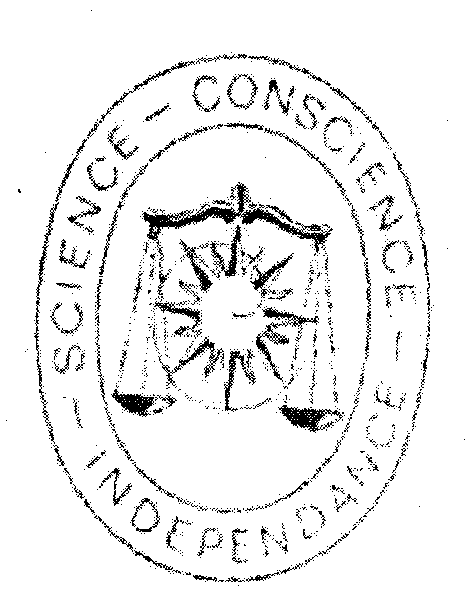 Материалы vii- Международной научно-практической конференции«ЭКОНОМИЧЕСКАЯ НАУКА: Современные РЕАЛИИ И ПЕРСПЕКТИВЫ»Черкесск 2021ББК 65УДК 33Материалы vII- Международной научно-практической конференции «Экономическая наука: современные реалии и перспективы». Черкесск:Издательство ФГБОУ ВО СКГА, 2021. ФГОУ ВО «Северо-Кавказская государственная академия» издает  сборник под общим названием «Экономическая наука: современные реалии и перспективы».В настоящем сборнике помещены научные статьи и тезисы докладов участников VII-Международной научно-практической конференции «Экономическая наука: современные реалии и перспективы» (г.Черкесск,  2021)Редакционный совет по изданию сборникаАйбазова М.Ю.- председатель, д.п.н., профессор, начальник управления по организации и сопровождению научно-исследовательской деятельности СКГАТекеева Х.Э.- к.э.н., доцент кафедры «Бухгалтерский учет»Все материалы напечатаны в авторском варианте(за содержание статей ответственность  несут автор(ы))                                                                 ФГБОУ ВО «Северо-Кавказская                                                                 государственная академия                                                                       Коллектив авторов, 2021СОДЕРЖАНИЕФОРМЫ БУХГАЛТЕРСКОГО УЧЕТА В СОВРЕМЕННЫХ УСЛОВИЯХАбайханова А.А-С.- бакалавр, СКГА Текеева Х.Э..- к.э.н., доцент, СКГА Аннотация: В данной статье систематизируя современные условия ведения учетной деятельности, делаем вывод о том, что формы бухгалтерского учета в настоящее время индивидуальны для каждого предприятия и не вписываются в классические методы классификации.   Ключевые слова: Терминология бухгалтерского учета, документация, обработка учетной информации, регистры учета, формы бухгалтерского учета.  Важную роль в его дальнейшем практическом развитии играют теоретические вопросы организации бухгалтерского учета - особенно в той части, которая используется для нужд учебного процесса на бакалавриате, магистратуре и специальности. Следует отметить, что в реальной финансово-хозяйственной деятельности такие аспекты бухгалтерского учета, как документирование, оформление бухгалтерских книг, технология обработки информации и создание форм бухгалтерского учета на предприятии, претерпели за последние годы существенные изменения. В то же время теоретическое осмысление происходящих изменений слабо отражено не только в педагогической литературе, но и в области научных публикаций. Перед тем, как начать деятельность вновь созданной компании, лицо, ответственное за бухгалтерский учет, должно сформировать и согласовать принципы бухгалтерского учета с руководством организации. Согласно ПБУ 1/08 метод бухгалтерского учета предполагает консолидацию методов группировки и оценки фактов хозяйственной деятельности, погашения стоимости активов, организацию документооборота, инвентаризацию, использование счетов бухгалтерского учета, организацию регистров бухгалтерского учета и обработку информации. [1]. Под формой бухгалтерского учета, как правило, понимается определенная взаимосвязь системы бухгалтерского учета и технологии обработки информации.Так, И. В. Захаров и О. Н. Калачева считают формой бухгалтерского учета «схему построения и взаимосвязи бухгалтерских регистров, способы регистрации и группировки учетных данных, а также внесения учетных записей в бухгалтерские регистры» [2]. Похожее определение мы видим у А. Л. Полковского: «определенное сочетание хронологического и систематического учета, связи между учетными регистрами, способ и техника учетных записей – все это определяет форму бухгалтерского учета» [3]. Изучив множество подходов к толкованию понятия «форма бухгалтерского учета» (в особенности в условиях компьютерной обработки данных), Р. А. Алборов дает следующее собственное определение: «форма бухгалтерского учета – это способ организации, выражения (отражения) накопления и хранения информации о фактах хозяйственной жизни для управления, определяемый совокупностью взаимосвязанных структурных элементов (регистров, счетов), процедурами и правилами обработки первичных данных, их регистрации и преобразования в бухгалтерскую отчетность» [6]. Это определение очень сложное, хотя в нем есть некоторые лингвистические несоответствия и чрезмерное количество терминов. Обычно большинство современных авторов классифицируют формы бухгалтерского учета следующим образом. : − мемориально-ордерная; − журнально-ордерная; − автоматизированная. Концепция формы «автоматизированного» учета не основана на принципиально новом наборе учетных записей. Основой дифференциации в данном случае является способ учета и обработки учетной информации. Таким образом, если принять за критерий классификации способ ввода и обработки идентифицирующей информации, то следует выделить две формы в отдельную классификацию: − автоматизированная;  − ручная. Так называемая «автоматизированная» форма в настоящее время безоговорочно доминирует над «ручной». Как справедливо отмечают [2] исследователи: «В современных условиях глобальной автоматизации, включая бухгалтерский процесс, любая из заявленных форм бухгалтерского учета может быть автоматизирована, то есть компьютеризирована». Современные условия ведения бухгалтерской деятельности делают понятным все более ускоренный переход к электронному документообороту и использованию современных средств связи. Это оказывает значительное влияние как на организацию бухгалтерского учета, так и на то, как информация предоставляется пользователям. Учетные данные важны для разных групп пользователей, обычно делятся на внешние и внутренние. На практике наиболее важными среди внутренних пользователей являются собственники предприятия, а среди внешних пользователей - государственные и муниципальные регулирующие органы (ФНС, антимонопольная служба, статистические органы), а также кредиторы и инвесторы. Обмен информацией как с внешними, так и с внутренними пользователями все чаще ассоциируется с онлайн-общением, использованием электронной связи и характеризуется немедленным обменом данными [6]. Этому способствует высокая степень прозрачности информации, проходящей через электронный документооборот, ее подтвержденная юридическая значимость и возможность быстрого реагирования сторон на взаимные действия. Следует помнить, что, помимо финансового учета, он также предоставляет пользователям управленческую отчетность, требования к которой могут регулярно изменяться руководством и собственниками компании. Следовательно, система, обрабатывающая бухгалтерскую информацию, группирующую и анализирующую данные первичной документации, в настоящее время должна быть гибкой и легко адаптируемой к условиям внешней и внутренней среды.Исходя из системы нормативных документов по бухгалтерскому учету (федеральные стандарты, отраслевые стандарты, рекомендации в области бухгалтерского учета, стандарты хозяйствующего субъекта), решается вопрос выбора форм документов, а также использования форм бухгалтерского учета в В целом, на уровне рекомендаций имеется в виду: Бухгалтерский учет может вестись применительно к процессу применения федеральных и отраслевых стандартов, форм бухгалтерской документации, отличных от установленных федеральными и отраслевыми стандартами, организационных форм бухгалтерского учета, организации бухгалтерского обслуживания коммерческие предприятия, технологии бухгалтерского учета, процедуры организации и осуществления внутреннего контроля и бухгалтерского учета » [7]. При этом закон однозначно устанавливает, что рекомендации по бухгалтерскому учету применяются хозяйствующими субъектами только на добровольной основе. Таким образом, в отношении организации бухгалтерского учета сложившаяся ситуация предполагает следующие условия:а) для бухгалтерского учета используется подавляющее большинство компьютерных систем со всеми атрибутами информационных технологий (база данных, адаптация настроек, создание сразу всех первичных документов в бухгалтерской программе);б) количество таких систем достаточно велико (речь идет как о компьютерных операционных системах (Windows, IOS, Linux и, в ближайшем будущем, конечно, Android)), так и о специализированных бухгалтерских программах (1С, Парус, Галактика, Турбо , так далее.);в) Соответствие стандартам МСФО требует преобразования первичных и отчетных данных в регистрах различных форм.d) Обеспечение запросов на информацию как от внешних, так и от внутренних пользователей требует постоянной адаптации как регистров, так и вариантов вывода отчетной информации.д) Использование современных средств связи требует совместимости различных программ и протоколов и способности быстро их адаптировать.е) Практика бухгалтерского учета избавляет от необходимости заполнять и отправлять в бумажной форме (или, как это было раньше, «в виде машин»), что очень важно для классической интерпретации регистров, включая главную бухгалтерскую книгу.Учитывая все эти и многие другие условия, можно сделать вывод, что в нынешних условиях каждая компания организует свою форму индивидуального учета. Современные практические формы бухгалтерского учета не поддаются классификации из-за слишком большого количества индивидуальных параметров для каждого. Конечно, основной набор принципов бухгалтерского учета и его терминология применяются последовательно.Список использованных источников1. Положение по бухгалтерскому учету «Учетная политика организации» (ПБУ1/2008) [Электронный ресурс]. – Режим доступа : http://minfin.ru/ru/perfo mance/accounting/accounting/legislation/ positions (дата обращения: 15.04.2021). 2. Захаров, И. В., Калачева, О. Н. Бухгалтерский учет и анализ. – М. : Юрайт, 2015. 3. Полковский, А. Л. Теория бухгалтерского учета [Электронный ресурс]. – М. : Дашков и Ко, 2016. – Режим доступа : http://www.iprbookshop.ru/60523. 6. Иванов, А. В. О возможностях применения данных статистики и отчетности при оценке эффективности региональных государственных программ экономического цикла // Экономика и предпринимательство. – 2015. − № 8. –  Ч. 1. – С. 155–159. 7. О бухгалтерском учете : [Федеральный закон № 402-ФЗ от 06.12.2011 (ред. от 23.05.2016)] [Электронный ресурс]. – Режим доступа : http://min fin.ru/ru/perfomance/accounting/accounting/ legislation/legislation (дата обращения: 16.04.2021).  ЦИФРОВИЗАЦИЯ БУХГАЛТЕРСКОГО УЧЕТА: ПЕРСПЕКТИВЫ И ВОЗМОЖНОСТИАбайханова А.А-С.- бакалавр, СКГА Научный руководитель – Акбашева Д. М., к.э.н., доцентВ статье подтверждается важность инновационных технологий для бухгалтерского учета и управленческого анализа. Проведен сравнительный анализ использования информационных технологий в бухгалтерском учете. Выявлены перспективы и возможности использования цифровых технологий для оптимизации взаимодействия хозяйствующих субъектов на основе формирования единого информационного пространства.Ключевые слова: блокчейн, искусственный интеллект, машинное обучение, бухгалтерский учет, анализ, управленческий учет, цифровая экономика, цифровые технологии.Тенденция цифровизации современной экономики предполагает изменение подходов к ведению бизнеса. Ввиду еще большего роста конкуренции на рынке топ-менеджмент корпораций делает ставку на новые технологии и внедрение инноваций, поэтому актуально изучить сущность и возможности использования технологии блокчейн, искусственного интеллекта, машинного обучения в бухгалтерский учет и управление бизнесом, благодаря которым создается уникальное информационное пространство, одинаково интерпретируемое всеми заинтересованными сторонами. Финансовые специалисты привыкли извлекать данные из одной системы, обрабатывать их в формате Excel и отправлять результаты обработки в другие системы. Бизнес-подразделения часто используют собственные ERP- и CRM-системы, а также известные собственные программы бухгалтерского учета, в которых хранятся отдельные наборы данных. Такой подход к работе не очень эффективен [1]. Изучение эволюции развития применения информационных технологий в бухгалтерском учете позволило выделить следующие этапы: применение электронных таблиц Microsoft Excel, внедрение специализированных программных продуктов, применение интегрированных ERP систем управления предприятием и облачных технологий. Электронные таблицы Excel позволяют систематизировать имеющуюся информацию по требуемым признакам, формировать итоги, выбирать необходимую информацию, создавая отдельные таблицы, сводить информацию из нескольких файлов в один. Специализированные бухгалтерские продукты — программы «1С: Предприятие», «БЭСТ», «Парус» и другие — позволяют вводить первичные документы, вести журнал хозяйственных операций и формиров ать на его основе разнообразные бухгалтерские, налоговые и управленческие отчеты. Их можно адаптировать под особенности любой компании, но самостоятельная настройка программ непосредственно по счетчику существенно ограничена.Информационный бюллетень Псковского государственного университета ERP-системы управления бизнесом позволяют в сложных производственных условиях, разветвленной филиальной сети, большом ассортименте продукции и увеличенном объеме складских операций совмещать различные задачи: объединять все бизнес-процессы по единым правилам. внутри системы; оперативно получать информацию по всем аспектам деятельности компании; планировать и контролировать деятельность организации [2]. Обработка и хранение информации в сети Интернет - «облачные технологии» - это еще одно современное направление автоматизации бухгалтерского учета. Несомненно, у него есть ряд преимуществ: не требуются начальные вложения, легкая доступность, без ограничений для пользователей. В то же время существующие бухгалтерские технологии имеют следующие недостатки:• риски потери и искажения информации;• фрагментация и низкое качество данных;• отсутствие возможности автоматизированного формирования учетно-аналитической информации с учетом стоимости денег с течением времени;• сосредоточить внимание на необходимости существующих методов бухгалтерского учета;• отсутствие интеграции в международную систему бухгалтерского учета.Новый этап в развитии информационных технологий - искусственный интеллект, машинное обучение, технология блокчейн - поможет нивелировать эти проблемы. За последнее десятилетие увеличилось количество компаний, реализующих концепцию цифровой трансформации[3], которая включает не только использование новых технологий (например, машинное обучение, приложения искусственного интеллекта, Интернет вещей, блокчейн), но и изменения в ключевых элементы бизнеса, включая стратегию, бизнес-модель, бизнес-процессы [4]. Искусственный интеллект (ИИ) - это в основном машинное обучение. Целью этой концепции является создание программ, которые могут независимо анализировать данные, принимать решения, создавать концепции и обучаться на основе определенных правил без необходимости дополнительного программирования. Применяя статистические методы и эконометрические модели, искусственный интеллект может строить прогнозы и сценарии развития событий, преобразовывать серию неструктурированных данных в полезную информацию, корректировать свои действия с учетом изменений условий ведения бизнеса [5]. Машинное обучение (от англ. — machinelearning) — алгоритмы, позволяющие компьютеру делать выводы на основании данных, не следуя определенным правилам. Его целью является частичная или полная автоматизация решения сложных профессиональных задач, причем сфера применений машинного обучения постоянно расширяется [6]. Использование машинного обучения предлагает безграничные возможности для принятия управленческих решений: с помощью глубокого анализа можно выявлять и прогнозировать новые события, связанные с максимизацией прибыли и сокращением затрат. Использование машинного обучения позволяет оптимизировать использование капитала и ресурсов компании, снизить риски, повысить стабильность и эффективность рынка. Машинное обучение позволит провести комплексный анализ информации о потенциальных поставщиках и партнерах. Открытая экономика. Серия "Экономика, право и менеджмент". Технические индикаторы 9/2019, история судебных процессов и т. Д. - эти данные могут быть подвергнуты тщательному анализу с целью построения классификации надежности контрагентов. Одной из областей применения цифровых технологий в деятельности бухгалтера является блокчейн - уникальная технология, которая находит распространение во многих сферах человеческой деятельности. Эта основанная на бухгалтерском учете технология предлагает новый способ хранения и распространения информации. Нововведение решает проблему, когда бухгалтеры хранят данные в разрозненных местах без возможности полной консолидации и проверки. Кроме того, технология используется для отслеживания прав собственности на активы, а также стоимости их покупки и продажи. Блокчейн имеет важное свойство для бухгалтерской работы: информации, которая создается в блокчейне, можно доверять, даже если у контрагента нет доверия, поскольку транзакция может быть выполнена только в том случае, если она одобрена обеими сторонами транзакции. . В дальнейшем эта информация защищена от изменений.. Пример использования технологии блокчейн представлен на рис. 1.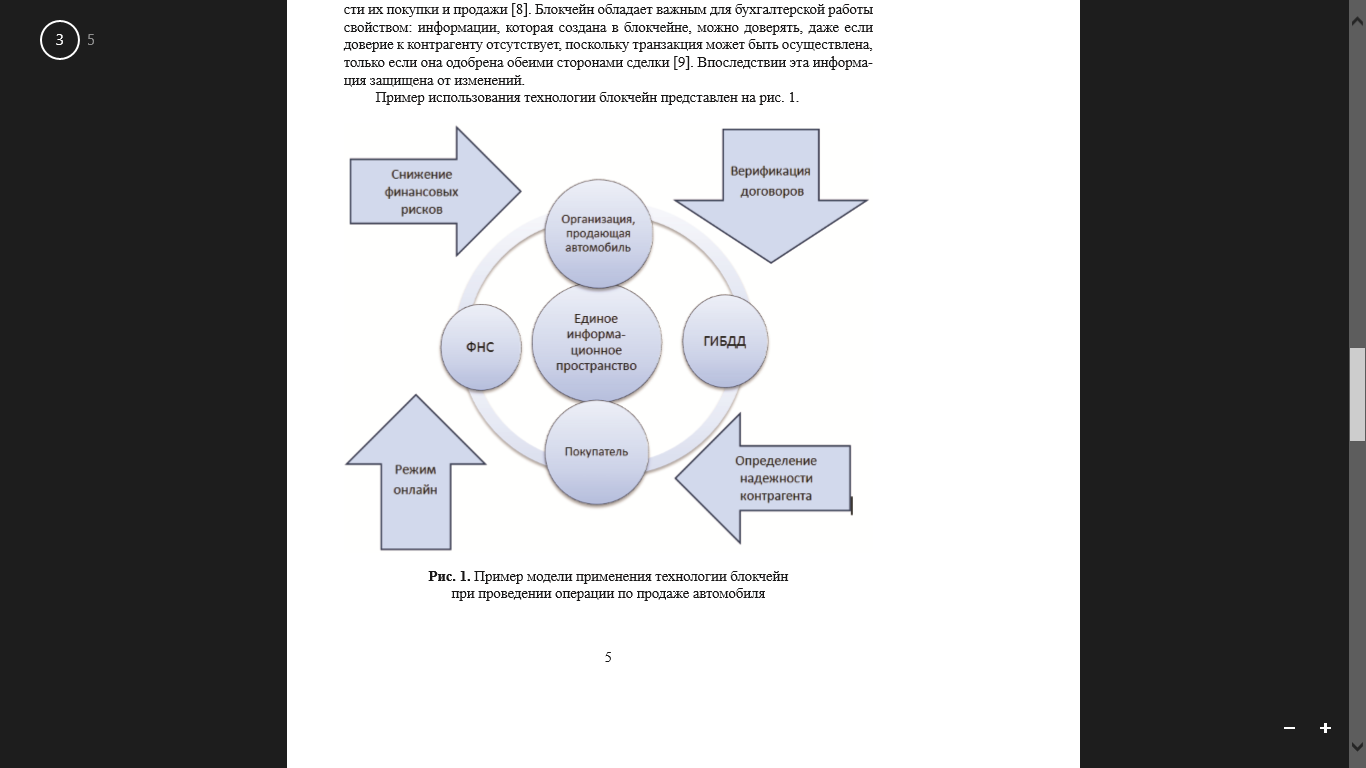 Рис. 1. Пример модели применения технологии блокчейн при проведении операции по продаже автомобиляВестник Псковского государственного университета Например, при продаже автомобиля (см. Рис. 1) онлайн-данные попадают в единое информационное пространство, в котором они не подлежат изменению и одинаково интерпретируются сторонами сделки: продавцом и покупатель не может изменить сумму сделки, данные ГИБДД о продаже автомобиля и суммы налогов, отраженных в декларациях и уплаченных продавцом (подоходный налог, НДС, транспортный налог), сопоставимы и подлежат всем процедурным проверкам Инспекцией Федеральной налоговой службы. При этом блокчейн формирует пространство, позволяющее всем участникам рынка однозначно оценивать информацию, а искусственный интеллект дает возможность предоставлять многовариантные отчеты с учетом рисков. Инновационная технология позволяет размещать записи для архивирования в общедоступной системе, что обеспечивает безопасный доступ для аудиторов и третьих лиц. Обобщение и анализ результатов исследования показывают, что в связи с открывающимися возможностями использование цифровых технологий в бухгалтерском учете будет способствовать дальнейшему развитию: автоматизации большого количества функций; применение криптографической защиты к бухгалтерским записям; фирмам не нужно использовать посредников для проверки всех своих документов; максимальное упрощение любых процессов; повышение операционной эффективности и прозрачности предпринимаемых действий; упрощение транзакций для международного бизнеса. В цифровой экономике несомненные преимущества при принятии управленческих решений заключаются в том, что руководители хозяйствующих субъектов имеют возможность в кратчайшие сроки получать большие объемы информации в необходимых разделах.Список литературы1. Уверенность в будущем. Как технологии будущего могут помочь финансовой службе уже сейчас [Электронный ресурс]: URL: www.pwc.ru/ru/assets/pdf/pwc-emerging-technology-v8_rus_ed.pdf 2. Саломеева А. Что такое ERP-система [Электронный ресурс]: URL: www. fd.ru/ articles/1231-chto-takoe-erp-sistema 3. Vukshic V. B., Ivanchic L., Vugec D. C. A Preliminary Literature Review of Digital Transformation Case Studies Conference Proceedings, Rome Italy Sep 17–18, 2018, 20 (9) Part VIII P. 952–957. [Электронный ресурс]: URL: www. .researchgate.net/publication/327906148_A_ Preliminary_ 4. Literature_Review_of_Digital_Transformation_Case_Studies. 5. Мельник М. В., Егорова С. Е., Кулакова Н. Г., Юданова Л. А. Бухгалтерский учет в коммерческих организациях: учебное пособие / М. В. Мельник, С. Е. Егорова, Н. Г. Кулакова, Л. А. Юданова. М.: ФОРУМ: ИНФРА-М, 2016. 480 с. 6. Автоматизация казначейства 2.0 [Электронный ресурс]: URL: www. pwc.ru/ru/assets/ automatisation.pdf ВЛИЯНИЕ ОГРАНИЧИТЕЛЬНЫХ МЕР, СВЯЗАННЫХ С COVID-19, НА МАЛЫЙ БИЗНЕСБоташева Л.С. – к.э.н., доцент, СКГААбайханова А.А-С.- бакалавр, СКГААннотация. Актуальность этой темы обусловлена ​​тем, что за полгода с начала пандемии мир кардинально изменился. Эпидемия COVID-19 уже вошла в историю как чрезвычайная ситуация международного значения. Международный валютный фонд (МВФ) заявил, что пандемия коронавируса вызвала глобальный экономический спад, подобного которому мир не испытывал со времен Великой депрессии. В данной статье представлены результаты анализа влияния ограничительных мер в связи с новой коронавирусной инфекцией (COVID-19) на малый бизнес.Ключевые слова: COVID-19, пандемия, малый бизнес, предпринимательство, Россия.  В мире, где все взаимосвязано и интегрировано, влияние COVID-19 стало очевидным с момента начала эпидемии. Компании по всему миру, независимо от размера, начали сокращать производство. Прежде всего, определенная паника среди потребителей и предприятий исказила традиционные модели потребления и создала рыночные аномалии. Мировые финансовые рынки также отреагировали на это изменение, и мировые фондовые индексы резко упали. Важно понимать, что на экономику влияет уже не сам вирус, а меры по борьбе с ним. Например, правительства всего мира приняли строгие меры для снижения уровня заражения. Эти меры, включая карантин и закрытие ряда магазинов и предприятий, оказали непосредственное влияние на уровень экономической активности в некоторых секторах. Стоит отметить особенность этого кризиса: - путь к восстановлению экономики: степень экономического шока зависит от продолжительности блокады; - отраслевое воздействие: хотя не все сектора напрямую пострадали от блокады, ее последствия будут распространяться по секторам в зависимости от отраслевой взаимозависимости; - долгосрочные структурные эффекты во всех секторах: кризис может навсегда изменить способ производства и потребления товаров. Таким образом, как было сказано выше, из-за введенного режима самоизоляции многие компании вынуждены увольнять сотрудников. Треть населения трудоспособного возраста уже находится в отпуске без сохранения заработной платы. Если в ближайшее время ситуация не изменится, начнутся массовые увольнения. «По прогнозам, количество безработных в России во время этого кризиса увеличится с 2,5 млн до 8 млн», - заявил в интервью РБК глава Счетной палаты России Алексей Кудрин [4]. Профессор Финансового университета при Правительстве РФ Александр Сафонов рассказал о ситуации с коронавирусом и ее влиянии на экономику России. По мнению эксперта, россияне столкнутся со значительным падением доходов, которое, пожалуй, будет самым заметным. Он также отметил, что безработица в России будет расти и что есть два сценария ее развития: оптимистичный и пессимистический. Согласно первой, к концу 2020 года количество безработных в стране может увеличиться на полтора миллиона человек и достигнуть 5 миллионов, или 7,3%. Второй, менее благоприятный сценарий предполагает, что ситуация станет еще хуже и безработица достигнет 10,5% - 7 млн ​​человек.Кроме того, по данным Росстата, ВВП во втором квартале снизился на 8,5% в годовом выражении. Единственный сектор экономики, которому удалось избежать спада во втором квартале, - это сельское хозяйство.Его результат за три месяца увеличился на 3,7%. Из-за пандемии малые предприятия по всему миру прекратили свою деятельность, некоторые потеряли ежедневный доход, а некоторые находятся на грани банкротства. По данным Международной организации труда, количество предприятий, которым грозит банкротство, превышает 436 миллионов, подавляющее большинство из которых - малые предприятия [2]. Поддержка и помощь малому бизнесу - один из главных приоритетов любого государства. Действительно, по данным портала Business Insider, стихийные бедствия приводят к банкротству 40% малых предприятий. [3]. Что касается ситуации в нашей стране, то малый бизнес сегодня играет важную роль в экономике России. По статистике за декабрь 2019 года, совокупный доход ИП только по данным Росстата составил 9,7329 млрд рублей [6]. Однако развитие малого бизнеса в России существенно отстает от многих других стран (рис. 1).   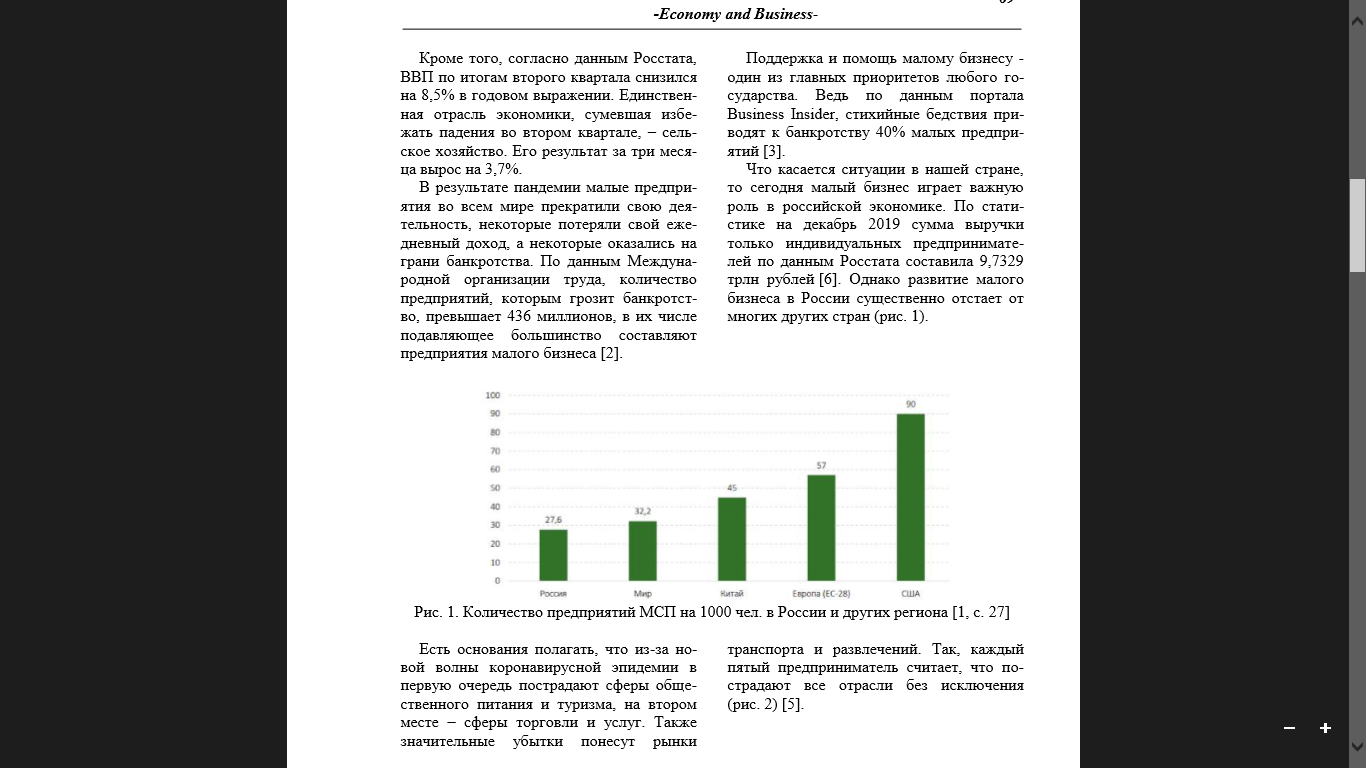 Рис. 1. Количество предприятий МСП на 1000 чел. в России и других региона [1]  Есть основания полагать, что из-за новой волны коронавирусной эпидемии в первую очередь пострадают сферы общественного питания и туризма, на втором месте – сферы торговли и услуг. Также значительные убытки понесут рынки транспорта и развлечений. Так, каждый пятый предприниматель считает, что пострадают все отрасли без исключения (рис. 2) [5].   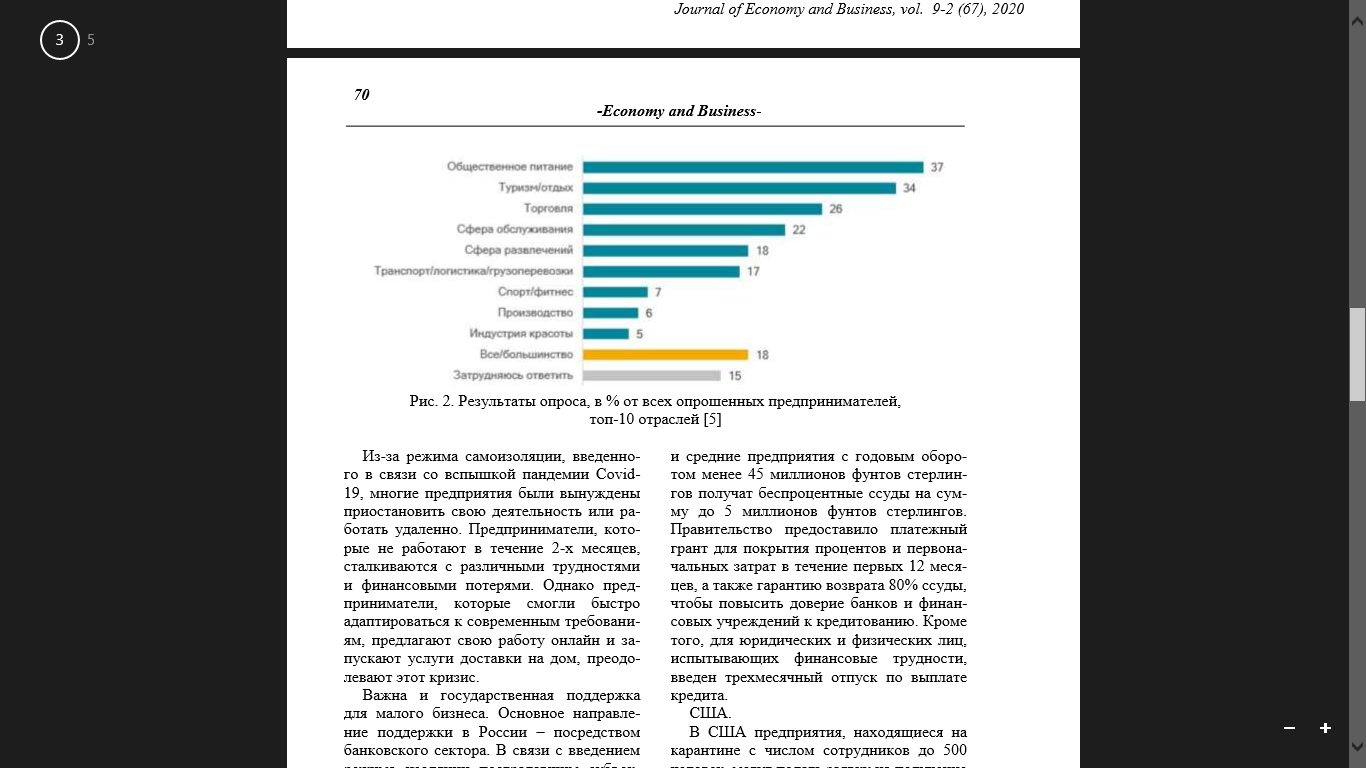 Рис. 2. Результаты опроса, в % от всех опрошенных предпринимателей,  топ-10 отраслей [5]  Из-за режима самоизоляции, введенного во время вспышки пандемии Covid19, многие компании были вынуждены приостановить свою деятельность или работать удаленно. Предприниматели, которые не работают 2 месяца, сталкиваются с различными трудностями и финансовыми потерями. Однако предприниматели, которые смогли быстро адаптироваться к современным требованиям, предложить свою работу в Интернете и запустить службы доставки на дом, преодолевают этот кризис. Важна и государственная поддержка малого бизнеса. Основная сфера поддержки в России - через банковский сектор. В рамках введения режима изоляции заинтересованные малые предприятия получают выгоду от рефинансирования ссуд, а также льготных ссуд для выплаты заработной платы. Кроме того, малые и средние предприятия освобождаются от всех налогов на срок до 6 месяцев (без учета налога на добавленную стоимость), если они могут доказать, что они потеряли свой доход. Как было сказано выше, кризис приобрел глобальный характер, каждая страна разрабатывает и реализует антикризисные программы поддержки малого бизнеса. Приведем пример. Великобритания. Великобритания запустила программу бизнес-кредитов под гарантии правительства. Согласно этой схеме, МСП с годовым оборотом менее 45 миллионов фунтов стерлингов получат беспроцентные ссуды на сумму до 5 миллионов фунтов стерлингов. Правительство предоставило субсидию для покрытия процентов и начальных затрат в течение первых 12 месяцев, а также гарантию возврата кредита в размере 80%, чтобы повысить доверие банков и финансовых учреждений к кредитованию. Дополнительно введен трехмесячный отпуск по погашению кредита для юридических и физических лиц, испытывающих финансовые затруднения. США. В Соединенных Штатах находящиеся на карантине компании с числом сотрудников до 500 могут подать заявку на получение государственной субсидии в размере до 10 миллионов долларов на заработную плату и аренду. В рамках этой программы государство предоставляет безвозвратную финансовую помощь для полного покрытия расходов малого бизнеса на срок до 8 недель. Германия. Правительство Германии начало предлагать обеспеченные кредиты, чтобы иностранные компании не покупали акции дефолтных отечественных компаний. Правительство выделит предпринимателям около 500 миллиардов евро. 40 миллиардов евро будут распределены между самозанятыми и компаниями с менее чем 10 сотрудниками, в том числе 10 миллиардов евро в виде прямых субсидий нуждающимся микропредприятиям. Таким образом, для снижения воздействия эпидемии коронавируса на малый бизнес в России могут стать эффективными следующие меры:1. Беззалоговые кредиты. Для каждых трех физически пригодных людей в стране для работы в небольшой компании необходимо в кратчайшие сроки рассмотреть возможность предоставления беззалоговых кредитов на сумму до 10 миллионов рублей.2. Снижение до конца года тарифов на коммунальные услуги на 25%. В качестве меры поддержки малого бизнеса и снижения его затрат до конца года стоимость коммунальных тарифов должна быть снижена на 25%.Было бы также полезно изучить способы субсидирования заработной платы 50% работников малого бизнеса. Эта мера, в свою очередь, поможет компаниям сократить расходы, компенсировать упущенную выгоду во время карантина и снизить стоимость своей продукции.3. Выдача микрозаймов в «Зарплатную кассу». Предприятия, потерявшие прибыль во время карантина и испытывающие трудности с выплатой своим сотрудникам, также могут получать краткосрочные микрозаймы только из Фонда заработной платы по низким процентным ставкам через банки. Это позволит работодателям своевременно выполнять взятые на себя обязательства перед сотрудниками и нормализовать текучесть кадров в первый месяц работы по профессии после карантина.Список литературы 1. Прохорова В.В., Кобозева Е.М., Беляева Е.В. Анализ предпринимательской активности малого и среднего бизнеса в России // Научный вестник Южного института менеджмента. – 2019. – №3. – С. 25-31 2. Эксперты оценили влияние коронавируса на рынок труда в мире. – [Электронный ресурс]. – Режим доступа: https://ria.ru/20200429/1570746746.html (дата обращения: 22.04.2021) 3. Число ликвидированных МСП в апреле-мае в РФ сократилось на 40%. – [Электронный ресурс]. – Режим доступа: https://tass.ru/msp/8721759 (дата обращения: 22.04.2021) 4. Кудрин предупредил о трехкратном росте числа безработных в России. – [Электронный ресурс]. – Режим доступа: https://www.gazeta.ru/business/2020/04/13/13046899.shtml (дата обращения: 23.04.2021) 5. Влияние эпидемии коронавируса на бизнес и потребность в господдержке. – [Электронный ресурс]. – Режим доступа: https://nafi.ru/projects/predprinimatelstvo/rossiyskiybiznes-i-koronavirus-chast-1-predprinimateli-o-vliyanii-epidemii-na-ikh-biznes-i-o-potreb/ (дата обращения: 23.04.2021) 6. Сайт Федеральной службы государственной статистики (Росстат). [Электронный ресурс]. URL: www.gks.ru (дата обращения: 22.04.2021) ПУТИ ПОВЫШЕНИЯ ЭФФЕКТИВНОСТИ УПРАВЛЕНИЯ ОБОРОТНЫМИ СРЕДСТВАМИ ПРЕДПРИЯТИЙАбайханова А. Х. - обучающаяся 1-го курса напр. подготовки 38.04.01 Экономика профиль «Экономика и финансы» Института Экономики и управления Северо-Кавказская государственная академия, Школьникова Н. Н. - кандидат экономических наук, доцент, Северо-Кавказская государственная академия Аннотация. В статье, посвящённой проблеме разработки финансовой политики предприятия, даётся определение финансовой политики, а также определяются объект, предмет, основные субъекты, принципы и функции финансовой политики. В статье рассматриваются приоритетные задачи и главные направления развития финансовой политики предприятия. Ключевые слова: финансовая политика предприятия, средства и методы реализации, эффективность развития предприятия. Основными проблемами политики управления финансами предприятия являются: достаточность оборотных средств, механизмы их планирования и пополнение, разумное использование. В условиях широкой экономической свободы перед субъектами хозяйствования возникла необходимость самостоятельно выбрать стратегию развития предприятия, поиск источника финансирования, обновления и расширения производства. Особое значение имеет получение информации, позволяющей снизить бизнес-риски на всех уровнях: коммерческом, финансовом, валютном, информационном. Такая информация способствует всестороннему обоснованию финансовых, стратегических и текущих решений при бизнес-планировании и выборе партнеров, прогнозированию финансовых результатов деятельности предприятия. Поиск новой информации и методы её обработки, в новых условиях хозяйствования требуют изменений в проведении финансового анализа, разработку новых направлений в аналитической работе. Каждое предприятие, занимающееся хозяйственной деятельностью, для обеспечения бесперебойного процесса производства и реализации продукции, имеет оборотный капитал или оборотные средства. Оборотными средствами являются денежные средства, которые авансированы в оборотные производственные фонды и фонды обращения. Оборотные средства определяет их экономическая сущность, они обеспечивают процесс воспроизводства, включающий в себя производственный процесс, а также процесс обращения. Таким образом, они участвуют в кругообороте средств рыночной экономики, представляя собой целостный единый комплекс. Необходимость рационального и экономного использования оборотных средств стала одной из главных задач предприятия. При этом особую значимость приобрела проблема связанная, с эффективным использованием оборотного фонда предприятия, так как оборотными средствами обслуживаются движение стоимости ресурсов и их кругооборот. Управление оборотными средствами, политика его проведения ищет компромисс между эффективной работой предприятия и существующим риском потери ликвидности, что сводится к решению следующих задач: обеспечить платежеспособность предприятия; обеспечить приемлемый объем, структуру и рентабельность активов [1]. Поиск путей достижения компромиссов между прибылью, риском потери ликвидности и состоянием оборотных средств и источников их покрытия предполагает знакомство с различными видами риска. Риск потери ликвидности или снижения эффективности, который обусловлен изменениями в текущих активах называют левосторонним, так как эти активы размещаются в левой части баланса. Похожий риск, который обусловлен изменениями обязательств предприятия, аналогично называется правосторонним. Левосторонний риск может возникнуть при: - недостаточности денежных средств. Предприятию необходимы денежные средства для осуществления текущей деятельности, на непредвиденные расходы и вероятные эффективные капиталовложения. Недостаточность денежных средств в решающий момент может привести к прерыванию процесса производства, что может повлечь за собой невыполнение обязательств и потерю прибыли; - недостаточности собственных кредитных возможностей. Данный риск связывают с тем, что, покупая товар в кредит покупатель может оплатить его в течении некоторого времени, что ведёт к образованию дебиторской задолженности на предприятии. Нормальные размеры дебиторской задолженности могут свидетельствовать о том, что в перспективе увеличатся доходы предприятия и повысится ликвидность; - недостаточности производственных запасов. Предприятие должно иметь достаточные запасы сырья и материалов, количество которых обеспечат непрерывный эффективный процесс производства. Объем готовой продукции должен соответствовать объемам заказов и т.п. Имея неоптимальные объемы запасов сырья и материалов предприятие рискует получить дополнительные издержки или остановить производство; - излишнем объеме текущих активов. При излишнем объеме активов сокращаются доходы, так как величина текущих активов находится в прямой зависимости от издержек финансирования. К возникновению правостороннего риска могут привести: - высокий уровень кредиторской задолженности. При приобретении предприятием производственно-материальных запасов в кредит, образуется кредиторская задолженность с определенными сроками погашения. Если предприятием куплены запасы в количестве большем, чем ему требуется в процессе производства, возникает ситуация нехватки денежных средств для оплаты кредита, так как чрезмерные запасы бездействуют и нет достаточного запаса денежных средств для оплаты счетов; - неоптимальное сочетание между краткосрочными и долгосрочными источниками заемных средств. Текущие активы покрываются, как за счет краткосрочной кредиторской задолженности, так и постоянным капиталом. Необходимо оптимальное сочетание различных источников заемных средств, так как дорогие долгосрочные источники в некоторых случаях обеспечивают небольшой рост ликвидности, но большую суммарную эффективность; - в стабильно функционирующей экономике долгосрочный заемный источник средств является сравнительно дорогим. При чрезмерной краткосрочной кредиторской задолженности повышается риск потери ликвидности, а чрезмерно большая доля долгосрочных источников ведёт к риску снижения рентабельности [2]. Уровень текущих активов можно регулировать, применяя различные варианты воздействия на уровни рисков: 1) минимизировать текущую кредиторскую задолженность для снижения риска потери ликвидности. Для осуществления такой стратегии требуется использование долгосрочных кредитов и собственного капитала при финансировании оборотного капитала; 2) минимизировать совокупные издержки финансирования. При этом варианте преимущественно используется краткосрочная кредиторская задолженность, как источник покрытия активов. Этот источник достаточно дешевый, но при нем выше риск невыполнения обязательств; 3) максимизировать стоимость фирмы. Эта стратегия заключается в том, что любые решения в области управления оборотным капиталом предприятия, которые способствуют повышению «цены» предприятия, признают целесообразными [3]. Эффективное управление оборотными средствами предприятия достигается путём расчета минимального уровня достаточности средств для авансирования оборотных активов с целью бесперебойной и ритмичной работы предприятия, выработки учетной политики предприятия для оптимизации налогообложения путем выбора методов амортизации МБП, списания товарно-материальных ценностей, ускорения оборачиваемости оборотных средств на каждой стадии кругооборота оборотного капитала. Рациональное использование оборотных средств предприятия и рост его эффективности тесно связаны с управлением оборотными средствами, которое включает: формирование видов и размера оборотных средств в соответствии с изменениями в хозяйственной деятельности предприятия; обеспечение экономически обоснованной структуры источников финансирования оборотных средств; внедрение оргтехмероприятий по сокращению внутрипроизводственных потерь; учет сезонных отклонений в деятельности предприятия при формировании объема и состава оборотных средств; осуществление мероприятий, направленных на повышение уровня рентабельности оборотных средств. От эффективности использования оборотных средств зависят не только результаты материального производства, но и финансовое состояние организации. Эффективное использование оборотных средств организации заключается в определении такой их величины, которая обеспечивает нормальный непрерывный процесс производства и реализации продукции, и которая одновременно является по возможности как можно меньшей. Риски недостатка и избытка оборотных средств должны быть оптимизированы с точки зрения их минимизации. Научно обоснованное управление процессом использования оборотным капиталом заключается в выборе наиболее эффективной стратегии, позволяющей оборотным средствам находиться в постоянном движении, ускорять их оборачиваемость, постоянно совершенствовать их структуру, приспосабливая ее к изменяющимся условиям хозяйствования. В выборе источников формирования оборотных  средств организация должна эффективно сочетать собственные и заемные средства. При этом следует учитывать, что заемные средства характеризуются, как правило, более высокой эффективностью использования, а собственные - позволяют обеспечить имущественную самостоятельность, финансовую устойчивость и определяют положение организации на финансовом рынке. Собственные источники, полученные в основном из чистой прибыли организации, являются основой увеличения стоимости оборотных средств для расширения производства. Рациональное использование оборотных средств способствует повышению финансовой устойчивости предприятия, его ликвидности, платежеспособности и рентабельности. В случае выполнения данных условий предприятие в состоянии своевременно и полностью выполнять расчетно-платежные обязательства, которые у него имеются перед другими экономическими субъектами, что дает возможность для эффективной функциональной деятельности. Библиографический список: 1. Спешилова, Н. С. Анализ и пути повышения эффективности использования оборотных средств предприятия / Н. С. Спешилова. — Текст : непосредственный // Молодой ученый. — 2021. — № 4 (346). — С. 208-210 2. Черникова, И. П. Пути повышения эффективности использования оборотных средств предприятия / П. И. Черникова. — Текст: непосредственный // Экономические науки. — 2019. — № 22. — С. 174-178. 3. Шейкин, А. А. Содержание и необходимость управления оборотными средствами предприятия / А. А. Шейкин. — Текст : непосредственный // Вестник науки и образования. — 2019. — № 9-2 (63). — С. 187-191. ПОНЯТИЕ АВТОМАТИЗИРОВАННЫХ ИНФОРМАЦИОННЫХ СИСТЕМ БУХГАЛТЕРСКОГО УЧЕТААкбашева Д.М. к.э.н. доцент Эбзеева З.А. Северо-Кавказская государственная академияАннотация: В статье рассматривается понятие автоматизированных информационных систем бухгалтерского учета, автоматизированное рабочее место бухгалтера, дано определение понятия «Система».Ключевые слова: Система, автоматизированные информационные системы, учетная информация, переменная информация, бухгалтерия.  Система представляет собой упорядоченный набор разнородных частей или элементов, которые взаимодействуют друг с другом и с внешней средой, объединенных в единое целое и функционируют в интересах достижения одной цели.Информация, взаимосвязанная совокупность средств и методов  обработки, а также персонал, осуществляющий информационный процесс, образуют информационную систему. Основная его цель заключается в преобразовании исходной информации в результирующую, пригодную для принятия управленческих решений. Экономическая информационная система связана в основном с экономической информацией. Каждому экономическому объекту свойственна экономическая информационная система. Действия информационного процесса в информационной системе могут осуществляться, как вручную, так и с использованием различных технических средств: телекоммуникаций, компьютеров, периферийных и организационно-технических средств. В связи с этим существует существенная разница между неавтоматизированными информационными системами и автоматизированными информационными системами [5].В неавтоматизированных информационных системах все процессы обработки информации организации выполняются самим управленческим персоналом  без использования технических средств обработки  данных. Автоматизированная информационная система бухгалтерского  учета представляет собой систему, в котором процесс обработки бухгалтерской информации организации автоматизирован за счет использования специальных методов обработки данных с использованием комплекса вычислительных, коммуникационных и иных технических средств с целью получения  данных,   необходимые специалистам по бухгалтерскому учету  для выполнения функций управленческого и финансового учета организации.В автоматизированную информационную систему  бухгалтерского учета, как составную часть автоматизированной информационной системы, включаются три основные компоненты:1) информация, как предмет и продукт труда;2) средства, методы и способы переработки информации;3) персонал, который реализует информационный процесс учета, используя при этом имеющиеся средства обработки информации [4].Автоматизированная информационная система бухгалтерского учета имеет развитые внутренние и внешние информационные связи. Внутренние информационные связи существуют между задачами внутри отдельных комплексов, а также между самими комплексами. В связи с этим, задача выявления отклонений от нормативных материальных затрат, которые решаются в комплексе учета расходов, требует предварительного решения еще  двух других задач данного комплекса: выявление нормативных и фактических материальных затрат объектов бухгалтерского учета. Экономическая информация может быть классифицирована по различным критериям. По функциям управления выделяют плановую, учетную, нормативно-справочную и аналитическую. Плановая информация описывает явления и события, которые должны быть совершены в будущем. Информация, планируемая в системе управления, имеет прямую связь, и по мере перехода от верхних уровней управления к нижним она становится более подробной, объемной, охватывает более короткие промежутки времени.Учетная информация охватывает события, явления и хозяйственные процессы, которые уже произошли. Она делится на оперативную, бухгалтерскую и статистическую информацию. Учетная информация составляет более 70% общего объема экономической информации.Нормативной информация включает в себя нормы и нормативы, рассчитываемые при решении задач конструкторско-технологической подготовки производства. Аналитическая информация осуществляется в процессе оценки показателей производственно-хозяйственной и финансовой деятельности компании. На его основе принимаются управленческие решения. По отношению к процессам обработки входная информация делится на обрабатываемую и необрабатываемую, а именно те, которые проходят «транзитом» через информационную систему бухгалтерского учета, не используется или не обрабатывается ею, но включаются в полученные документы. Главным классификационным признаком является - стабильность, при которой выделяется фиксированная (условно-постоянная) и переменная информация. Постоянная информация не изменяется и многократно используется в течение длительного времени. Может быть справочной, нормативной и плановой. [1]. Переменная информация отражает количественные и качественные характеристики производственно-хозяйственной деятельности организации. Каждый зафиксированный факт хозяйственной деятельности компании свидетельствует об изменении данных. Учетная информация должна соответствовать определенным требованиям. Центральным элементом автоматизированных информационных систем бухгалтерского учета являются автоматизированные рабочие места (АРМ) для сотрудников бухгалтерий и учетных работников нижестоящих подразделений предприятия, т.е места, где возникает исходная информация. Автоматизированное рабочее место бухгалтера - это рабочее место бухгалтера, оснащенное персональным компьютером, программным обеспечением и набором информационных ресурсов  для индивидуального или коллективного пользования, которое позволяет ему обрабатывать информацию с целью получения данных, поддерживающей его решения при выполнении профессиональных функций.Бухгалтерия, которая оснащена набором автоматизированных рабочих мест для работников этой службы, становится автоматизированной бухгалтерией. Здесь большая часть рутинной работы по обработке информации выполняется компьютером. Одновременно бухгалтер может активно вмешиваться в процесс решения задач по обработки информации, самостоятельно формируя данные, позволяющие принимать обоснованные решения. Компьютер становится ежедневным инструментом сотрудника бухгалтерии организации, органично вписываясь в технологию его работы [2]. Компьютеры также могут решить проблему автоматизации документирования хозяйственных операций путем применения  АРМ служб первичного (оперативного) учета - АРМ СПУ. Помимо персонального компьютера, рабочее место бухгалтера включаются четыре основные компоненты:- набор программ  необходимые для обработки учетной информации;- обучающую систему (гипертекстовую систему документации для пользователя; указателей и справок; интегрированную систему подсказок; систему примеров, систему закладок, систему контроля и обнаружения ошибок);- сервисные средства настройки и эксплуатации автоматизированных рабочих мест;- методическую и правовую поддержку автоматизированных рабочих мест[3].Автоматизированные рабочие места в бухгалтерии могут работать как самостоятельно, так и в составе компьютерной сети. В автономном режиме работы АРМ создаются для решения отдельных оперативных задач и не могут быстро использовать всю информационную базу экономического объекта, а обмен данными между различными системами автоматического управления осуществляется с использованием машинных носителей. Работа на базе компьютерных сетей позволяет организовать обмен данными между автоматизированными рабочими местами по каналам связи, объединить информационное пространство объекта управления и организовать доступ к нему любого работника в пределах его полномочий. СПИСОК ИСПОЛЬЗОВАННОЙ ЛИТЕРАТУРЫ1. Бургонова, Г.Н. Бухгалтерский учет на предприятиях  различных организационно - правовых форм; СПб; Изд. 2-е, переработанное и дополненное -М.,2015. 2. Глицкий А.Б. Применение  автоматизированных систем  бухгалтерского учета на предприятии. - М.: Финансы и статистика, 2013.3. Ильина О.П. Информационные  технологии бухгалтерского  учета. СПб., Издательство  «Питер»,2011.4. Петров В.Н. Информационные  системы. - СПб, Издательство «Питер»,  2012.5. Подольский В.И.  Информационные системы  в бухгалтерском учете -М., Издательство  Юнити, 2012.К ВОПРОСУ О НЕКОТОРЫХ ПРОБЛЕМАХ ФИНАНСОВО-ХОЗЯЙСТВЕННОЙ ДЕЯТЕЛЬНОСТИ В СПОРТИВНЫХ УЧРЕЖДЕНИЯХ (ОБЪЕКТАХ) КЧР            Аюбов В.Х., к.п.н., доцент,           Ф.Хурсанов, обучающийся Э-191Финансово-хозяйственная деятельность (ФХД) государственного (муниципального) спортивного учреждения–это деятельность по созданию условий осуществления основного (уставного) вида деятельности, т.е. деятельность по обеспечению трудовыми, финансовыми и материальными ресурсами и т.п.  В данной статье не ставится задача полностью осветить проблематику, связанную с финансово-хозяйственной деятельностью спортивных учреждений КЧР. Наша цель, по мере возможности посмотреть и обратить внимание на роль руководителей и работников в фактическом, профессиональном и качественном ведении учета финансово- хозяйственной деятельности в своих спортивных учреждениях(объектах). Следует отметить что, как только Закон № 83-ФЗ вступил в силу в полном объеме и в результате принятых изменений, на смену бюджетирования деятельности через разработку смет, государственные(муниципальные) спортивные учреждения(объекты) перешли к финансовому планированию, получили полномочия по ведению бухгалтерского учета, а сам план ФХД стал одним из экономических инструментов деятельности спортивных учреждений (объектов), перешедшего со сметного финансирования на субсидирование. Известно, целями любого составления плана финансово-хозяйственной деятельности являются, в первую очередь планирование общих объемов поступлений и выплат, достижение сбалансированности финансовых показателей, повышение эффективности использования средств, поступающих в распоряжение учреждения(объектов), своевременное планирование по предотвращению образования просроченной кредиторской задолженности и умелому управлению доходами и расходами. В планировании мероприятий ФХД в государственных (муниципальных) спортивных учреждениях (объектах) КЧР не учитываются развитие народной физической культуры этносов республики. Отсутствуют эффективные программы возрождения и развития традиционной физической культуры народов.  Быстро текущая жизнь требует учитывая эти обстоятельства постоянного моделирования, полного и объективного использования трудовых, финансовых, материальных и других ресурсов в спортивных учреждениях (объектах0 КЧР. Пути развития физической культуры и спорта, народной культуры в частности, настолько важны, что их можно характеризовать как законы самосохранения без их знания и учета любое планирование будущего обреченного на неудачи. Особенно в планировании мероприятий ФХД спортивных учреждений(объектов) КЧР необходимо учесть традиционные национальные черты и особенности народов, что позволит корректировать финансирование физической культуры и спорта, в том числе и национальную физическую культуру и спорта. Важно отметить, что правильно и своевременно составленный план мероприятий финансово-хозяйственной деятельности является важнейшим документом деятельности в спортивных бюджетных и автономных учреждений(объектов). И в этой связи следует сказать, что в отличие от других государственных учреждений в спортивных учреждениях(объектах) наблюдается некоторые не стандартные действия в планах финансово-хозяйственной деятельности. В КЧР еще недостаточно сформирована единая политика в области физической культуры и спорта. Поскольку план, является важнейшим документом деятельности спортивного бюджетного и автономного учреждения(объекта) и определяет деятельность учреждения на год, а при принятии бюджета на очередной финансовый и плановый период, финансово-хозяйственная деятельность таких учреждений подлежат планированию еще на несколько лет вперед. В следующих этапах реализации Закона №83-ФЗ и законодательства, регулирующие работу с планом ФХД и о государственном подходе к их совершенствованию говорят следующие важнейшие документы. Приведем некоторые из них:-Закон №7-ФЗ(п.3.3.ст.32);-Федеральный закон № 329-ФЗ от 04.12.2007 «О физической культуре и спорте в РФ;-постановление Правительства РФ от 26.07.2010г №537 «О порядке осуществления федеральными органами исполнительной власти функций и полномочий учредителя федерального государственного учреждения»;- приказ Минфина России №81н «О требованиях к плану финансово-хозяйственной деятельности государственного (муниципального) учреждения»;- приказ Минспорттуризма РФ от 14.11.2011г №1441 «Об утверждении порядка составления и утверждения плана финансово-хозяйственной деятельности государственных бюджетных и автономных учреждений, находящихся в ведении Министерства спорта, туризма и молодежной политики Российской Федерации»- Приказ Министерства спорта РФ № 365 от 13.05.2019г» О утверждении порядка составления и утверждения плана ФХД федеральных государственных бюджетных и автономных учреждений».И здесь важно знать, что органы власти субъектов РФ в рамках своих полномочий издают нормативные правовые акты о порядке составления и утверждения плана финансово-хозяйственной деятельности государственных (муниципальных) бюджетных учреждений, находящихся в их ведении. На настоящий момент порядки, утвержденные на уровне субъектов РФ, за небольшим исключением повторяют требования федеральных органов власти. Благодаря усилиями и под руководством Главы республики Темрезова Р.Б. уже построены и функционируют более 40 спортивно-оздоровительных сооружений(объектов) в районах и городах КЧР. В Карачаево-Черкесской республике за последние годы очень быстрыми темпами ведутся строительство спортивных учреждений(объектов) для занятий физической культурой, спортом, туризма и активным образом жизни населения.  В этой связи возникает вопрос о том, что для полноценного руководства за такими современными спортивными учреждениями, сооружениями(объектами) Карачаево-Черкессии требуются специалисты –универсалы высокого уровня, хорошие управленцы, менеджеры, финансисты, бухгалтера в области физической культуры, спорта и туризма. И в этом плане, мы считаем, есть целесообразность и необходимость в подготовке таких специалистов в вузах нашей республики. Поэтому, для руководителей, вновь созданных и работающих спортивных учреждений, организаций, сооружений(объектов) КЧР повышаются определенные новые требования и ответственность к составлению плана ФХД. Следует иметь ввиду, что план ФХД разрабатывается изначально на этапе формирования проекта того бюджета, из которого будет осуществляться в последующие выплаты субсидии на возмещение нормативных затрат, связанных с оказанием учреждением в соответствии с государственным(муниципальным) заданием государственных (муниципальных) услуг. Эти требования к плану финансово-хозяйственной деятельности государственного(муниципального)учреждения утверждаются приказом Минфина РФ. Действие данного нормативного документа распространяется также на бюджетные и автономные спортивные учреждения, организации, сооружения(объекты). Проведенный нами небольшой анализ (беседа, опрос, наблюдение) финансово-хозяйственной деятельности государственных(муниципальных) спортивных учреждений, организаций и сооружений(объектов) в районах и городах республики показал, что у них имеются существующие определенные проблемы и трудности по обеспечению трудовых, финансовых и материальных ресурсов и т.п.; слабое знание законодательной базы, нормативных документов, регламентирующих деятельность спортивных учреждений, организаций, сооружений; недостаточное федеральное, региональное и муниципальное финансирование спортивных учреждений, низкая заработная плата специалистов, тренеров, слабая материально- техническая база, не хватка оборудования и инвентаря; не реализуются некоторые реформы в области физической культуры, спорта и туризму; узость и слабая управленческая, финансовая, бухгалтерская грамотность работников учреждений, организаций, сооружений и т.п. Решение этих проблем в области ФХД спортивных учреждений(объектов) республики возможно при наличии кадров, специально подготовленных в высшем учебном заведении. Необходимо разработать на Карачаево-Черкесском республиканском уровне многолетнюю и долгосрочную программу развития физической культуры и спорта, народной физической культуры и спорта, хорошо продуманный план ФХД. В ее основе должна лежать рекреативная направленность, ориентированная на реальные потребности, интересы, желание народов КЧР. Таким образом, следует вывод из сказанного выше, что в финансово-хозяйственной деятельности государственных(муниципальных) спортивных учреждениях(объектах) в республике имеются некоторые проблемы и требуют дальнейшего изучения их, а также решение поставленных целей и задач. Литература:Чиненов М. Бюджетное планирование и прогнозирование/М.Чиненов, В. Семибратов.- М: ДС-ПО, 2018.-118с.Балабанов,И.Т. Финансовый анализ и планирование хозяйствующего субъекта. М: Финансы и статистика,2079. -208сФедеральный закон № 329-ФЗ от 04.12.2007 «О физической культуре и спорте в РФ»Постановление Правительства РФ №537 от 26.07.2010г.Приказ Минфина России №81н от 28.07.2010г.Приказ Минспорттуризма РФ № 1441 от 14.11.2011гЗакон № 7 ФЗ(п3.3.ст32).Закон № 83 ФЗ от 01.01.2012г.Приказ Министерства спорта РФ № 365 от 13.05.2019г» О утверждении порядка составления и утверждения плана ФХД федеральных государственных бюджетных и автономных учреждений».УПРАВЛЕНИЕ ЭФФЕКТИВНОСТЬЮ БИЗНЕСАБоташева Л.С. к.э.н., доцентДжанибекова И.А. Северо-Кавказская государственная академияАннотация: В статье рассматривается тема «Управление производительностью бизнеса», которая позволяет использовать всевозможные подходы и концепции. На сегодняшний день эта тема очень актуальна и быстро набирает популярность, это связано с тем, что собственники и менеджеры пытаются получить лучшую отдачу от инвестиций в свои бизнес-процессы. Ключевые слова: Управление эффективностью бизнеса, использование метрик,  выбор целей, консолидация, разработка стратегии, планирование, мониторинг, анализ, регулирование.Система управления бизнес-производительности не принципиально новый тип программного обеспечения; они рождаются из длительного эволюционного процесса, отражая изменения в теории управления и быстро меняющихся технологических возможностей. Появление бизнес-менеджмента как независимого класса программного обеспечения относится, по мнению аналитиков, The Data Warehousing Institute к концу XX-XXI веков (1999-2000 гг.). Прародителями управления эффективностью бизнеса, безусловно, можно назвать системы Business Intelligence (BI), успешно используемые в качестве инструмента для генерации отчетов по произвольным и регулярным запросам, анализа исторических данных, поиска моделей в структурированных данных, оперативного анализа с использованием визуальных компонентов. Но если система BI по своей сути является просто идеальным инструментом для бизнес-аналитики, то система управления производительностью предприятия является целостным решением, которое поддерживает управление замкнутым циклом и управление бизнес-процессами, корпоративное программное обеспечение.Системы управления эффективностью бизнеса никоим образом не могут быть идентифицированы с широко используемыми специализированными системами бюджетирования. Современные системы бюджетирования, выбранные в отдельном классе, часто поставляются с функциями, которые выходят за рамки поддержки функций процесса бюджетирования (например, интеграция с системами).Если традиционно функции рабочего процесса реализуются в специализированных системах электронного управления документами (DMS), то сегодня рабочий процесс в качестве инструмента дальнейшей консолидации стратегических процессов и оперативного управления является всеобъемлющим базовым BPM-функционалом. Некоторые управленческие решения используют методы финансового анализа, готовые для прогнозирования и моделирования сценариев. По мнению экспертов авторитетного аналитического агентства IDC, использование прогностической аналитики в области управления эффективностью бизнеса будет расширяться-это один из самых востребованных инструментов бюджетирования и планирования [1].Вопрос оценки качества и эффективности управления всегда актуален и изучается. Как методы оценки этих параметров управления, так и инструменты управления изменились с развитием их осведомленности. Формирование новых классов инструментов управления эффективностью бизнеса приводит к изменению функциональности поддержки принятия решений или появлению исключительно новой концепции поддержки принятия решений, которая приводит к изменению функциональности.Управление эффективностью бизнеса – это акт постановки корпоративных целей, мониторинга методов, используемых для достижения этих целей, а затем создания способов для менеджеров более эффективно достигать этих целей. Собирая и анализируя данные, компания может определить, как управленческие изменения повлияли на производительность, а затем изменить эти изменения, чтобы помочь создать более эффективный процесс [2].Центральным звеном процесса управления эффективностью бизнеса является целевое управление, которое позволяет направить деятельность компании на достижение глобальных целей, а затем оценить степень достижения целей [3].Цели определяют направление развития бизнеса компании. Они разложены сверху вниз, от глобальных целей до конкретных действий. В свою очередь, действия, направленные на достижение целей, оцениваются соответствующими показателями, которые агрегируются снизу вверх. Есть много показателей, которые используются для оценки эффективности бизнеса.Каждая программа мониторинга эффективности бизнеса использует 2 основных действия: выбор целей и консолидация. Каждое действие взаимодействует друг с другом, помогая создать более эффективный процесс. Выбор целей на самом деле является непрерывным процессом, который может варьироваться в зависимости от результатов, достигнутых посредством вмешательства. Если решение для управления помогло повысить производительность, может потребоваться улучшить цель. Смысл цели состоит в том, чтобы дать руководству меры, которые могут быть использованы, когда дело доходит до определения успеха.Консолидация информации - это часть процесса сбора данных, а соответствующие данные анализируются и используются для разработки лучшего способа ведения бизнеса. Для управления эффективностью деятельности предприятия необходимо иметь представление о влияющих на нее факторах. Их исследование является начальным этапом процесса управления эффективностью [4].Поскольку эффективность является неотъемлемым показателем качества бизнес-процессов организации, факторы, влияющие на нее, аналогичны тем, которые определяют жизнедеятельность организации в целом.Существует три причины, почему управление эффективности бизнеса  актуально именно в наши дни [5]: изменчивость экономической среды, сопровождающая глобализацию мировой экономики, повышение динамичности бизнеса и усиление конкуренции. возникновение новых инструментов управления и возможность их эффективного использования. Сообщения о новых концепциях, методах и моделях управления появляются постоянно. новые технологические возможности. Современный взгляд на корпоративное управление существенно отличается от традиционного. Но практическое применение такого подхода до недавнего времени ограничивало функциональность корпоративных информационных систем: они были достаточно открыты, интеграция оставляла желать лучшего, а форма предоставления информации не всегда способствовала принятию решений.          Факт возникновения управления эффективностью бизнеса возник в результате эволюции управленческой теории и информационных технологий, вобрал в себя как современные принципы управления, так и современные технологии. Итак, статья посвящена комплексному исследованию важной и актуальной на сегодняшний день темы. Управление эффективностью бизнеса имеет место быть, так как благодаря этой концепции предприятие имеет возможность определять стратегические цели, оценивать эффективность своей деятельности и управлять процессами в достижении поставленных целей. Как и любой другой сложный технологический процесс, в основе управления эффективностью бизнеса лежат стратегические цели компании, которые не всегда ограничиваются финансовыми показателями, поэтому старт действительно качественного проекта начинается с процесса постановки целей и задач.Список использованной литературыСоставляющие концепции управления эффективностью бизнеса Business Performance Management  [Электронный ресурс] https://revolution.allbest.ru/programming/00436189_0.html (дата обращения: 24.04.2021)Электронный сборник статей по материалам XCIII студенческой  международной научно-практической конференции (дата обращения: 24.04.2021)Стратегическое управление эффективностью бизнеса [Электронный ресурс]https://spravochnick.ru/menedzhment/strategicheskoe_upravlenie_effektivnostyu_biznesa/90 (дата обращения: 13.09.2020)Менеджмент. Эффективность управления : учеб. пособие для академического бакалавриата / К. О. Староверова. — 2-е изд., испр. и доп. — М. : Издательство Юрайт, 2016 — 209 с. — Серия : Университеты России. (дата обращения: 13.09.2020)Управление эффективностью бизнеса - Business performance management (BPM): источники эффективности  [Электронный ресурс] https://corpsys.ru/articles/corpsys/bpmeffectsource.aspx (дата обращения:14.09.2020)Составляющие концепции управления эффективностью бизнеса Business Performance Management  [Электронный ресурс] https://revolution.allbest.ru/programming/00436189_0.html (дата обращения: 13.09.2020)ПРОБЛЕМЫ РАЗВИТИЯ БУХГАЛТЕРСКОГО УЧЕТА В СОВРЕМЕННЫХ УСЛОВИЯХНаучный руководитель – Акбашева Д. М., к.э.н., доцентКызылалиева Д. Н., бакалавр Северо-Кавказская государственная академия, г. ЧеркесскАннотация.  В данной статье рассматривается развитие бухгалтерского учета, которое сегодня во многом связано с интеграцией российского бухгалтерского учета с международными стандартами финансовой отчетности. Были отмечены положительные аспекты внедрения МСФО в Российской Федерации, а также этап, на котором было принято внедрение этих стандартов в Российской Федерации.Ключевые слова: бухгалтерский учет, МСФО, положение по бухгалтерскому учету.Бухгалтерский учет является обязательным условием для всех организаций и отражает результаты их деятельности. Основной задачей является формирование достоверной и полной информации о деятельности организации, ее имуществе, иными словами, финансовая отчетность должна быть точной, своевременной и отвечать всем требованиям финансового учета.Стоит отметить, что с развитием компании процесс отражения информации в бухгалтерском учете существенно изменился. Корпоративный учет в современных условиях требует внедрения инноваций. В настоящее время существует много практических применений требований бухгалтерского учета, связанных с вопросами.Одним из путей решения проблемы является автоматизация вычислительной работы в финансовом учете. Благодаря автоматизации были упрощены алгоритмы бухгалтерской отчетности, повышена эффективность и качество собираемой информации. Но особенно важна связь между российским бухгалтерским учетом и Международными стандартами финансовой отчетности (МСФО). МСФО - это документы, включающие правила составления финансовой отчетности. Информация, отраженная в этих документах, необходима потенциальным партнерам (инвесторам) для принятия экономических решений, связанных с Организацией.С 1998 года в Российской Федерации принята система изменений бухгалтерского учета в соответствии с МСФО. За прошедший период с введением МСФО в России были предложены к применению новые определения, такие как сегментная информация и деловая репутация;принято новое положение по бухгалтерскому учету, разработанное на основе МСФО;с 2012 года консолидированная финансовая отчетность должна предоставляться организациями, соблюдающими Закон № 208-ФЗ. [4] В настоящее время действует Приказ Министерства финансов Российской Федерации от 28 декабря 2015 года № 217н (с изменениями и дополнениями). Дата 11.07.2016)"Разъяснение о введении в действие международных стандартов финансовой отчетности и международных стандартов финансовой отчетности, вступающих в силу на территории Российской Федерации и по отдельным приказам (отдельным положениям приказов) Министерства финансов Российской Федерации утрачивает силу"[3].Рассмотрим положительные стороны внедрения МСФО.Обратите внимание, что МСФО-это стандарты, основанные на ряде принципов. Среди них можно отметить принцип непрерывности бизнеса, в основе которого лежит составление финансовой отчетности организации без сбоев в непрерывных условиях деятельности предприятия[1]. Этот принцип не применяется, если руководство компании хочет прекратить свою деятельность или быть вынужденным ликвидировать свою компанию по личным причинам. Также используется принцип начисления. В нем учитываются факторы, влияющие на финансовое положение Организации в течение отчетного периода, в котором была проведена операция. При этом не учитывается время оплаты или инкассации. Однако эти принципы не являются жесткими, что отличает МСФО от других правил отчетности. Исходя из вышесказанного, можно сказать, что внедрение МСФО является своего рода "продвижением" развития российских организаций, иными словами, это расширение сотрудничества с зарубежными партнерами. Однако существуют проблемы с переходом российского бухгалтерского учета на МСФО:1. Стандарты бухгалтерского учета в Российской Федерации существенно различаются по сравнению с МСФО. Примером этого является то, что в МСФО счета не используются, но используются названия элементов отчетности (доходы, расходы, активы и т. Д.). В России бухгалтерский учет лежит в основе российской системы стандартов бухгалтерского учета.2. Трудности адаптации российской экономики к международным стандартам финансовой отчетности;2. Существует потребность в подготовке и переподготовке кадров, которая является дорогостоящей;4. В России стандартом бухгалтерского учета является ПБУ (Положение по бухгалтерскому учету). Поскольку полный переход на МСФО означает отказ от ПБУ и национальных традиций бухгалтерского учета, это приведет к потере международного имиджа Российской Федерации. Только менее развитые страны не имеют национальных стандартов бухгалтерского учета.Это также ставит вопрос о необходимости введения стандартов МСФО для малого бизнеса. Кроме того, санкции, введенные в отношении моей страны, расширили свое влияние на многие крупные российские организации, ограничив некоторые аспекты их деятельности в партнерстве с зарубежными странами. Однако опыт показывает, что запрет на ввоз в Россию отдельных видов продукции и сырья, страной происхождения которых является страна, в отношении граждан которой введены экономические санкции, оказывает положительное влияние на развитие российских организаций. Поэтому в свете последних политических событий на международной арене возникают сомнения в целесообразности принятия стандартов МСФО. Поэтому для того, чтобы завершить переход на МСФО, необходимо продемонстрировать необходимость внедрения стандартов МСФО в современных условиях для организаций, которые в этом действительно нуждаются. В целом можно с уверенностью сказать, что внедрение стандартов МСФО необходимо для выхода действительно крупных компаний на зарубежные рынки.       Список использованной литературы:1. Бабаев В.А. Международные стандарты финансовой отчетности (МСФО).-М.: Университетский учебник: ИНФРА-М, 2018. -398р.2. Бурлуцкая, Т.П.Бухгалтерский учет для начинающих (теория и практика). Вологда:Инфра-Инжиниринг,2016. -208с3. Приказ Минфина России от 28.12.2015 N217н (с изменениями и дополнениями). Дата 11.07.2016)"Разъяснение о введении в действие международных стандартов финансовой отчетности и международных стандартов финансовой отчетности, вступивших в силу на территории Российской Федерации, и о недействительности отдельных приказов(отдельных положений приказов) Министерства финансов Российской Федерации" (Регистрация [электронные ресурсы]. - Режим доступа:http://www.consultant.ru/document/cons_doc_LAW_193532/(Дата обращения 13.04.2017).4. Степаненкова Н.М.Щедрина А.П.Вопросы перехода российских предприятий на международные стандарты финансовой отчетности / / В сборнике: Практические вопросы инновационного развития бухгалтерской, налоговой и финансовой систем Сборник статей Международной научно-практической конференции по коммуникациям. - 2014. - с. 194-198, с. 198-199.УЧЕТНАЯ ПОЛИТИКА И ЕЕ ВЛИЯНИЕ НА ФИНАНСОВУЮ ОТЧЕТНОСТЬНаучный руководитель – Боташева Л. С., к.э.н., доцентКызылалиева Д. Н., бакалавр Северо-Кавказская государственная академия, г. ЧеркесскАннотация. В данной статье рассматривается формирование учетной политики организации и ее влияние на состав и уровень финансовой отчетности. Определяется набор учетных показателей, оценка которых зависит от выбранного метода учета и раскрывается сущность этих оценок.Ключевые слова. Учетная политика, бухгалтерский учет, финансовая отчетность.Экономическая значимость учетной политики Организации была упрощена для обеспечения формирования и отражения в бухгалтерском учете наилучших финансовых результатов ее деятельности. Финансово - экономическое положение предприятия можно представить по-разному: не нарушая правил и принципов бухгалтерского учета, но выделяя одни его аспекты и уравновешивая другие. При разделении налогового, финансового и управленческого учета именно эти возможности учетной политики выделяются.В современных условиях в соответствии с целями, поставленными руководителем предприятия, величина полученного финансового результата может изменяться в сторону увеличения и уменьшения. Сроки включения затрат в себестоимость,метод определения стоимости отдельных статей затрат, формирование фондов и резервов за счет источников, включенных в себестоимость, могут существенно занижать потенциальный финансовый результат распределения между собственниками. Это позволяет достичь цели пополнения средств на развитие предприятий.Одним из важных вопросов, волнующих бухгалтеров, является вопрос стандартизации бухгалтерского учета в национальном и международном масштабе, а также взаимодействие национальных и международных стандартов. Система бухгалтерского учета в России превратилась в науку со своими историческими корнями и традициями. В Российской Федерации проделана большая работа не только по разработке и внедрению новых методов, но и по разработке новых бухгалтерских идей. Реформа бухгалтерского учета в России и формирование его нормативной системы - сложный и трудоемкий процесс[1].В связи с этим необходимо осторожно подходить к применению международных стандартов финансовой отчетности, учитывая вопросы развития на международном уровне, в частности исторические условия переходного периода, экономику, национальные интересы и традиции страны.В последние годы произошли значительные изменения в методологии и организации бухгалтерского учета предприятий Российской Федерации. В то же время расширились возможности хозяйствующих субъектов в области бухгалтерского учета.Министерство финансов Российской Федерации утвердило первый государственный стандарт "Учетная политика организации"(ПБУ1/98).Учетная политика-это совокупность методов и приемов бухгалтерского учета, позволяющих организации реализовать определенные финансовые задачи, поставленные перед собственником организации (привлечение инвестиций, минимизация налогов и др.).).В соответствии с действующей нормативной базой и конкретными обстоятельствами хозяйственной деятельности организации самостоятельно разрабатывают учетную политику и определяют конкретные методы, формы и приемы ведения и организации бухгалтерского учета.Базовым документом в этой связи является Положение по бухгалтерскому учету "Учетная политика организации" ПБУ1/98, утвержденное Приказом Министерства финансов Российской Федерации от 9 декабря 1998 года № 60н. [5]К организациям, обязанным по закону публиковать отчетность, относятся открытые акционерные общества, банки и иные кредитные организации, страховые организации, фондовые биржи, инвестиционные и иные фонды, созданные за счет средств частных, государственных и государственных фондов (взносов), Федерального фонда обязательного медицинского страхования и Территориального фонда обязательного медицинского страхования (статья 16 Федерального закона от 21 ноября 1996 года № 129-ФЗ"О бухгалтерском учете").Филиалы и представительства иностранных организаций, расположенные на территории Российской Федерации, могут формулировать учетную политику в соответствии с правилами, установленными в стране нахождения иностранной организации, если последняя не противоречит МСФО.При формировании учетной политики организации в конкретной области бухгалтерского учета и управления организацией следует выбирать один из нескольких методов, разрешенных законодательством и нормативными актами по бухгалтерскому учету.Изменения в учетной политике должны быть обоснованы.Изменения в учетную политику осуществляются с 1 января года (начала финансового года) после утверждения соответствующих организационно-распорядительных документов.Влияние изменений в учетной политике, которые оказывают или могут оказать существенное влияние на финансовое положение, движение денежных средств или финансовые результаты деятельности организации, оценивается в валюте. Денежное воздействие изменений учетной политики оценивается на основе данных, проверенных Организацией на дату применения измененной методологии бухгалтерского учета.Последствия изменений учетной политики, вызванных изменениями законодательства или нормативных актов Российской Федерации по бухгалтерскому учету, отражаются в бухгалтерском учете и отчетности в порядке, предусмотренном соответствующим законодательством или нормативными актами.В соответствии с"Организационной учетной политикой", утвержденной Приказом Минфина России от 9 декабря 1998 года № 60н, под организационной учетной политикой понимается совокупность методов бухгалтерского учета, которые она выбирает и использует, таких как: методы группировки и оценки фактов хозяйственной деятельности, погашения стоимости активов, организации документооборота, инвентаризации, методы применения учетных счетов, системы учета учета, обработки информации и другие связанные с ними методы и приемы.Во многих случаях российское законодательство по бухгалтерскому учету предусматривает не один, а несколько различных способов отражения определенных активов, обязательств, доходов и расходов в бухгалтерском учете и финансовой отчетности. В этих случаях выбор остается за Организацией.Следует отметить, что чем больше вариантов имеется в действующем законодательстве относительно выбора методов бухгалтерского учета, тем сложнее будет читать финансовую отчетность без понимания учетной политики Организации. Поэтому устранение возможности раздельного выбора методов учета и отчетности в российском бухгалтерском законодательстве позволит сократить распространение оценок показателей финансовой отчетности по уровню и составу, что облегчит чтение и понимание отчетности.Кроме того, действующее российское законодательство предусматривает в ряде случаев, что право выбора основывается на профессиональных советах бухгалтеров, которые должны оценить возможность влияния событий или фактов хозяйственной деятельности на существенные изменения в финансовой отчетности.Это касается раскрытия в финансовой отчетности информации об условных фактах хозяйственной деятельности, событиях после отчетной даты, а также применения принципа предосторожности при признании отложенных налоговых активов.По профессиональным советам бухгалтеров, кроме того, в соответствии с российским законодательством о бухгалтерском учете делаются выводы об обесценении запасов и обесценении финансовых вложений с неопределенной рыночной стоимостью. В случае обесценения этих активов будьте готовы к обесценению, которое отражается в финансовой отчетности по их текущей рыночной стоимости. Оценка резерва под обесценение также основывается на профессиональной консультации бухгалтера.В некоторых случаях период, на который будущие затраты должны быть включены в себестоимость продукции, работ и услуг, также определяется с учетом профессиональной консультации бухгалтера.Возможность формирования некоторых показателей финансовой отчетности на основе профессиональных рекомендаций бухгалтеров приводит к тому, что разные финансовые эксперты в конечном итоге будут формировать разную финансовую отчетность, которую необходимо оценивать по их отдельным показателям. Список использованной литературы:1. Бухгалтерский учет: учебно-методические материалы университета / Под ред. профессора Ю. Один.Бабаев-М.:Вузовский, 2017, с. - 525 с.2. Васильева Н.Учетная политика организации / / Бухгалтерский учет.-2018. - №24. - Стр. 31-35.3. Вещунова Н.Л., Фомина Л.Ф. Бухгалтерский учет: учебник.- Второе издание, переиздано. И дополнительно-М.: Финансы и статистика, 2019. -560.4. Власова В.М.Основной документ-основа бухгалтерской отчетности.- Третье издание, переиздано. И дополнительно-М.: Финансы и статистика, 2018. -400с5. Гусева Т.М.Шеина Т.Н.Основы бухгалтерского учета: Теория, практика, тестирование: Учебное пособие.- Четвертое издание, переиздано. И дополнительно-М.: Финансы и статистика, 2018. - 368.ТЕНДЕНЦИИ РАЗВИТИЯ БУХГАЛТЕРСКОГО УЧЕТА НА МАЛЫХ И СРЕДНИХ ПРЕДПРИЯТИЯХНаучный руководитель – Текеева Х. Э., к.э.н., доцентКызылалиева Д. Н., бакалавр Северо-Кавказская государственная академия, г. ЧеркесскАннотация. В статье рассматриваются основные вопросы по развитию бухгалтерского учета на малых и средних современных отечественных предприятий.Ключевые слова: бухгалтерский учет, бухгалтерская и финансовая отчетность, малые и средние предприятия.Стабильная работа современных отечественных предприятий невозможна без высокоорганизованного бухгалтерского и налогового учета. Сложные условия, в которых приходится работать предпринимателям малого и среднего бизнеса, вынуждают их разрабатывать более современные инструменты для решения главной задачи–обеспечения стабильного притока ликвидности, гарантирующего непрерывную работу и развитие предприятия.Важно отметить, что на самом высоком уровне разработаны эффективные инструменты поддержки предпринимательства. В частности, Совет при Президенте по стратегическому развитию и национальным проектам утвердил паспорт национального проекта"Малое и среднее предпринимательство и поддержка индивидуальной предпринимательской инициативы", в котором предлагаются меры поддержки предпринимательства на период 2018-2024 годов. [1] Судя по мандатам и инфографике национальных проектов, разработанных Советом, МСП являются важной частью рыночной экономики, и страна считает, что доля роста будет важной в ближайшие годы. В нем отражена цель увеличения доли малого и среднего предпринимательства в ВВП до 32,5% к концу 2024 года[2]. Эта национальная забота о малом и среднем предпринимательстве (МСП) может быть объяснена важностью этого сектора экономики как"гаранта социальной стабильности"и политической стабильности[3].Наличие сильного слоя МСП позволяет сгладить дисбаланс в развитии различных регионов страны и сохранить спрос на рабочую силу внутри страны.Одна из задач нацпроекта была разработана в названии федерального проекта"Расширение доступа к финансовым ресурсам субъектов малого и среднего предпринимательства", в том числе на льготных условиях[1]. В частности, государство стремится предоставить субъектам малого и среднего предпринимательства возможность использовать механизмы финансовой поддержки инструментов фондового рынка и лизингового финансирования в рамках национальных систем гарантирования[1]. "В условиях рыночной экономики вопрос операционной эффективности предприятий особенно актуален" [4]. "Эффективность можно рассматривать с другой точки зрения, с учетом уровня управления, целей хозяйствующего субъекта и т. д." [6].Сегодня бухгалтерия должна не только обеспечивать соблюдение требований законодательства по хранению, сбору и обработке информации о хозяйственной деятельности организации, но и выпускать актуальную и достоверную отчетность в объеме, необходимом для привлечения финансирования и поиска инвестиций. Мы считаем, что только последовательная и грамотная учетная политика субъектов МСБ может повысить эффективность и достоверность обработки бухгалтерской информации, предоставляемой пользователям, тем самым способствуя снижению затрат на принятие правильных экономических решений.Важно обратить внимание на негативные аспекты дальнейшего развития бухгалтерского учета на малых и средних предприятиях:- Использование устаревших методов бухгалтерского учета и отчетности, не отражающих фактическое финансовое положение Организации;- Низкая адаптивность малых и средних предприятий к растущему спросу на целостность финансовой информации пользователей финансовой отчетности, в том числе кредитных организаций;- Периодичность нормативных изменений в бухгалтерской практике, а также в законодательстве, регулирующем деятельность малых и средних предприятий;- Трудности для МСБ по внедрению современных технологий в бухгалтерский процесс из-за их высокой стоимости;- Методическая поддержка профессиональных консультантов в обеспечении методического обеспечения процессов бухгалтерского учета и контроля качества крайне ограничена;- Отсутствие единой методологической основы бухгалтерского учета, которая будет включать конкретные рекомендации и методы бухгалтерского учета для повышения информативности и надежности отчетности МСП.Мы считаем, что современная российская система бухгалтерского учета субъектов малого и среднего предпринимательства не в полной мере удовлетворяет потребности наиболее важных пользователей отчетности кредиторов, которым для оценки платежеспособности субъектов малого и среднего предпринимательства необходимо провести большую дополнительную работу, чтобы бухгалтерская информация из независимой РСБУ стала более информативной и отражала истинное положение дел в управленческой и аналитической отчетности. Понимая важную роль МСП в современном мировом экономическом развитии, а также трудности, с которыми сталкиваются предприниматели в современных условиях, МСФО создал отдельный упрощенный стандарт. Она направлена на повышение "прозрачности" отчетности и обеспечение сопоставимости учетных данных пользователей, включая потенциальных кредиторов и инвесторов, что, в свою очередь, позволит фондам инвесторов более эффективно выходить на новый рынок альтернативного финансирования.В совокупности все это дает возможность решить главную проблему МСБ, а именно предоставление доступного кредита. Мы считаем, что решением этих проблем станет разработка единого плана внедрения стандартов МСФО для малых и средних предприятий.Понимая важную роль малых и средних предприятий в современном мировом экономическом развитии, а также трудности, с которыми сталкиваются предприниматели в современных условиях, МСФО создал отдельный бриф для каждого положения.Наименее интрузивным способом внедрения таких стандартов является интеграция внутреннего законодательства в области бухгалтерского учета со стандартами МСП, предложенными МСФО. Мы считаем, что такой подход даст возможность оптимально перейти к новым требованиям путем предоставления компетентных разъяснений регулирующим государственным органам, ответственным за формирование учетной политики. Внедрение МСФО для крупных российских предприятий, предложенное Минфином РФ, идет по такому четкому и последовательному пути сближения стандартов.Неизбежность перехода отечественных организаций на МСФО обусловлена привлекательными стимулами к расширению потенциальных источников кредитования. Как конкретные субъекты малого и среднего бизнеса, так и внешние пользователи финансовой отчетности извлекают выгоду из перехода на МСФО.Внутренние пользователи, менеджеры и владельцы бизнеса получают актуальную управленческую отчетность, основанную на лучших международных практиках, для принятия обоснованных решений, а кредиторы и инвесторы-готовые информационные продукты для анализа реальных финансовых условий и оценки платежеспособности.Мы считаем, что сближение российского законодательства, регулирующего бухгалтерский учет МСБ, со стандартом МСФО МСБ может существенно способствовать реализации принятых национальных проектов и снижению трудозатрат на долгосрочную оценку финансового положения.                          Список использованной литературы1. Паспорт Государственного проекта "Малое и среднее предпринимательство и поддержка индивидуальных предпринимательских инициатив" / / Сайт правительства Российской Федерации: http://government.ru/info/35563 / (Дата обращения: 16.01.2020).2. Информационный материал о государственном проекте"Программа развития малого и среднего предпринимательства и поддержки индивидуального предпринимательства" / / Сайт Правительства Российской Федерации: http://government.ru/info/35563/(Дата обращения: 16.01.2020).3. Пронькина Е.Кто нам поможет//Рязанский деловой журнал. - 2004. - Номер 21. - Страница 91.4. Красова Е.В.Практические проблемы бухгалтерского учета субъектов малого предпринимательства в России / Е.В.Красова / / Теоретическая и прикладная экономика. - 2017. - № 2. - С. 99-112.5. Нечаева С.Н.- Малицкая В.Б.Исследование современных методов определения уровней эффективности/С.Н.Нечаева, В.Б.Малицкая / / Вестник Российского государственного экономического и торгового университета. - 2010. - № 7, № 8. - С. 35-41.6. Попова А.Один.Мухамбетова А.Н.-Хаметова А.Р.Вопросы бухгалтерского учета в сфере малого предпринимательства/А.Один.Попова,А.Н.Мухамбетова,А.Р.Хаметова/ / Объявление Мирового суда. – 2016. – № 6 4 (57). - С. 176-178. ОРГАНИЗАЦИЯ БУХГАЛТЕРСКОГО УЧЁТА В МАЛЫХ ПРЕДПРИЯТИЯХ Научный руководитель -Текеева Х.Э. к.э.н. доцент Сарыева А.Б. Северо-Кавказская государственная  академияАннотация. В статье рассматриваются особенности организации бухгалтерского учета на предприятиях малого предпринимательства. Кроме этого, рассматривается важность и значение ведения бухгалтерского учета на предприятиях малого бизнеса. Перечислены рекомендуемые организационные формы учета на предприятиях. Также большое внимание уделяется принципам организации бухгалтерского учета на малых предприятиях.Ключевые слова: бухгалтерский учет, малый бизнес, эффективность, упрощенная система, бухгалтерский учёт , учетная политика. Сегодня малый бизнес играет важную роль в рыночной экономике. Развитие этого сегмента способствует появлению независимых источников дохода для значительной части экономически активного населения, способствует оживлению товарных рынков и созданию новых рабочих мест и, как следствие, снижению социальных нагрузок на расходы бюджетов разных уровней. В соответствии с  Федеральным  законом  от 24.07.2007 N 209-ФЗ (ред. от 30.12.2020) «О развитии малого и среднего предпринимательства в Российской Федерации» (с изм. и доп., вступ. в силу с 01.01.2021), к  субъектам малого и среднего предпринимательства относятся зарегистрированные в соответствии с законодательством Российской Федерации и соответствующим условиям, установленным частью 1.1 настоящей статьи, хозяйственные общества, хозяйственные товарищества, хозяйственные партнерства, производственные кооперативы, потребительские кооперативы, крестьянские (фермерские) хозяйства и индивидуальные предприниматели [1]. Для нормального функционирования малых предприятий необходима всесторонняя, объективная, оперативно поступающая информация. Важнейшим источником информации об экономической деятельности организаций, в том числе и малых предприятий, являются данные, содержащиеся в бухгалтерском учете.Бухгалтерский учет формирует информацию о работе предприятий  малого бизнеса. Он фиксирует все изменения в производственной, снабженческой и сбытовой деятельности, т.е. предоставляет необходимую информацию о движении денежных средств в предприятиях малого бизнеса. Все изменения, происходящие в хозяйственной деятельности, регистрируются  в бухгалтерском учете с целью активного воздействия на улучшение работы малого предприятия путем принятия правильных управленческих решений [2].Поэтому бухгалтерский учет в малых предприятиях  является неотъемлемой частью системы управления производством. Это необходимо, прежде всего, для информационного обеспечения системы управления, причем на всех ее уровнях. В целом бухгалтерская информация занимает более 80% объема экономической информации в предприятиях малого бизнеса, т.е. эта информация составляет основу информационного обеспечения системы управления малым бизнесом.Малым предприятиям, в отличие от других коммерческих организаций, предлагается большой выбор систем бухгалтерского учета, отчетности и налогообложения. Несколько меньше возможностей имеют индивидуальные предприниматели. Форму ведения бухгалтерского учета выбирает главный бухгалтер по согласованию с руководителем малого предприятия. Этот выбор зависит от количества операций и объема документооборота, опыта и квалификации специалистов бухгалтерской службы, наличия вычислительных средств и программного обеспечения, а также от сложившихся традиций на предприятии [3]. Среди ключевых форм ведения бухгалтерского учета следует выделить:- простая;- упрощенная форма (для малых структур предпринимательства);- автоматизированная форма, с задействования  специализированного программного обеспечения автоматизации бухгалтерского учета.Малым предприятиям, которым присущ простой технологический процесс изготовления товаров или предоставления услуг и малое число коммерческих операций (не больше, чем 100 в месяц) советуют применять упрощенную форму учета, которая упомянута в Типовых рекомендациях по организации бухгалтерского учета для малых предприятий, предусмотренных Министерством Финансов Российской Федерации и ФЗ No 209. Для того, чтобы организовать учет по упрощенной форме субъект малого предпринимательства на базе типового Плана счетов формирует рабочий План счетов бухгалтерского учета хозяйственных операций, с помощью которого можно осуществлять учет ресурсов, а также их источников в регистрах бухгалтерского учета по основным счетам и, таким образом, создавать условия для надлежащего контроля за наличием и сохранностью имущественных объектов, реализации обязательств и достоверностью информации, содержащейся в бухгалтерском учете [4].  Упрощенная форма может производиться по таким формам бухгалтерского учета:-  по простой (без задействования регистров бухгалтерского учета имущественных объектов, принадлежащих субъекту малого предпринимательства);- по форме, предусматривающей задействование регистров бухгалтерского учета имущественных объектов, принадлежащих субъекту малого предпринимательства.Важной проблемой ведения бухгалтерского учета на предприятиях малого бизнеса является оптимизация процесса учета доходов и расходов согласно требованиям налогового законодательства, , в частности порядок исчисления налога на прибыль при использовании общей системы налогообложения, ведение раздельного учета по видам деятельности при специальных налоговых режимах.В качестве основного элемента учетной политики любого экономического субъекта выступает рабочий план счетов бухгалтерского учета, который содержит синтетические и аналитические счета, используемые при ведении учета согласно требованиям полноты, своевременности и достоверности учетного процесса и отчетности.В настоящее время применяется типовой План счетов бухгалтерского учета финансово-хозяйственной деятельности экономических субъектов и Инструкция по его применению, на основании которых, бухгалтерский учет необходимо осуществлять на всех экономических субъектах независимо от формы собственности, отрасли , организационно-правовой формы, согласно методу двойной записи.В соответствии с Приказом Министерства Финансов Российской Федерации No 64н «О типовых рекомендациях по организации бухгалтерского учета для субъектов малого предпринимательства», разработан рекомендуемый рабочий План счетов для ведения бухгалтерского учета на малых предприятиях. Однако в указанном Плане существуют следующие недостатки:-  не учитываются изменения, которые произошли с типовым Планом счетов согласно Приказу Министерства Финансов  Российской Федерации No 94н, что, вне всякого сомнения , делает рекомендуемый рабочий План счетов не возможным для применения хозяйствующим субъектом. Разработанные корректировки имеют принципиальный характер, поскольку в отдельных случаях изменяют процесс отражения фактов хозяйственной деятельности, и механическая замена старых номеров на новые невозможна.- разработанный вариант рабочего Плана счетов сформирован с помощью простого укрупнения синтетической  позиций типового Плана счетов, которые не учитывают специфику экономического субъекта [5]. Малые предприятия составляют и предоставляют бухгалтерскую отчетность в порядке определённом Положением по бухгалтерскому учёту 4/99 «Бухгалтерская отчетность организации» (утверждена приказом Минфина России от 06.07.99 № 43Н). Таким образом, четко построенная система учёта на малых предприятиях, основанная на рациональной учетной политики и систематизаций бухгалтерских процессов, позволит предприятию достичь максимально рациональной организации учёта и более эффективного  управления предприятием.СПИСОК ИСПОЛЬЗОВАННОЙ ЛИТЕРАТУРЫ 1. Федеральный закон «О развитии малого и среднего предпринимательства в Российской Федерации» от 24.07.2007 N 209-ФЗ (последняя редакция) [Электронный ресурс]:   http://www.consultant.ru/document/cons_doc_LAW_52144/2. Соснаускене, О. И. Малые предприятия. Регистрация, учет, налогообложение : практическое пособие / О. И. Соснаускене, Т. Ю. Сергеева, Е. В. Пименова. — Саратов : Ай Пи Эр Медиа, 2009. — 158 c. — ISBN 2227-8397. — Текст : электронный // Электронно-библиотечная система IPR BOOKS : [сайт]. — URL: http://www.iprbookshop.ru/1008.html (дата обращения: 25.04.2021). — Режим доступа: для авторизир. Пользователей. 3. Бухгалтерский учёт на малых предприятиях [Электронный ресурс]: https://works.doklad.ru/view/W4P3rjx0EXk.html4. Бухгалтерский учёт для малого бизнеса [Электронный ресурс]: https://www.klerk.ru/blogs/moedelo/509368/5.  Упрощенный бухгалтерский учёт малого предприятия [Электронный ресурс]: https://www.buhgalteria.ru/article/uproshchennyy-bukhgalterskiy-uchet-malogo-predpriyatiyaОСОБЕННОСТИ ЦИФРОВИЗАЦИЙ БУХГАЛТЕРСКОГО УЧЁТАБоташева Л.С. к.э.н. доцент Сарыева А.Б. Северо-Кавказская государственная академия Аннотация. Сегодня одним из приоритетных направлений международного экономического развития является цифровизация. Она вносит изменения во все сферы нашей жизни, а трансформация экономики, основанная на драйверах информационного развития, определяет важность обновления информационной среды новой экономики, что напрямую влияет на бухгалтерский учёт. В настоящее время бухгалтерский учёт находятся в фазе постепенного развития и внедрения новых технологий. Ключевые слова: цифровизация, бухгалтерский учёт, «блокчейн», цифровая экономика, цифровые технологий. Цифровой мир развивается в последнее десятилетие с огромной скоростью. Развитие Интернета, мобильных коммуникаций, он-лайн-сервисов выступает базовым инструментом формирования цифровой экономики. При этом данные процессы оказывают влияние на все сектора экономики и социальной деятельности, производство, здравоохранение, образование, финансы, транспорт и т. д. Несомненно, цифровизация не обошла стороной и бухгалтерский учёт. Достаточно долго профессия бухгалтера является одной из наиболее востребованных профессий на рынке труда и последние несколько лет она претерпела серьезные изменение, так как переход к рыночной экономике дал толчок к развитию новых технологий, которые были внедрены и в бухгалтерское дело. Благодаря внедрению новых технологий на предприятии происходит повышение эффективности работы персонала, данное утверждение касается и бухгалтерского учета. В наше время бухгалтер в своей работе использует большое количество специальных программ, которые способствуют увеличению скорости и оперативности обработки учетных данных, а также повышению достоверности деловой информации, что способствует принятию более объективных финансовых и управленческих решений. В современных условиях ведение бухгалтерского учета и подготовка финансовой отчетности являются важными задачами, стоящими перед каждой организацией. Применение новых технологий и современных технических средств существенно упрощают решение данных задач [1].Перевод в электронный вид делопроизводства во многих компаниях исторически начинался с автоматизации бухгалтерии, как одной из самых трудоемких областей. Благодаря этому программное обеспечение для автоматизации работы с документами прочно ассоциируется с 1С.Что же нового появилось в мире цифровизации и какие инструменты, кроме традиционной учетной системы, должны быть в арсенале современной бухгалтерии? Максимально простое согласование и оплата счетов. Бухгалтерам больше не нужно контролировать процессы рассмотрения документов и отслеживать участие всех необходимых специалистов. В информационных системах настраиваются гибкие регламенты, которые учитывают особенности организации. Полная цифровизация бухгалтерии позволяет не беспокоиться о том, что оригинал счета затеряется на столе финансового директора. А юридическая значимость обеспечивается электронной подписью.Интеллектуальная обработка документов помогает избавить бухгалтера от выполнения рутинных операций при обработке входящих документов. Система распознает и распределяет все учётные документы вне зависимости от канала их поступления (электронная почта, сервис обмена, бумажный оригинал), проверяет наличие обязательных реквизитов, сопоставляет номенклатуры. После подписания автоматически распознается тип хозяйственной операции, статья затрат или счет, а затем осуществляется проводка в учётной системе [2].Автоматическое формирование авансовых отчетов. Бухгалтерия все меньше похожа на колл-центр, потому что пропадает необходимость в типовых консультациях для рядовых сотрудников, которые вернулись из командировки. Им достаточно заполнить карточку и занести в информационную систему подтверждающие документы, накладные, билеты, квитанции. С помощью интеллектуальных механизмов система сама сформирует авансовый отчет, который согласуется по преднастроенному маршруту.Обмен с контрагентами больше не составит трудностей: сервисы обмена, такие как Диадок или Synerdocs, позволяют за минуту направлять контрагентам первичные учетные документы, договоры и акты. При этом автоматически контролируется подписание другой стороной и возврат.Архив финансовых документов. Автоматизация бухгалтерских процессов подразумевает централизованное хранение формализованных и неформализованных электронных документов в единой системе. Благодаря этому всегда можно быстро найти и выгрузить нужный документ в случае необходимости [3]. Долговременный архив. Организация должна обеспечить постоянное хранение части учетных документов (например, годовой финансовой отчётности). Для этого используется особый формат электронной подписи CAdES-A и регулярное нанесение меток времени.Автоматическая подготовка комплектов документов для налоговых проверок. Комплексная автоматизация бухгалтерии избавляет от головной боли со сбором и систематизацией документации за период. Нужно лишь задать несколько параметров, и система сама выгружает пакеты документов в требуемом формате с файлами электронных подписей для цифровых проверок или PDF для печати - если аудит проводится в бумажном виде [4].Одним из наиболее эффективных и рабочих инструментов цифровизации бухгалтерского учета может стать технология блокчейн, которая в последние годы развивается ускоренными темпами. Технология блокчейн делает возможным хранение данных о финансовых операциях, юридических обязательствах, правах собственности, обеспечивая полную прозрачность и всеобщую доступность для ознакомления, но при этом надежно защищая от любого подлога, взлома и так далее. Все чаще в настоящее время отдельные элементы данной технологии применяются как на уровне государства, так и в отдельных корпорациях.Суть технологии блокчейн заключается в выстраивании по определенным правилам непрерывной последовательности блоков. Каждый блок системы имеет прямую связь с предыдущим блоком, закрепленную цифровой подписью. [5]. Таким образом,  внедрение цифровых технологий на всех уровнях экономики, включая развитие нормативно-правовой базы и создания условий для применения, затрагивает большинство сфер деятельности. Сфера бухгалтерского учета, являясь одной из наиболее консервативных, требует особого подхода и разработок по данному вопросу. Необходимо обучать бухгалтеров, активно внедрять цифровые технологии на предприятиях, разрабатывать законодательную базу, решать возникающие в процессе внедрения проблемы. Конкурентное преимущество организаций, владеющих информационно-коммуникационными технологиями, очевидно, и в настоящее время необходимо более активно продвигаться на данном пути.СПИСОК ИСПОЛЬЗОВАННОЙ ЛИТЕРАТУРЫВлияние цифровизаций экономики на развитие бухгалтерского учёта [Электронный ресурс]: https://panor.ru/articles/tsifrovizatsiya-bukhgalterskogo-ucheta-kak-itog-avtomatizirovannoy-obrabotki-dannykh/52327.htmlПроблемы и пути совершенствования бухгалтерского учёта современной экономике [Электронный ресурс]: https://emjume.elpub.ru/jour/article/view/630?locale=ru_RUПроблема и перспективы развития бухгалтерского учёта с использованием современных цифровых технологий [Электронный ресурс]: http://cscb.su/n/0322s01/0322s01014.htmЦифровизация бухгалтерий: верность традициям или стремление к инновациям [Электронный ресурс]: https://www.directum.ru/blog-post/1976Вопросы внедрения цифровых технологий в систему бухгалтерского учёта [Электронный ресурс]: http://vaael.ru/ru/article/view?id=1136ПРОБЛЕМЫ ТРАНСФОРМАЦИИ РОССИЙСКОЙ ОТЧЕТНОСТИ В ФОРМАТ МСФОНаучный руководитель - доцент, Боташева Л.С.Уртенова М.П. - бакалавр, Северо-Кавказская государственная академияАннотация. Проблема трансформации финансовой отчетности в формат МСФО актуальна практически всех компаний в Российской Федерации, которые еще не составляют такую финансовую отчетность. Следовательно, даже если закон требует от компании ведения бухгалтерского учета в соответствии с МСФО, для проведения этой процедуры ей сначала необходимо применить методы трансформации. Трансформация - это перегруппировка бухгалтерской информации в другие стандарты бухгалтерского учета.Ключевые слова: отчетность, международные стандарты финансовой отчетности, трансформация финансовой отчетности.Бухгалтерский учет и финансовая отчетность сегодня являются неотъемлемой частью деятельности организации. При этом отчетность может составляться по международным или российским стандартам и содержать значительные различия, что в свою очередь оказывает влияние на состав и содержание отчетности, переведенной из РСБУ в МСФО. Для организаций, которые составляют отчетность по формам МСФО, является важным, чтобы проверяли ее независимые аудиторы.  В этом случае необходимо проанализировать особенности аудита преобразованной финансовой отчетности.Если компания заинтересована в постоянном мониторинге результатов своей деятельности, конечно, необходимо постоянно отражать бизнес-операции в соответствии с правилами МСФО, чтобы видеть истинный статус операции.Целью отчетности по РСБУ является предоставление стране надежной информации и контроль финансовой деятельности организации, определенной в формах и правилах бухгалтерского учета, в то время как цель отчетности по МСФО - предоставить финансовую отчетность широкому кругу пользователей и финансовую отчетность. Экономические прогнозы организационной деятельности. В отличие от «Международных стандартов финансовой отчетности», четкая форма отчетности определена в российских стандартах, в то время как «Международные стандарты финансовой отчетности» предполагают, что существует возможность составления финансовой отчетности, позволяющей организациям самостоятельно составлять отчеты.В зависимости от целей, отчетность может быть подготовлена в соответствии с международными или российскими стандартами, которые имеют существенные различия. А это в свою очередь оказывает воздействие на состав и содержание отчетности, которая была изменена с российских стандартов на стандарты международные. Для предприятий, которые готовят финансовую отчетность на основе МСФО, очень важно, чтобы отчетность проверялась независимым аудитором. В этом случае необходимо проанализировать особенности аудита модифицированной финансовой отчетности. В связи с этим в нашей работе мы провели сравнительный анализ финансовой отчетности в отечественной и международной практике, чтобы выявить аналогичные большие различия, чтобы выявить трудности, которые необходимо выявить российским аудиторам при проверке трансформированной отчетности в формате МСФО.Процесс трансформации финансовой отчетности, составленной по российским правилам, проводится после окончания отчетного периода. Он не требует ежедневных усилий в течение отчетного периода по ведению учета. Но если компания заинтересована в постоянном контроле над результатами деятельности, нужно непрерывно отражать хозяйственные операции по правилам МСФО, чтобы видеть реальное положение дел.Российские стандарты имеют целью составления отчетности предоставление достоверной информации государству, контроль финансовой деятельности организации, определенной формами и правилами учета. Отчетность же, составленная по МСФО направлена в первую очередь на обеспечение финансовой информацией широкого круга пользователей и показывает экономический прогноз деятельности организации. В российских стандартах имеется определение четкой формы построения отчетности в отличие от МСФО, где имеются предполагаемые варианты построения финансовой отчётности, которые дают возможность организациям самостоятельной разработки отчетности.Таблица 1. Методы составления отчетности в формате МСФОНа выбор метода подготовки отчетности по МСФО влияют цели ее дальнейшего использования, необходимая частота подготовки, квалификация специалистов, временные и финансовые затраты. Высокая стоимость ведения параллельного учета определяет выбор компании в пользу наиболее распространенного в России метода трансформации.Первый метод имеет много преимуществ, но в России чаще используется метод трансформации. Он предполагает, что показатели отчетности по МСФО формируются путем корректировок на основе российских стандартных отчетов. Поскольку нет необходимости использовать дополнительный персонал и специальное программное обеспечение, этот метод может сэкономить деньги компании. Кроме того, преимуществом этого метода является его наглядность, поскольку все исходные данные можно проверить.Общие проблемы трансформации отчетности: монопольное повышение цен н аудиторские услуги, недостаточность научных исследований в данной области, многовариантность трактовок в системе стандартов.На начальном этапе использования международных стандартов основная проблема заключалась в том, что бухгалтеры отказывались вводить новшества. Сущность МСФО сильно отличается от обычной привычной для российских бухгалтеров. С этим связано несоответствие между традиционной бухгалтерской информацией и информацией по международным стандартам. Необходимость ведения учета в соответствии с международными стандартами требует определенных кадровых изменений в организации: необходимо создавать специальные подразделения.С переходом на МСФО возник вопрос выбора учетной политики организации. Следует помнить, что принятая учетная политика должна применяться ко всем отчетным периодам, отраженным в отчете. В редких случаях учетная политика может быть изменена в соответствии с международными стандартами, поэтому ошибки при формировании учетной политики и выборе методов и принципов бухгалтерского учета обходятся организации очень дорого.Автоматизация процессов переведения отчетности в международные стандарты в настоящее время у многих вызывает беспокойство. Но не все компании могут позволить себе программные продукты, поэтому фактически используют Microsoft Excel для подготовки отчетности по МСФО.Для аудита финансовой отчетности, переведенной на МСФО, необходимо сначала составить предварительный аудит бухгалтерского учета и отчетности в соответствии с российскими стандартами, чтобы сформировать мнение о достоверности отчетности и соответствия законодательству Российской Федерации. Другими словами, процесс проверки такой отчетности намного труднее, чем аудит финансовой отчетности по РСБУ, что повлияет на стоимость оказываемых аудиторских услуг. Применение МСФО - это отражение перехода российской экономики на новый этап качественного развития. Среди наиболее важных ценностей - хороший инвестиционный климат, открытость деятельности компании и высокие стандарты экономического поведения, которые положительно влияют на качество и практичность компании.Процесс трансформации финансовой отчетности может быть осуществлен путем применения специализированного программного обеспечения или ведения трансформационных таблиц.Если составлять финансовую отчетность по МСФО необходимо регулярно, то следует вести параллельный учет; если же регулярность предоставления такой отчетности не предусмотрена, а, например, необходима ежеквартально, то можно использовать трансформационные таблицы; промежуточный вариант - использовать специальное программное обеспечение.Ведение параллельного учета требует составления плана счетов в формате, предусмотренном МСФО, переноса остатков с российского счета на новый счет с одновременным внесением корректировок и дальнейшим ежедневным ведением параллельного учета.Список использованной литературы:Адаменко А.А. Сравнительный анализ российской системы бухгалтерского учета и МСФО / Адаменко А.А., Азиева З.И., Коровайная Е.М.// в сборнике: Формирование экономического потенциала субъектов хозяйственной деятельности: проблемы, перспективы, учетно-аналитическое обеспечение. Материалы V международной научной конференции. 2015. С. 141-146.Гетьман, В.Г. Международные стандарты финансовой отчетности: Учебник / В.Г. Гетьман, Л.В. Сотникова, М.А. Вахрушина. - М.: Инфра-М, 2018. - 80 c.Николаева, Ольга Международные стандарты финансовой отчетности / Ольга Николаева , Татьяна Шишкова. - М.: ЛКИ, 2019. - 240 c.Трофимова Л. Б. Международные стандарты финансовой отчетности: учебник и практикум для бакалавриата, специалитета и магистратуры / Л. Б. Трофимова. - 5-е изд., испр. и доп. — М. : Издательство Юрайт, 2019. - 242 с.АВТОМАТИЗАЦИЯ БУХГАЛТЕРСКОГО УЧЕТАНаучный руководитель - Текеева Х.Э., доцент кафедры «Бухгалтерский учет»Уртенова М.П. - бакалавр, Северо-Кавказская государственная академияАннотация. Первостепенной целью руководителя предприятия является создание оптимальной структуры управления. Эффективное управление в современных условиях зависит не только от квалификации работников предприятия, но и от применяемых информационных систем. Автоматизация бухгалтерского учета на предприятии и подготовка финансовой отчетности в налоговые органы является одной из наиболее важных задач, поскольку она является основой для оценки финансово-хозяйственной деятельности предприятия.Ключевые слова: бухгалтерский учет, автоматизация учета, информационные системы, компьютерные программы, этапы автоматизации учета. В настоящее время в сфере управления предприятием усиленно внедряются автоматизированные информационные системы. Это вполне понятно, ведь автоматизация управления дает наиболее значительный эффект.Автоматизация бухгалтерского учета - это ведение финансовой отчетности предприятия с применением информационных систем. Она подразумевает возложение на компьютер таких полномочий человека как проведение математических расчетов, формирование выборок и сводной отчетности, хранение информации в архивах и журналах, заполнение документации. [2]Финансово-хозяйственная деятельность предприятий отражается в большом количестве документов, содержащих различную информацию. Правильно обработанная и систематизированная информация в определенной степени является гарантией эффективного управления производством. И напротив, отсутствие достоверных данных может привести к неправильным управленческим решениям, а значит, к серьезным убыткам. Чаще всего в бухгалтерском учете ошибки допускаются либо по небрежности, либо из-за незнания особенностей ведения бухгалтерского учета. Такие ошибки практически неизбежны при ручном учете или при использовании устаревшего программного обеспечения.Автоматизированная информационная система - это система, которая включает вычислительное и коммуникационное оборудование, программное обеспечение, информационные ресурсы и персонал, который обеспечивает поддержку информационной модели предметной области для удовлетворения информационных потребностей пользователей. Такие системы используются для целей управления на уровне отдельного предприятия или подразделения.[5]Внедрение автоматизированной программы эффективно только тогда, когда результатом внедрения является повышение качества ведения бухгалтерского учета на предприятии. Это можно выражаться в:1) оптимизации и упорядочении бухгалтерского учета;2) увеличении объема информации, получаемой из бухгалтерского учета;3) уменьшении количества ошибок в учете. Это очень важный фактор, если учесть штрафы и пени за сокрытие налогооблагаемой стоимости, которые обычно вызваны ошибками в бухгалтерском учете;4) повышение экономичности бухгалтерского учета.Для обеспечения всего этого в системе должна быть единая база данных, содержащая информацию о текущем бухгалтерском учете организации и архивах, из которых можно легко получить данные по запросу пользователя. В зависимости от специфики учета базы данных могут иметь разную структуру, но должны соответствовать структуре используемого плана счетов, который устанавливает основные параметры для настройки системы на конкретный вид деятельности. [3]Чтобы автоматизация учета была эффективной и давала результат, нужно начать с подготовки, которую можно условно подразделить на 5 этапов.1. Оптимизация бухгалтерского учета. Автоматизация имеет смысл лишь тогда, когда она что-то улучшает в бухгалтерии, поэтому начинать необходимо с выявления того, как и что можно улучшить. Все хорошие современные программы по автоматизации бухгалтерский учета представляют очень гибкие системы, позволяющие настраивать на нужды конкретного предприятия все, начиная от плана счетов и заканчивая формами отчетности в налоговую инспекцию. Проводится анализ следующих составляющих системы бухгалтерский учета: применяемый план счетов, типовые проводки для отражения типовых хозяйственных операций, формы и содержание первичной документации, формы учетных регистров. [1]2. Выбор масштабов автоматизации. Под выбором масштабов понимается то, в каком объеме будет автоматизироваться бухгалтерия и в каком порядке бухгалтерия будет переведена на компьютер. Чем крупнее организация, тем актуальнее эта проблема. 3. Установка задачи. Когда определено, какие изменения и в каких разделах бухгалтерского учета подлежат автоматизации, можно точно определить, какие результаты даст автоматизированный бухгалтерский учет. Итак, на выходе бухгалтерский учет дает:1) первичные документы;2) учетные регистры для бухгалтерии;3) регистры и информацию для внутренних нужд предприятия;4) бухгалтерскую отчетность и расчеты по налогам и другим платежам.4. Выбор программного средства. К выбору программы можно переходить после выполнения всех предыдущих этапов. Иначе предприятие может оказаться в ситуации, когда заранее купленная программа не имеет тех возможностей, с помощью которых автоматизация бухгалтерского учета стала бы эффективной. Поэтому перед организацией стоит задача выбрать подходящий именно для нее программный продукт. Для этого организации необходимо определить: малую или большую программу покупать; под какой операционной системой будет работать программа. Также можно обратиться к специалистам по внедрению программ, которые помогут выбрать лучший вариант.5. Вопросы техники. На этом этапе необходимо обратить внимание на производительность компьютера, или другими словами его «конфигурацию». Чтобы программа работала быстро и без сбоев, важно, чтобы компьютеры, на которых установлены программы, были достаточно мощны. [6]Когда выполнены все перечисленные этапы, можно приступать к работе с программой. Все широко распространенные программы автоматизации бухгалтерского учета имеют аналогичный набор изменяющихся составляющих, поэтому, в целом, правильный процесс настройки любой программы можно в хронологическом порядке выполнения расписать на следующие этапы:1) настройка плана счетов;2) настройка типовых проводок;3) настройка форм первичных документов;4) настройка форм бухгалтерской отчетности и расчетов по налогам. [4]По окончании настройки программы начинается этап обучения персонала работе с ней. Из имеющихся на рынке программ для ведения бухгалтерского учета наиболее распространенной является программа 1С:Бухгалтерия.1С:Бухгалтерия является универсальной программой, в которой предусмотрены функции ручного и автоматического ввода проводок. При просмотре проводок в журнале операций их можно ограничивать любым временным интервалом, сгруппировать и выполнить поиск по различным параметрам проводок.Помимо журнала операций программа поддерживает несколько списков справочной информации (справочников): план счетов, список видов объектов аналитического учета, списки объектов аналитического учета и т.д. На основании введенных проводок могут быть рассчитаны итоги. После расчета итогов программа формирует различные ведомости.Помимо 1С:Бухгалтерии популярностью пользуются такие программы как Инфо-предприятие, Парус-предприятие, Мое дело и другие. В настоящее время существует множество различных систем автоматизации бухгалтерского учета. Их возможности находят практическое применение на предприятиях разных размеров, профиля и рода деятельности. При автоматизации учета важно не просто перевести всю бумажную работу на компьютер, но и увеличить эффективность работы бухгалтерии и улучшить контроль над финансово-хозяйственной деятельностью предприятия.В настоящее время использование компьютерных технологий при ведении бухгалтерского учета является нормой. А зачастую и вовсе необходимой составляющей для организации. Во-первых, автоматизированный учет облегчает работу при обработке документов. Во-вторых, использование информационных систем повышает эффективность и достоверность учета, что играет очень важную роль в современном мире. В автоматизированном бухгалтерском учете можно достаточно легко, быстро и точно получить необходимую информацию, сформировать формы бухгалтерской отчетности, и так далее. Кроме того подсчет данных при автоматизированном учете осуществляется быстрее и точнее.Список использованной литературыАлексеева Г. И. Бухгалтерский учет и отчетность. Учебник. — М.: КноРус, 2021. — 412 c.Бабаев Ю. А., Петров А. М. Финансовый учет. Учебник. — М.: Центркаталог, 2020. — 552 c.Каморджанова Н.А. Бухгалтерский финансовый учет. Учебное пособие / Н.А. Каморджанова, И.В. Карташова. — СПб.: Питер, 2018. — 416 c.Кондраков Н.П. Бухгалтерский (финансовый, управленческий) учет: Учебник / Н. Кондраков. — М.: Проспект, 2019. — 512 c.Схиртладзе, А.Г. Автоматизация технологических процессов и производств: Учебник / А.Г. Схиртладзе, А.В. Федотов, В.Г. Хомченко. — М.: Абрис, 2018. — 565 c.Парасоцкая Н.Н. Бухгалтерский учет: современные вызовы, приоритеты и пути развития. том 4. / Н.Н. Парасоцкая. — М.: Русайнс, 2018. — 352 c.БУХГАЛТЕРСКИЙ ФИНАНСОВЫЙ УЧЁТ В ИНФОРМАЦИОННОЙ СИСТЕМЕ УПРАВЛЕНИЯ ЭКОНОМИКОЙ ПРЕДПРИЯТИЯНаучный руководитель - Текеева Х.Э., к.э.н., доцентУзденова М.Х., бакалавр Северо-Кавказская государственная академияАннотация. Актуальность выбранного вопроса заключается в том, что роль информации в современном мире неуклонно возрастает, и от того, как составлена и оценена финансовая отчетность, зависит финансовое состояние организации. В предпринимательской деятельности в условиях рыночной экономики от качества и своевременности экономической информации зависит деловой успех, выражающийся в получении прибыли и росте капитала. Это, в свою очередь, влияет на финансовое положение организации.Ключевые слова: бухгалтерский финансовый учёт, управление организацией, финансовая деятельность, система управления, управленческий учёт, экономика предприятия, теория бухгалтерского учёта, система управленческого учёта.Бухгалтерский учет — это способ наблюдения и контроля финансово-хозяйственной деятельности в отдельных организациях. Бухгалтерский учет состоит из четырех самостоятельных частей: теории бухгалтерского учетa, финансового учета, управленческого учета и налогового учета [2].Теория бухгалтерского учетa— наукa, изучающая теоретические, методологические основы и практические рекомендации по организации системы бухгалтерского учета в целом. Финансовый учет— это система сбора и обобщения учетной информации, которая обеспечивает бухгалтерское оформление и регистрацию хозяйственных операций, а также составление бухгалтерской (финансовой) отчетности. Управленческий учет - как неотъемлемая часть бухгалтерского учета, он направлен на сбор бухгалтерской информации, используемой менеджерами на всех уровнях организации. Его основная цель - предоставить полную и необходимую информацию руководителям, ответственным за достижение конкретных производственных результатов, и решить задачу оценки эффективности бизнеса [1].Налоговый учет - как неотъемлемая часть бухгалтерского учета, он направлен на сбор бухгалтерской информации, которая используется для учета налогов и расходов с целью объективного налогообложения и налоговой отчетности.В современных условиях перехода экономики Российской Федерации к рыночным отношениям и интеграции в мировое экономическое сообщество люди пересматривают роль хозяйственного учета. В прошлом хозяйственный учет был средством централизованного контроля за деятельностью организаций государственного имущества. В настоящее время бухгалтерский учет становится эффективным инструментом организации и управления [6].На сегодняшний день условия рынка нуждаются в экономических реформах, тем самым, в общем, влияя на изменения в системе управления предприятием. Такие действия приведут к разделению управления финансовой деятельностью, процессов внутри хозяйства, налогообложению и при этом разделив бухгалтерский учет на такие категории как: финансовый, налоговый, управленческий. Рисунок- 1 Система управленческого учёта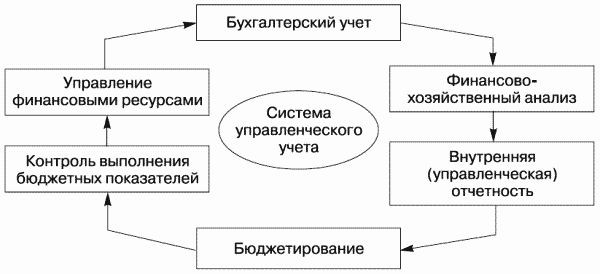 В управленческой и финансовой системе бухгалтерский учет — это система, используемая для сбора и хранения экономических данных и информации. С помощью этой системы вы можете вести бухгалтерский учет, регистрировать бухгалтерские операции и создавать финансовые отчеты. Финансовый учет включает в себя деятельность внутри компании и ее отношения с внешними участниками и страной. Кроме того, вся информация, полученная из финансового учета, будет применяться к внутренним и внешним пользователям.Через бухгалтерский управленческий учет создается оперативная информация, для того чтобы управлять персоналом, принимать оперативные, тактические и стратегические решения.В системе управления бухгалтерского учета применяется также первичная документация, но сбор и предоставление руководству управленческой информации осуществляется не урегулировано, а на основе форм и правил, которые разработаны пользователями, имеющие право вносить изменения в любой время [3].Главная цель управленческого учета – это получить эффективный результат от использования оперативной информации и оценить планирование на будущее. Управление организацией — это процесс координации и регулирования ее деятельности для достижения поставленных целей.Предпосылкой для этого процесса является наличие необходимой информации, которая генерируется различными службами организации. Самым важным из них является бухгалтерия, которая отвечает за учет хозяйственной деятельности организации. Бухгалтерский учет является единственным источником записи экономической информации о текущих бизнес-процессах, состоянии имущества и обязательств организации, а также финансовых результатах деятельности.До недавнего времени управленческой функцией бухгалтерии являлась контрольная функция. Выполняя эту функцию, бухгалтерия в ходе ведения бухгалтерского учета осуществляла контроль за соблюдением законности при совершении хозяйственных операций, правил приема и расходования товарно-материальных ценностей, правильным расходованием фонда заработной платы, за соблюдением кассовой и финансовой дисциплины, соблюдением установленных правил и сроков инвентаризации, своевременным взысканием дебиторской и погашением кредиторской задолженности и т.п. [5].В последние годы, при сохранении функции контроля, важность функции бухгалтерской информации значительно возросла. В настоящее время бухгалтерский учет, естественно, занимает важное место в информационной системе предприятия. Объем бухгалтерской информации и ее требования к потребителям увеличиваются [8].В экономической литературе другие определения бухгалтерского учета подчеркивают его информационную функцию. Согласно им, бухгалтерский учет — это система, которая измеряет и передает финансовую информацию об экономическом субъекте и использует эту информацию для принятия экономических решений. В связи с этим современный бухгалтерский учет называется «деловым языком» и является универсальным языком делового общения участников развитых рынков. Бухгалтерский учет — это связующее звено между экономической деятельностью и лицами, принимающими решения. Без бухгалтерского учета невозможно получение полной и достоверной информации о хозяйственных процессах и финансовых результатах деятельности, обеспечение контроля за наличием имущества и рациональным использованием всех видов ресурсов, своевременное установление недостатков в хозяйственной деятельности, выявление и мобилизация резервов, разработка мероприятий по их использованию.В настоящее время в Российской Федерации законом предусмотрена бухгалтерская работа, такая как формирование полной и достоверной информации о деятельности организации и ее имущественном положении, которая необходима внутренним и внешним пользователям бухгалтерской информации. Благодаря подготовке и распространению бухгалтерских отчетов информация о деятельности организации и состоянии ее ресурсов передается пользователям [4].В странах с развитой экономикой в зависимости от состава и назначения учетной информации и формируемой на ее основе отчетности различают финансовый и управленческий учет.Управленческий учет охватывает все виды учетной информации, которая измеряется, обрабатывается и передается для внутреннего использования руководством – внутренними пользователями. Финансовый учет охватывает учетную информацию, которая помимо использования ее внутри организации руководством, сообщается тем, кто находится вне организации – внешним пользователям.Одна из функций бухгалтерского учета - ведение в рамках конкретной организации. Бухгалтерский учет отражает деятельность отдельной организации [9].Организация — это независимый экономический субъект, созданный в установленном законом порядке для производства продукции, выполнения работ и оказания услуг для удовлетворения общественных потребностей и получения прибыли. Организация ведет свою деятельность самостоятельно, распоряжаясь своими результатами и оставшейся прибылью после уплаты налогов и других обязательных платежей. Организации, зарегистрированные на территории Российской Федерации, могут иметь разные организационно-правовые формы [7].Исходя из информации законодательных и нормативных документов, можно выделить основные цели системы бухгалтерского учета:1) формировать точную и подробную информацию и достоверные показатели для определения уровня предприятия и его имущественного положения;2) предоставлять информацию, необходимую внешним и внутренним пользователям для контроля доступности и движения собственности и обязательств организации;3) устранение неблагоприятных результатов организационной деятельности и создание резервов в экономике, обеспечивая тем самым финансовую устойчивость предприятия;4) выполнить поставленные задачи;5) гарантия сохранности имущества;6) контролировать объем управления предприятием.С юридической точки зрения не существует организации, независимо от ведомственной принадлежности и формы собственности, потому что только данные бухгалтерского учета могут формировать полную информацию об имуществе и финансовом состоянии организации, что позволяет вам управлять хозяйственной деятельностью и отслеживать планы прибыли. Реализация и разработка долгосрочных планов. для производства. Таким образом, бухгалтерский учет является неотъемлемой частью организационной системы управления и информации.Бухгалтерская информация является основой для принятия управленческих и финансовых решений как внутри, так и за пределами организации. В то же время он обеспечивает выполнение ключевых функций, таких как информация, планирование, контроль, безопасность и анализ. Без существенного повышения роли бухгалтерского учета и контроля невозможно осуществлять хозяйственное ведение в организациях различных форм собственности. Поэтому можно смело сказать, что бухгалтерский учет очень важен для решения создания информации о деятельности каждой организации, ее характере, финансовом состоянии, а также может выполнять определенные функции.Литература:Агеева Бухгалтерский учет и анализ в Орегоне: Учебники для бакалавриата / О.А. Лос-Анджелес Агеева Шахматова. -Люберцы: Юрайт, 2016Бухгалтерский учет и анализ (для бакалавров): Учебное пособие / Под ред. Костюкова Е.И. (Костюкова Е.И.) -М.: Кноррус, 2018.  Гришкина С. Н., Бухгалтерский учет. Адаптационные курсы Гришкина О.В. Рожнов (Ю.В.) Сербинин. -М.: Русы, 2019. -188Лапуста М.Г., Старостин Ю. Л. Малый бизнес М. ИНФРА-М, 2014.Налоговый кодекс Российской Федерации от 5 августа 2000 г. № 117-ФЗ (часть вторая) (с изменениями от 7 марта 2016 г.) (с изменениями и дополнениями с 10 января 2016 г.).Оноприенко В. И. «Малый бизнес: опыт, проблемы», М.: Профиздат, 2014.Певзнер А.Г. «Новые знания о малом бизнесе» М.: АО «Факты», Выпуск 2, 2016.Приказ Минфина России № 66н от 2 июля 2010 г. (с изменениями от 6 апреля 2015 г.) «О форме финансовой отчетности организации» (зарегистрирован в Минюсте России 2 августа 2010 г., 18023 г.).Серегин А. С. «Эффективность малого бизнеса». Москва: Экономика, 2015.ОСОБЕННОСТИ БУХГАЛТЕРСКОГО УЧЁТА ДЛЯ СУБЪЕКТОВ МАЛОГО ПРЕДПРИНИМАТЕЛЬСТВАНаучный руководитель-Боташева Л.С., к.э.н., доцент Узденова М.Х., бакалавр Северо-Кавказская государственная академияАннотация. Данная статья написана на довольно актуальную тему, поскольку организации в настоящее время, относящиеся к представителям малого бизнеса, могут пользоваться некоторыми «поблажками» в части ведения бухгалтерского учета. Наиболее актуален этот вопрос для тех юридических лиц, которые используют налоговые специальные режимы. Что представляет собой понятие «упрощенный бухгалтерский учет»? Этот метод позволяет значительно упростить и упростить учет в налоговой системе, а также налоговый и кадровый учет. Поэтому малым предприятиям стоит попробовать этот метод, чтобы минимизировать риски и сэкономить время.Целью работы является более подробное изучение особенностей бухгалтерского учета для субъектов малого предпринимательства.Ключевые слова: бухгалтерский учет, особенности бухгалтерского учета, малые предприятия, малый бизнес, упрощенный бухгалтерский учет.Бухгалтерский учет и отчетность малого бизнеса - актуальная тема в современной финансовой науке и практике, поскольку в России постоянно меняются и корректируются нормативные акты и документы, упрощающие процедуры бухгалтерского учета и отчетности, поэтому возникает множество спорных вопросов и ситуаций. Кроме того, в последние годы малый бизнес все больше вовлекается в инновационный процесс, в результате возникают проблемы с переходом российских организаций на международные стандарты финансовой отчетности, что способствует повышению качества бухгалтерской информации. Цель данного исследования - отразить и проверить функции, а также поддержать упрощенный вариант организации бухгалтерского учета малого бизнеса, который сохраняет аналитическую ценность ваучеров [7].Таким образом, российское законодательство предоставляет большое количество «льгот» для представителей малого бизнеса в бухгалтерском учете и отчетности. Основная причина заключается в том, что они могут использовать упрощенный план счетов с интегрированными счетами, упрощенную систему бухгалтерского учета, а также отказаться от принятия определенных стандартов ПБУ. Упрощенная форма бухгалтерского отчета. В то же время малые предприятия должны использовать эти послабления для организации бухгалтерского учета, чтобы отчеты, формируемые на выходе, были надежными и полезными.Важно отметить, что Совет по МСФО разработал упрощенные стандарты финансовой отчетности для малых предприятий, которые имеют много преимуществ, но национальная система бухгалтерского учета в настоящее время претерпевает реформу.Малое предпринимательство - одно из важных направлений социальной деловой жизни, поэтому без активной политики поддержки малого бизнеса современная экономика не может развиваться. Бухгалтерский учет и отчетность малого бизнеса - актуальная тема в современной финансовой науке и практике, поскольку в России постоянно меняются и корректируются нормативные акты и документы, упрощающие процедуры бухгалтерского учета и отчетности, поэтому возникает множество спорных вопросов и ситуаций. Кроме того, в последние годы малый бизнес все больше вовлекается в инновационный процесс, в результате возникают проблемы с переходом российских организаций на международные стандарты финансовой отчетности, что способствует повышению качества бухгалтерской информации. Во-первых, мы должны убедиться, что все организации должны вести бухгалтерский учет, и это обязательство не имеет ничего общего с налоговой системой, к которой они обращаются. Самый простой вариант бухгалтерского учета могут использовать только юридические лица, зарегистрированные как малые предприятия. По типу классификации бизнеса бывают крупные, средние и малые предприятия, о которых мы писали ранее [5].Напомним про некоторые изменения, а именно: с июля 2015 года предельные размеры выручки по каждой группе были увеличены ровно в 2 раза. Поэтому есть смысл проанализировать показатели деятельности своей компании и определить, к какому типу бизнеса она относится. С увеличением предельных объемов выручки для малых фирм с 400 до 800 млн. рублей ваша организация вполне может попасть именно в эту группу.
Возможность вести упрощенный вариант бухучета закреплена за малым бизнесом законом «О бухгалтерском учете» № 402-ФЗ от 06.12.2011 г. и другими нормами законодательства, утверждающими изменения к нему. В законе нет описания конкретных моментов, которыми может руководствоваться малый бизнес. Чтобы понять, чего не следует делать представителям малого бизнеса, следует обратить внимание на другие модели управленческого учета.Для начала отметим, что малое предпринимательство имеет право не применять ряд ПБУ или определенные его их положения. Например, малые предприятия могут не применять такие стандарты, как подоходный налог и положения об условных активах или обязательствах. Малый бизнес вправе списать проценты по кредитам и займам на прочие доходы независимо от расходной части заемных средств. Напротив, другие представители малого бизнеса обязаны учитывать заемные средства отдельно для следующих целей: покупка инвестиций за счет кредитов или заемных средств [1].Субъектам малого бизнеса по данным ПБУ 22/2010 (об исправлении и обнаружении ошибок) разрешено устранять все найденные ошибки в базисном периоде, при этом не имеет значения то, существенная ошибка или нет. Также нет необходимости в перспективном пересчете некоторых показателей [3].При ведении бухгалтерского учета малому бизнесу необходимо помнить 2 пункта.1. Необходимо вести определенный объем бухгалтерского учета, чтобы вы могли просматривать остаток на счете и составлять финансовую отчетность. Кроме того, вы должны полностью понимать существующее руководство.2. Каждый субъект малого бизнеса может стать большой организацией, потому что жизнь не стоит на месте, и цель любого бизнеса - получение и максимизация прибыли. Поэтому во избежание сложности подготовки необходимой полной финансовой отчетности и обеспечения сопоставимости основных показателей с показателями предыдущего периода невозможно начать бухгалтерский учет, и он должен вестись качественно [6].При этом разрешен расширенный индекс. То есть только по группам статей, без дополнительной расшифровки. Например, всем организациям необходимо разделить дебиторскую задолженность как минимум на краткосрочную и долгосрочную. Что касается остальных приложений, то это так. В отчете об изменениях в собственном капитале и движении денежных средств организация имеет право предоставлять только самую важную информацию, не имея возможности оценить финансовое состояние организации или результаты ее деятельности, не зная об этом. Поэтому, если бухгалтер считает, что в этих отчетах нечего отражать, он может оставить их пустыми. Что касается пояснения, заполняйте его только тогда, когда необходимы пояснения и пояснения. Хотя, как мы уже говорили, вы можете решить для себя, пояснять в табличной или текстовой форме в финансовой отчетности ИФНС и Росстата.Иными словами, малые предприятия могут не предоставлять отчеты об изменении капитала и отчеты о движении денежных средств в ИФНС и Росстат - они не платят штрафы за эти действия. К тому же, поскольку в документе нет описания, никаких санкций не будет. То есть никаких объяснений не требуется.Для малого бизнеса еще одним важным моментом является возможность упрощения бухгалтерского учета: такие юридические лица имеют право использовать кассовый метод (признание доходов или расходов в момент оплаты). Где здесь положительный момент? Это очень удобно для людей, использующих упрощенную систему учета. В этом случае малые предприятия используют только один метод бухгалтерского и налогового расчета.  Малые предприятия могут формировать бухгалтерскую отчетность на основе основных правил (включая балансы, отчеты о финансовых результатах и ​​других документов в виде приложений) или в «простейшей» форме (включая только балансы и балансы). Отчет о финансовых результатах. Если вы выберете последний вариант, вы можете суммировать значения индикатора в таблице отчета. Кроме того, никаких объяснений не требуется - объяснение требуется только в определенных обстоятельствах (с информацией, которая требует пояснения) [4].Поэтому для малого бизнеса есть особая «поблажка»: такие компании могут вести учет в реестрах без использования стандартных методов двойного биллинга. Но здесь есть несколько серьезных ограничений. Во-первых, повторяющиеся записи связаны с кассовым учетом. Другими словами, если вы выберете кассовый метод, вы будете вести учет повторных записей, несмотря ни на что - выбора нет. Если вы откажетесь от повторного ввода, учет будет вестись по методу начисления. Во-вторых, мы должны быть крайне осторожны в использовании привилегии не использовать повторный ввод: небольшая организация может расти, но будет очень сложно восстановить учет за другие годы с точки зрения финансовых затрат и человеческих ресурсов [2].Исходя из приведенного выше содержания, можно отметить, что бухгалтерский учет малого бизнеса имеет множество характеристик.Таким образом, все бухгалтерские функции, перечисленные в малом бизнесе, могут облегчить работу главного бухгалтера и бизнес-лидера малого бизнеса.Литература: ПБУ 22/2010 «Исправление ошибок в бухгалтерском учете и отчетности». Федеральный закон «О бухгалтерском учете» от 06.12.2011 № 402-ФЗ (действующая редакция, 2016).Налоговый закон Российской Федерации от 5 августа 2000 г. № 117-ФЗ (часть вторая) (в редакции 03.07.2016) (с изменениями и дополнениями, введены в действие с 1 октября 2016 г.).Приказ Минфина России от 2 июля 2010 г. № 66н (с изменениями от 6 апреля 2015 г.) «О форме бухгалтерской отчетности организации» (зарегистрирован в Минюсте России № 18023).Лапуста М.Г., Старостин Ю.А. Л. Малый бизнес М. ИНФРА-М, 2014.Оноприенко В. И. «Малый бизнес: опыт, проблемы», М.: Профиздат, 2014.Певзнер А.Г. «Новые знания о малом бизнесе» М.: АО «Факты», Выпуск 2, 2016.ОСНОВНЫЕ ФОНДЫ ПРЕДПРИЯТИЯНаучный руководитель -Акбашева Д.М., к.э.н., доцентУзденова М.Х., бакалавр Северо-Кавказская государственная академияАннотация. В статье рассматриваются основные фонды предприятий, их состав и структура, а также учет и оценка основных средств. Основные фонды — это средства труда, которые многократно участвуют в производственном процессе, сохраняя при этом свою естественную форму, постепенно изнашиваясь и передавая часть своей стоимости на вновь создаваемые продукты.Ключевые слова: основные фонды предприятия, производственные фонды, непроизводственные фонды, учет основных фондов, классификация основных фондов.В основные фонды предприятия входят фонды со сроком службы более одного года и минимальной месячной заработной платой более 100 [4]. Основные средства делятся на производственные и непроизводственные:производственные фонды участвуют в процессе изготовления продукции или оказания услуг (станки, машины, приборы, передаточные устройства);непроизводственные основные фонды не участвуют в процессе создания продукции (жилые дома, детские сады, клубы, стадионы, поликлиники, санатории).Таблица 1. Группы и подгруппы основных производственных фондов        Доля различных видов основных средств в общей стоимости предприятия представляет собой структуру основных средств. Среди машиностроительных предприятий со структурой основных средств наибольшая доля приходится на машины и оборудование - в среднем около 50%, на здания около 37% [5].По степени прямого влияния на объект труда и производственные мощности предприятия основные производственные фонды делятся на активные и пассивные. Активная часть основных средств включает механическое оборудование, транспортные средства и инструмент. Пассивная часть основных средств включает все остальные группы основных средств. Они создают условия для нормальной работы предприятий.Классификация основных средств является неотъемлемой частью организации учета имущества организаций. Это помогает конкретизировать информацию об определенных объектах и ​​решить определенные проблемы в бухгалтерском процессе и управлении. Классификация основных средств предполагает их группировку по определенным критериям (рис. 1) [3].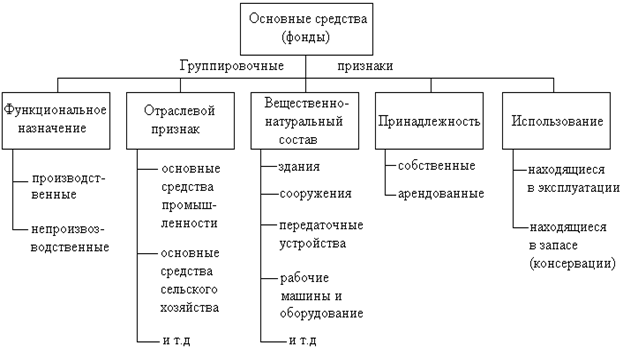 Рисунок 1. Классификация основных фондов (средств)Исходными документами для физического учета основных средств являются оборудование, рабочее место и паспорта предприятия. В паспорте указаны подробные технические характеристики всех основных средств: год ввода в эксплуатацию, мощность, степень повреждения [1].   Основными направлениями улучшения использования основных фондов являются: увеличить прочность оборудования;оптимизировать план работы;повышение квалификации сотрудников компании;техническое перевооружение и модернизация оборудования;улучшить структуру основных фондов за счет увеличения доли машин и оборудования [2].Когда мы говорим об основных средствах, обязательно возникают вопросы об эффективности их использования и применения.Повышение эффективности основных фондов достигается за счет более быстрого развития новых возможностей, увеличения объема работ по передаче машин и оборудования, улучшения организации материально-технической базы, сервисного обслуживания и повышения квалификации рабочих. В системе мер по повышению эффективности общественного производства важное место занимает рациональное использование основных средств.Для наиболее экономичного использования средств и высвобождения ресурсов необходимо укрепить финансовое положение предприятий и объединений, улучшить материальные интересы рабочих и служащих, а также повысить эффективность промышленного производства.В целях создания экономических условий для активного обновления основных фондов и ускорения прогресса науки и техники принято применять ускоренную амортизацию активных частей (машин, оборудования и транспортных средств), то есть увеличивать износ. За более короткий период времени, чем норма амортизационных отчислений, балансовая стоимость этих средств полностью переносится на производимый продукт. Ускоренная амортизация основных средств, используемых для увеличения выпуска компьютерной техники, новых современных материалов, инструментов и оборудования, а также для расширения экспорта продукции.Если основное средство списывается до того, как балансовая стоимость основного средства полностью переходит в себестоимость производства, неучтенная амортизация будет вычтена в качестве возмещения, а оставшаяся прибыль будет оставлена ​​предприятию для выбытия. Эти средства используются так же, как амортизационные отчисления.Все объекты основных средств претерпевают физический и моральный износ, то есть под воздействием различных факторов теряют работоспособность, приходят в негодность и больше не могут выполнять свои функции. Физический износ частично компенсируется ремонтом, реконструкцией и модернизацией. Устаревшим фактом является то, что по всем характеристикам основные средства уступают последним моделям. Поэтому необходимо регулярно менять основные фонды, особенно их активные части. Кроме того, в современной экономике основным фактором, определяющим необходимость замены, является моральный износ.Подводя итоги, я хочу сказать, что повышение эффективности основных фондов связано с более быстрым развитием новых возможностей, увеличением передачи машин и оборудования, улучшением материально-технической инфраструктуры, сервисных услуг, повышения квалификации рабочих и технологии предприятия. Литература:Бухгалтерский учет: Учебник / ПС. Безруких Ивашкевиц, Н.П. Кондраков и др. Под ред. P.S. ничего не могу поделать. -Третья редакция, переработанная редакция и дополнения. -M.: бухгалтерия.Кудрявцев А. А. Анализ хозяйственной деятельности кооперативных организаций.  «Экономика», 2015. – 353с.Павлов А. П. Экономика предприятия: учебник. А. П. Павлов – М.: ИНФРА-М, 2014. – 928с.Сергеев И. В. Экономика предприятия: Учебное пособие. Сергеев-М.: «Бастад», 2008.Шишкин А. Ф. Экономическая теория: Учебник. / А.Ф. Шишкин-М.: Издательство «ТАНДЕМ», 2014 г.СОДЕРЖАНИЕ ФИНАНСОВОЙ ПОЛИТИКИ ПРЕДПРИЯТИЯ И ЕЕ МЕСТО В СИСТЕМЕ КОРПОРАТИВНОГО УПРАВЛЕНИЯФайзуллаева Халима Фахриддиновна, обучающаяся 2-го курса напр. подготовки 38.04.01 Экономика профиль «Экономика и финансы» Северо-Кавказская государственная академия,Школьникова Нина Николаевна, к.э.н., доцент Северо-Кавказская государственная академия Аннотация. Статья посвящена разработке финансовой политики предприятия. Дано определение финансовой политики, ее объекта, предмета, основных субъектов, принципов и функций.  Рассмотрены основные задачи, направления финансовой политики. Ключевые слова: финансовая политика предприятия,     методы и средства реализации,, эффективное развитие предприятия. Финансовая политика является   составным элементом экономической политики организации, представляет собой комплекс мероприятий по формированию и использованию финансовых ресурсов   для реализации своих целей и задач; определенного направления развития, касающегося сфер, средств и форм ее деятельности; системы внутренних взаимоотношений, а также его позиционирования во внешней среде. Предполагается, что финансовая политика должна учитывать   многофакторность, многокомпонентность и многовариантность управления финансами для реализации поставленных   целей и выполнения намеченных задач. Отсутствие финансовой политики приводит к принятию неосмотрительных и бесперспективных управленческих решений. Следует иметь ввиду, что   предприятие в процессе своей деятельности является зависимым от внешних и внутренних факторов. В связи с этим, финансовая политика предприятия является необходимым элементом управления, так как ее формирование и реализация, с одной стороны, выражает цели предприятия, а   с другой стороны, отражает   планы управленческого персонала   непрерывно   обеспечивать интересы всех сторон управления в финансово-хозяйственной деятельности предприятия. Таким образом, финансовая политика является обязательным компонентом   функциональной политики предприятия, которая обеспечивает ключевые направления   его производственно- финансовой деятельности разработкой долгосрочных финансовых целей, отбора  рациональных   механизмов их достижения,    корректировки направлений в случае изменения  условий внешней среды.Объект финансовой политики –это    хозяйственная система предприятия и ее деятельность во взаимообусловленности с финансовым состоянием и финансовыми результатами, денежным оборотом хозяйствующего субъекта, представляющим   собой поток денежных доходов и расходов. Предметом финансовой политики выступают  внутрифирменные и межхозяйственные финансовые процессы, отношения и операции, в том числе  производственные процессы, которые формируют финансовые потоки и определяют финансовое состояние и финансовые результаты, расчетные отношения, инвестиции, проблемы купли – продажи, выпуска ценных бумаг и т.п. В числе субъектов финансовой политики можно назвать   учредителей организации, руководство, финансовые службы, которые разрабатывают, а также реализуют   стратегию и тактику финансового менеджмента для роста финансовой устойчивости с целью получения и эффективного распределения прибыли.Финансовая политика организации заключается в разработке целей и задач управления финансами предприятия,   определении способов и инструментов их реализации, постоянном контроле и оценке соответствия происходящих социально-экономических процессов намеченным целям. В ходе реализации финансовой политики могут быть поставлены различные цели, в   числе которых: предупреждение банкротства и решение финансовых проблем; разработка мер по борьбе  с конкурентам; увеличение рыночной стоимости организации; стабильные  темпы роста основных показателей производственно – финансовой деятельности предприятия (рост объема производства и реализации продукции; наращивание прибыли;    рост рентабельности  т. д.) Ключевые направления   финансовой политики определяются   целями ведения бизнеса. Рис. 1. Задачи финансовой политики предприятияОсновные задачи конструктивной финансовой политики предприятия представлены на рис. 1.Финансовая политика выражается   системой форм, способов, мероприятий эффективной мобилизации и рационального распределения финансовых ресурсов, определяется отбором и разработкой финансовых механизмов, приемов и критериев оценки использования имущественного комплекса предприятия [1].Специалисты определяют следующие функции финансовой политики: функция согласования и   координации   интересов субъектов деятельности предприятия; функция взаимоувязки направлений деятельности в области управления финансами; нормативно-определяющая функция.Оценка значимости   первой функции    предполагает, что в функционировании организации задействовано множество различных групп лиц, интересы которых порой являются противоречивыми и разнонаправленными. Во-первых, некоторые субъекты сориентированы на получение определённых выгод, противоречащих интересам других лиц. Во-вторых, разные лица иначе, по- своему оценивают риск. В-третьих, разные группы лиц по-разному, каждый на свой взгляд   определяют период времени достижения целей. Пренебрежение   интересами одной группы лиц в пользу другой может привести к непредвиденным негативным результатам. Именно финансовая политика предназначена для   обеспечения согласования этих интересов для   достижения   желаемых значений   показателей производственно-финансовой деятельности предприятия в краткосрочной  и долгосрочной перспективе. Смысл   действия второй функции заключается в том, что финансовая политика для достижения запланированных целей предприятия предназначена для обеспечения оптимального сочетания и согласования составных аспектов между собой. В частности, политика в области управления текущими активами должна быть увязана с политикой получения прибыли. В свою очередь, политика получения прибылью   должна быть связана с политикой   управления заемными источниками финансирования оборотного капитала, а также  с дивидендной политикой и т.д.           Нормативно-определяющая функция включает разработку определенных финансовых требований по   отдельным сферам финансовой политики. Эти условия формируются   с целью   определения особых ограничений в принятии финансовых и управленческих решений. Они также являются фундаментом для мониторинга последующей реализации финансовой политики. Эффективное выполнение финансовой политикой своих функций предполагает соответствие   следующим принципам:ориентированность на стратегические цели развития организации. Управленческие решения в области финансовой деятельности в текущем периоде должны быть увязаны со  стратегическими целями организации.адаптивность. Финансовой менеджмент предприятия призван учитывать изменения факторов внешней и внутренней среды, конъюнктуры финансового рынка, ресурсного потенциала, форм организации производственной и финансовой деятельности, финансового состояния и других параметров функционирования организации. комплексность. Финансовый менеджмент предприятия как комплексная управляющая система связывает все управленческие решения по формированию, распределению и использованию финансовых ресурсов. интегрированность. Любое управленческое решение прямо или косвенно оказывает влияние на формирование денежных потоков и результаты финансовой деятельности, поэтому финансовый менеджмент  непосредственно связан с общей системой управления организацией [2].Развитие финансовой политики играет важную роль в обеспечении эффективного развития предприятия. Эта роль выглядит следующим образом: финансовая политика предусматривает механизм реализации долгосрочных общих и финансовых целей предстоящего экономического и социального развития предприятия в целом и отдельных структурных подразделений;финансовая политика дает возможность объективно оценить финансовые возможности предприятия, обеспечить максимальную реализацию имеющегося финансового потенциала и возможность интенсивного маневрирования финансовыми ресурсами;финансовая политика позволяет   быстро реализовать новые перспективные инвестиционные проекты, которые разрабатываются   в процессе динамических изменений факторов окружающей среды;  финансовая политика учитывает сценические варианты развития неконтролируемых факторов внешней среды и позволяет свести к минимуму их негативное влияние на деятельность предприятия;финансовая политика отражает имеющиеся конкурентные   преимущества предприятия   в сопоставлении с его конкурентами;финансовая политика обеспечивает реализацию соответствующего финансового поведения в наиболее важных   управленческих решениях;наличие финансовой политики обеспечивает четкую взаимосвязь и взаимозависимость стратегического, текущего и оперативного управления финансовой деятельностью предприятия;финансовая политика обеспечивает реализацию соответствующего менталитета финансового поведения в наиболее важных стратегических финансовых управленческих решениях предприятия;          - развитая финансовая политика является одной из основных предпосылок стратегических изменений общей организационной структуры управления и организационной культуры предприятия [3].Таким образом, становится очевидным, что финансовая политика   - не только неотъемлемый элемент функциональной политики, но  играет в стратегическом управлении определяющую роль, обеспечивает возможность изыскания необходимого объема финансовых ресурсов для реализации поставленных целей.Список литературы:Ушаков, В.Я. Финансовая политика предприятия: учебное пособие / В.Я. Ушаков. Моск. Ун-т  им.С.Ю. Витте. Каф. финансов и кредита – М.: Изд. «МУ им. С.Ю.Витте»,2015. – 242с. Авдеева, В.И. Финансовый менеджмент: учебник / В.И. Авдеева, О.И. Костина, Н.Н. Губернаторова. – М.: Кнорус, 2017. – 387с.Корпоративные финансы: учебник / Е.П.Томилина, Л.В. Агаркова, Б.А. Доронин и др. – Ставрополь: АГРУС Ставр. гос. аграрного ун-та,2016. – 408с.УЧЕТ РАСЧЕТОВ ПРОСТЫМИ ВЕКСЕЛЯМИТекеева Х.Э. к.э.н. доцентХыбыртова Л.Б. Северо-Кавказская государственная академияАннотация: Вексель – это один из видов долговых обязательств, который дает право получателю векселя требовать в установленный срок уплаты указанной в векселе, различают векселя простые и переводные. В данной статье рассматривается учет операций по векселям, порядок заполнения векселя, а также нормативно-правовое регулирование обращения с векселями.Ключевые слова: вексель, расчеты с векселями, векселедатель, векселедержатель.Простой вексель – это письменное долговое обязательство одной стороны (держателя векселя) оплатить определенную денежную сумму в срок погашения другой стороне (держателю векселя) в рамках хозяйственной операции или в оплату выполненных работ или оказанных услуг.В нем указываются место и дата выдачи, сумма обязательства в целом или с обязательством по выплате процентов, срок и место выплаты, имя получателя, а также подпись составителя.Переводной вексель (тратта) - это письменное распоряжение должнику (трассанту) выплатить указанную в векселе сумму третьему лицу (плательщику) или предъявителю. Этот документ трансформируется в вексель, когда он принимается плательщиком. С помощью трансфертной записи (индоссамента) вексель может быть использован многократно, выполняя тем самым функцию универсального документа для кредитных расчетов. Это значительно ускоряет оборот средств на счете (скидка) векселей в банках.В этом случае векселедержатель передает вексель по индоссаменту в банк до даты платежа и получает сумму за вычетом процентов со скидки в пользу банка, называемую скидкой. Для оплаты векселем компания должна правильно оформить вексель. Для этого необходимо включить все обязательные реквизиты, которые перечислены в постановлении ЦИК и СНК СССР "Об утверждении положения о векселях и векселях" от 7 августа 1937 г. № 104/1341. Рекомендуемая форма формы векселя приведена в Постановлении Правительства Российской Федерации от 26 сентября 1994 г. № 1094.Вексель используется в качестве первичного учетного документа. Сделано в свободной форме в двух экземплярах.Если предприятие намерено активно использовать в своей работе векселя, то для их регистрации стоит иметь реестр актов приемки-передачи (реестр векселей). Форма реестра разрабатывается и утверждается компанией самостоятельно, особых требований в данном случае законом не предусмотрено. Если организация ведет реестр ценных бумаг, то в нем могут отражаться операции с векселями. Процедуры обработки, выпуска и обращения векселей в нашей стране регулируются Законом о векселях. Основным нормативным документом является Федеральный закон от 11 марта 1997 г. № 48-ФЗ "О векселях и займах". Закон ссылается на Декрет Центрального Исполнительного Комитета Совета Народных Комиссаров СССР от 7 августа 1937 года № 104/1341 "О переводном и вексельном договоре". Декрет основывался на Международной конвенции "О единообразном законе о векселе и векселе" от 07.06.1930. Таким образом, Россия присоединилась к этой конвенции, и векселя учитываются в нашей стране в соответствии с международным законодательством.Текст векселя должен содержать следующую информацию: Название: "Простой вексель" или "Переводной вексель";приказ или обязательство. В случае векселя в нем должно быть указано "Оплата ...<данных организации или физического лица> или его поручения";Подробности должны быть представлены после истечения срока. Должны быть указаны имя и адрес юридического лица, место жительства и личные данные физических лиц;сумма, которую нужно заплатить. Сумма в обязательном порядке дается цифрами и словами, которая в случае расхождения с числовой величиной считается основной суммой. Если имеется более одной суммы, то меньшая сумма подлежит выплате. Сумма, подлежащая выплате в рассрочку или по датам, не может быть исправлена или разделена.Срок исполнения. Текущие правила предусматривают следующие опции:"по предъявлении" . Вексель должен быть оплачен в течение и не позднее одного года со дня его оформления, если не указан иной срок. В случае просрочки вексель недействителен."после истечения срока". Вексель должен быть оплачен в течение определенного периода после его оформления. Указанный период является периодом не только для оплаты, но и для протеста."Период после начала действия". Оплата векселя должна быть произведена по истечении определенного количества дней с даты написания."В определенный день". Оплата векселя производится в определенную дату, указанную на векселе.место оплаты. Если не оговорено иное, вексель подлежит оплате в месте его выдачи. Нельзя указывать более одного места.Дата, адрес выдачи и оплаты. Не разрешается указывать более одного места. Недействительная дата, отсутствующая дата или несуществующий адрес сделают вексель недействительным.Подпись векселедателя. Подпись должна быть исключительно ручной. Вексель будет недействительным без подписи или при обнаружении подделки. Для юридических лиц на векселе требуется печать и две подписи.По общему правилу проценты по векселю начисляются со дня составления векселя, если не указана другая дата (п. 5 Положения о переводном и простом векселе, введенном в действие постановлением ЦИК СССР и СНК СССР от 7 августа 1937 г. № 104/1341).Причем другая дата определяется на основании прямой оговорки типа «проценты начисляются с такого-то числа». Или же как день, когда наступает минимальный срок для предъявления к платежу. Такой вывод следует из пункта 19 постановления Пленума Верховного суда РФ № 33 и Пленума ВАС РФ № 14 от 4 декабря 2000 г. Однако при начислении процентов по векселю со сроком погашения «по предъявлении, но не ранее…" нередко возникают спорные ситуации. Компании списывают проценты начиная с даты, когда ценную бумагу передают векселедержателю. Проверяющие же делают вывод о том, что проценты по таким ценным бумагам векселедатель может признавать в расходах с даты, обозначенной как «не ранее».Арбитражная практика по данному вопросу складывается в пользу налогоплательщиков. В своих решениях суды указывают, что условие о дате начисления процентов действует в сфере гражданско-правовых отношений и касается векселедателя и лица, предъявившего вексель к оплате. И если стороны не спорят по поводу начисленных процентов, применять пункт 19 постановления Пленума Верховного суда РФ № 33 и Пленума ВАС РФ № 14 от 4 декабря 2000 года неправомерно. Об этом говорят, в частности, постановления Президиума ВАС РФ от 15 ноября 2005 г. № 5348/05 и ФАС Северо-Западного округа от 7 марта 2006 г. № А56-42032/04. Но для того чтобы предотвратить претензии чиновников, в векселе можно указать, что проценты начисляют со дня составления ценной бумаги (или указать любую иную дату).Для целей налогообложения разницы между порядком учета процентов и дисконта нет. Это объясняется тем, что по налоговому законодательству любой заранее заявленный (заранее известный) доход по долговому обязательству, в том числе и дисконт, признается процентом (п. 3 ст. 43, п. 1 ст. 269 НК РФ).При расчете налога на прибыль проценты (дисконт) по векселю включите в состав внереализационных расходов с учетом особенностей, предусмотренных статьей 269 Налогового кодекса РФ (подп. 2 п. 1 ст. 265 НК РФ).Если сделка не контролируемая, то все проценты (дисконт) по векселю включите в состав внереализационных расходов. Если же сделка контролируемая, то сумму процентов (дисконта) за месяц при расчете налога на прибыль можно учесть только в пределах норм, установленных статьей 269 Налогового кодекса РФ.В случае превышения процентов (дисконта) норм в бухгалтерском учете возникнут постоянная разница и постоянное налоговое обязательство (ст. 269, подп. 2 п. 1 ст. 265 НК РФ, п. 4, 7 ПБУ 18/02).Зачастую собственный вексель во взаимоотношениях «покупатель-продавец» играет роль долговой расписки, поскольку возникает в ситуации, когда покупатель не может расплатиться свободными средствами за товар, а продавец согласен на прием векселя. Такой товарный вексель не считается ценной бумагой до передачи его третьему лицу. Для учета таких векселей у покупателя к сч. 60 открывают субсчет 60/3 «Векселя выданные», а у продавца – субсчет 62/3 «Векселя полученные».Операции с ним фиксируются у обеих сторон на счетах расчетов проводками: Таблица 1- Проводки учета операций с векселями Список использованных источниковВексель [Электронный ресурс]. Режим доступа: https://www.audit-it.ru/terms/accounting/veksel.html Расчеты векселями [Электронный ресурс]. Режим доступа: https://www.glavbukh.ru/otch/article/501659 Учет векселей в бухгалтерском учете [Электронный ресурс]. Режим доступа: https://s7reut.ru/prochee/uchet-vekselej-v-buhgalterskom-uchete-poshagovaya-instruktsiya.html учет расчетов с использованием векселей [Электронный ресурс]. Режим доступа: https://uchebnik.biz/book/28-buxgalterskij-uchet/155--6-uchet-raschetov-s-ispolzovaniem-vekselej/ УЧЕТ РАСЧЕТОВ С ПЕРСОНАЛОМ ПО ОПЛАТЕ ТРУДАТекеева Х.Э. к.э.н. доцентЭбзеева З.А. Северо-Кавказская государственная академияАннотация: В данной статье обобщены вопросы в области бухгалтерского учета расчетов с персоналом по оплате труда. Рассмотрена классификация систем и форм оплаты труда.  Ключевые слова: бухгалтерский учет, оплата труда, заработная плата, средний заработок, оплата отпускных. Оплата труда - это вознаграждение за труд в зависимости от квалификации работника, сложности, количества, качества и условий выполняемой работы, а также компенсационные и стимулирующие выплаты.Учет расчетов с работниками по заработной плате является существенной и неотъемлемой частью работы бухгалтерии любой организации. Оплата труда сотрудника состоит из основной и дополнительной части [4].Основная зарплата - базовая выплата, указанная в трудовом договоре. Он определяет, сколько времени было потрачено на его выполнение или какой объем был сделан. Сюда входят: сдельная заработная плата, оклад или тариф; стандартные надбавки - двойная оплата за праздничные и выходные дни, премии, доплата за вредные условия труда и за выслугу лет и др.Дополнительная заработная плата - временные и разовые выплаты работнику. Обычно рассчитывается из среднедневного заработка. Включает в себя различные виды компенсаций, льгот, выходные пособия и дополнительных сборов за обработку. Основными формами оплаты труда являются повременная, сдельная и аккордная.В случае повременной формы оплаты труда зарплата рассчитывается в зависимости от количества отработанного времени и тарифной ставки. Повременная форма вознаграждения делится на простую повременную и повременно-премиальную формы. При простом повременном способе оплаты труда – зарплата определяется путем умножения почасовой или суточной тарифной ставки служащего на количество времени, которое он работает (часы или дни). В случае оплаты труда в повременно-премиальной форме вместе с окладом  начисляются за качественное и своевременное выполнение работ или иные показатели. Премии могут устанавливаться как в твердых суммах, так и в процентах от тарифной ставки (оклада). Существуют следующие типы сдельной форм оплаты труда: сдельно-премиальная; прямая сдельная; сдельно-прогрессивная; косвенно-сдельная; аккордная.  В форме прямой сдельной оплаты труда зарплата определяется путем  умножения указанной расценки на количество произведенной продукции (работ и услуг). В виде сдельно-премиальной оплаты труда работнику выдаются премии за перевыполнение норм производства, качество работ, срочность выполнения работы и т.д. При сдельно-прогрессивной форме оплаты труда за плановое количество произведенной продукции (работ и услуг) заработная плата начисляется по прямой сдельной форме, а при производстве продукции (работ и услуг) превышающей план (норму) - по постепенно возрастающим ставкам.Косвенно-сдельная форма оплаты труда используется, как правило, для оплаты труда обслуживающего персонала и вспомогательных производств.Аккордная форма оплаты труда используется в случаях, когда сумма оплаты за выполненную работу в целом закрепляется за всем хозяйственным  комплексом или отдельными этапами работ, а не за каждой выполненной операцией в отдельности. Важнейшими задачами учет труда и заработной платы являются: в установленные сроки производить выплаты работникам по заработной плате, своевременно и правильно включать в себестоимость продукции (работ, услуг) суммы начисленной заработной платы и отчислений в органы социального страхования, собирать и группировать показатели по труду и заработной плате для составления необходимых отчетов, точное определение налога на доходы физических лиц (НДФЛ), отчислений по исполнительным листам и иных вычетов из сумм, сбор и обобщение данных о текущих показателях заработной платы для соответствующей отчетности и принятия эффективных управленческих решений, контроль за соблюдением трудового, налогового, и гражданского законодательства [5]. Согласно трудовому законодательству работникам также  выплачивается заработная плата за неотработанное время. Рассчитываются  эти суммы исходя из среднего заработка. Расчет среднего заработка работника, независимо от его режима работы, производится исходя из фактически причитающейся ему заработной платы и фактически отработанного времени за 12 предшествующих месяцев [1].Отпускные - то так называемая дополнительная зарплата работника, на которую он имеет право после 6 месяцев работы, за исключением получения перевода молодым специалистом. Нормативное количество  выходных дней не может быть менее 28 календарных дней, а для медицинского персонала - 50 календарных дней. Средний дневной заработок для оплаты отпусков и выплаты компенсации за неиспользованные отпуска исчисляется за последние 12 календарных месяцев путем деления суммы начисленной заработной платы на 12 и на 29,3 (среднемесячное число календарных дней). Средняя сумма заработка рассчитывается путем умножения среднего дневного заработка на количество оплаченных дней.Пособие по временной нетрудоспособности - это особый вид оплаты неотработанного времени. Размер пособия зависит от количества больничных дней и непрерывного стажа работы. За непрерывный стаж работы до 5 лет размер пособия составляет 60% от заработка, до 8 лет - 80%, больше 8 лет - 100% от заработка. Синтетический учет расчетов с работниками по оплате труда осуществляется на счете 70 «Расчеты с персоналом по оплате труда». Этот счет пассивный. По кредиту счета отражают начисления по оплате труда, а по дебету - удержания из начисленной суммы оплаты труда и доходов, выдачу причитающихся сумм работникам и не выплаченные в срок суммы оплаты труда и доходов. Сальдо этого счета является кредитовом. Операцию по начислению и распределению оплаты труда оформляют следующей бухгалтерской записью: Дебет счета 20 «Основное производство» (оплата труда производственных рабочих); Дебет счета 23 «Вспомогательные производства» (оплата труда рабочим вспомогательных производств); Дебет счета 25 «Общепроизводственные расходы» (оплата труда цехового персонала); Дебет счета 26 «Общехозяйственные расходы» (оплата труда управленческого персонала); Дебет счета 29 «Обслуживающие производства и хозяйства» (оплата труда работников обслуживающих производств и хозяйств); Дебет других счетов издержек (28, 44, 45, 91, 97); Кредит счета 70.Начисление оплаты труда по операциям, связанным с заготовлением и приобретением производственных запасов, оборудования к установке и осуществлением капитальных вложений, отражают по дебету счетов 07 «Оборудование к установке», 08 «Вложение во внеоборотные активы», 10 «Материалы», 11 «Животные на выращивании и откорме», 15 «Заготовление и приобретение материальных ценностей» и кредиту счета 70 «Расчеты с персоналом по оплате труда»[3].Начисленные суммы премий, материальной помощи, пособий, оплаты труда по работам отражают по дебету счетов 91 «Прочие доходы и расходы», 84 «Нераспределенная прибыль (непокрытый убыток)», 86 «Целевое финансирование» и кредиту счета 70 «Расчеты с персоналом по оплате труда».Начисление доходов работникам организации по акциям и вкладам в ее имущество оформляют следующей бухгалтерской записью: Дебет счета 84 «Нераспределенная прибыль (непокрытый убыток)» Кредит счета 70 «Расчеты с персоналом по оплате труда».По мере ухода рабочих в отпуск фактически начисленные им суммы за отпускной период списывают на уменьшение созданного резерва: Дебет счета 96 «Резервы предстоящих расходов» Кредит счета 70 «Расчеты с персоналом по оплате труда».Остатки не выданной в срок заработной платы (депонированных сумм) по истечении трех дней Должны быть сданы в банк на расчетный счет: Дебет счета 51 «Расчетные счета» Кредит счета 50 «Касса» [2].Учет расчетов с депонентами ведут в Книге учета депонированной заработной платы, заполняемой по данным реестра не выданной заработной платы. Книгу открывают на год. Для каждого депонента в ней отводят отдельную строку, в которой указывают табельный номер депонента, его фамилию, имя, отчество, депонированную сумму и отметки о ее выдаче. СПИСОК ИСПОЛЬЗОВАННОЙ ЛИТЕРАТУРЫРоссийская Федерация. Законы. Трудовой кодекс РФ от 30.12.2001 г. № 197-ФЗ [Электронный ресурс] URL: http://base.consultant.ru/cons/cgi/online.cgi?req=doc;base=LAW;n=171627 Алексеева, Г. И. Бух. фин. учет. Расчеты по оплате труда. Учеб. Пособ. / Г.И. Алексеева. - М.: Юрайт, 2017. - 216 c.Ланцова, А.Д. Организация системы внутреннего контроля расходов на оплату труда организации как необходимая составляющая эффективного управления/А.Д. Ланцова//Молодой ученый. -2019. -№ 4.2. -С. 99-101.     Мазанкова Т.В. Организация, нормирование и оплата труда на предприятии отрасли (торговля): учебное пособие/ Мазанкова Т.В.. - Саратов: Вузовское образование, 2017. - 166 c. - ISBN 978-5-4487-0037-8. - Текст: электронный // Электронно-библиотечная система IPR BOOKS: [сайт]. -  URL: http://www.iprbookshop.ru/66626.html - Режим доступа: для авторизированных пользователейРябчикова, Т. А. Оплата труда персонала: учебное пособие [Электронный ресурс] / Рябчикова Т. А. — Томск: ТУСУР, 2016. — 113 с. — Режим доступа: https://edu.tusur.ru/publications/6751.НАПРАВЛЕНИЯ И ПРИНЦИПЫ КРЕДИТНОЙ ПОЛИТИКИ КОММЕРЧЕСКОГО БАНКАБайрамукова Ф.О.-магистрантРуководитель: Узденова Ф.М.- к.э.н., доцентСеверо-Кавказская государственная академия г.ЧеркесскОсновной целью денежно-кредитной политики Банка России является поддержание годовой инфляции вблизи 4%. Операционная цель – поддержание ставки по однодневным межбанковским кредитам вблизи ключевой ставки. Данная стратегия не предполагает установления и достижения количественных ориентиров по каким-либо иным экономическим показателям, включая денежно-кредитные. В  рамках режима таргетирования инфляции основным инструментом денежно-кредитной политики, проводимой  Банком России является ключевая ставка.[1] Ключевая ставка введена Банком России 13 сентября 2013 г. в качестве основного индикатора денежно-кредитной политики (таблица 1)[2]. Таблица 1- Ключевая ставка  Банка РоссииСтавка рефинансирования введена с 1 января 1992 г. как единая ставка для предоставления кредитов коммерческим банкам.С 1 января 2016 г. значение ставки рефинансирования приравнено к значению ключевой ставки Банка России.Основные направления и принципы кредитной политики коммерческого банка представлены на рис.1.Рисунок 1-Основные направления и принципы  кредитной политики коммерческого банкаВажной частью кредитной политики  является  процентная  политика.Проценты, полученные от предоставления кредитов, составляют  важнейшую часть доходов банка. Уровень процентных ставок  по кредитам  зависит  от таких факторов, как:-  уровень  инфляции в стране и ставка  рефинансирования  Банка  России. Ставка рефинансирования является инструментом денежно-кредитного регулирования, с помощью которого Центральный банк воздействует на ставки межбанковского рынка, а также на ставки по кредитам и депозитам, которые предоставляют кредитные организации юридическим и физическим лицам;- средняя процентная ставка по межбанковскому  кредиту и депозитам;- ставка LIBOR;- структура  кредитных ресурсов  банка и спрос на кредит, который связан с настроениями  инвесторов относительно вложений в реальный  сектор экономики, уровнем доходности других способов  инвестиций;- назначение  и условия  ссуды, степень риска.Следует  отметить, что в настоящее время,  банки  скорее  принимают процентную  ставку  по кредитам, чем устанавливают  ее. В результате чего, процентная  ставка  является достаточно низкой для того, чтобы  заемщик мог вернуть  кредит и не обратился к другому кредитору.А так как  банкам приходится  платить  достаточно  высокие  проценты по депозитам, то остающееся  в его распоряжении  процентная маржа  иногда бывает незначительна.Методы  оценки кредитоспособности и платежеспособности потенциальных заемщиков также определяются самим банком. Банки дифференцируют заемщиков в зависимости от их кредитоспособности.Выбор форм обеспечения возвратности кредита является одним из важнейших моментов подготовленной работы по выдаче кредита.Так надежные клиенты, которые имеют продолжительные связи с банком, могут получить банковский кредит, т.е. кредит без обеспечения. Гарантией возврата при этом является кредитный договор и честные намерения заемщика.При положительном решении о представлении кредита составляется и подписывается кредитный договор, в котором отражаются условия предоставления и погашения кредита, сумма ссуды, порядок ее погашения, величина ссудного процента, сроки погашения кредита и выплаты процентов, права банка в области контроля выполнения кредитного договора.Кредитный договор является инструментом для реализации стратегических планов банка в отношении конкретного заемщика и одновременно основой для применения тактических действии с целью практической его реализации.В свете вышесказанного является  очевидным актуальная  проблема разработки системы поддержки принятия  решения в условиях необходимости учета  двух противоречивых целей: достичь максимума  дохода и при этом  минимизировать  риск.Литература1.ОСНОВНЫЕ НАПРАВЛЕНИЯ единой государственной денежно-кредитной политики на 2020 год и период 2021 и 2022 годов Центральный банк Российской Федерации, 2019 www.сbr.ru2. Ключевая ставка и ставка рефинансирования (подготовлено экспертами компании "Гарант") https://www.urius.net/uchetnaya-procentnaya-stavka-refinansirovaniya-utverzhdennaya-cb-rf-segodnya/ФИНАНСОВЫЙ КОНТРОЛЬ: ВИДЫ, ПРИНЦИПЫ И  МЕТОДЫБатчаев Азрет  обучающийся 2 курса направление подготовки ЭкономикаУзденова Ф.М. –научный руководительАннотация.  В данной  статье рассматривается понятие финансового контроля в Российской Федерации и какие задачи стоят перед ним. Автор приводит виды, принципы  и методы финансового контроля. Обращает внимание на роль финансового контроля.Ключевые слова: финансовый контроль, задачи, принципы финансового контроля, методы финансового контроля, финансовая дисциплинаВ условиях функционирования публичной хозяйственной системы организация контроля является обязательным элементом управления общественными финансовыми средствами, так как такое управление влечет за собой ответственность перед обществом. Финансовый контроль – это комплексное, органически взаимосвязанное изучение законности, достоверности, целесообразности и экономической эффективности хозяйственных операций и процессов на основе использования учетной, отчетной, нормативной и другой информации в сочетании с исследованием фактического состояния хозяйствующего субъекта.Финансовый контроль — это способ осуществления обратной связи управленческого звена с объектом управления, осуществляющим хозяйственные и финансовые операции и процессы.Рисунок 1 – Понятие финансового контроля [1]Целью финансового контроля является поиск и обнаружение нарушений принципов законности, эффективности и экономии расходования материальных ресурсов на начальном этапе, чтобы была возможность принять корректирующие меры; в других случаях привлечь виновных к ответственности, получить компенсацию за причиненный ущерб или осуществить мероприятия по предотвращению или сокращению таких нарушений в будущем[3].Основные задачи финансового контроля заключаются в:- проверке выполнения финансовых обязательств перед государством и органами местного самоуправления организациями и гражданами;- проверке правильности использования государственными и муниципальными предприятиями денежных ресурсов, находящихся в их хозяйственном ведении или оперативном управлении;- проверке соблюдения правил совершения финансовых операций, расчетов и хранения денежных средств;- выявлении внутренних резервов производства;- устранении и предупреждении нарушений финансовой дисциплины.В результате реализации задач финансового контроля укрепляется финансовая дисциплина, выражающая одну из сторон законности[4].Рисунок 2 – Виды финансового контроля[1]Методы контроля – это комплекс установленных способов проверки, оценки и анализа состояния конкретных элементов объекта контроля. В зависимости от задачи финансового контроля, которые отличаются разнообразием и многоплановостью, необходимо выбирать различные методы их решения, основанные на практическом опыте, на знании бухгалтерского учета, финансов, анализа хозяйственной деятельности.Рисунок 3 – Методы финансового контроля[1]Эффективное осуществление экономического контроля предполагает соблюдение системы основополагающих принципов. К принципам относятся: независимость, честность, объективность, профессиональная компетентность, добросовестность, конфиденциальность и профессиональное поведение.Рисунок 4 - Принципы финансового контроля[1]Во всех странах признана необходимость финансового контроля, как обязательный элемент управления финансовыми средствами. В основном, областью контроля являются финансовые операции, такие как выручка, затраты, кредиторская и дебиторская задолженность и т.д.Финансовый контроль является формой реализации контрольной функции финансов. Назначение финансового контроля заключается в содействии успешной реализации финансовой политики государства, обеспечении процесса формирования и эффективного использования финансовых ресурсов во всех сферах и звеньях народного хозяйства.В соответствии с п. 2 Указа Президента РФ от 25.07.1996 № 1095 некоторые органы власти в РФ получили официальные полномочия по осуществлению государственного финансового контроля. В числе таковых:Счетная палата РФ;Центральный банк РФ;Министерство финансов;Министерство РФ по налогам и сборам (по итогам административной реформы 2004 года преобразовано в ФНС России, подотчетную Минфину);Государственный таможенный комитет (после 2004 года преобразован в ФТС, которая стала подотчетна правительству).Среди перечисленных органов власти, уполномоченных выполнять финансовый контроль, наиболее значимым является Министерство финансов, как разработчик и контролирующий всю финансовую политику страны.  Он осуществляет финансовый контроль уже на этапе разработки федерального бюджета. Также Министерство финансов имеет возможность решать вопросы финансирования организаций.Для проведения финансового контроля создаются специальные контрольные органы, укомплектованные высококвалифицированными специалистами. Их права, обязанности и ответственность строго регламентированы, в том числе и в законодательном порядке. Однако, для самих проверяющих органов властей также необходима проверка их деятельности. Для таких случаев предусмотрен вышестоящий контроль, в лице контрольно-ревизионных органов и служб министерств.  В настоящее время государственный финансовый контроль помогает выявлять много проблемных и спорных аспектов правоприменения. Это объясняется отсутствием не только правового регулирования сроков и правил его осуществления, но и нескоординированностью действий контролирующих органов. При всех преимуществах контроля, он больше выявляет уже совершенные правонарушения, чем предупреждает. Получается, что не обращается внимание на недочеты в законодательстве, благодаря которым и происходят нарушения в организации движения денежных средств. Контролерам остается только находить и фиксировать эти нарушения. Однако нахождение и фиксация нарушений также не обещают возмещение ущерба экономике страны. Подводя итоги, финансовый контроль можно назвать комплексом процедур по проверке финансовых и относящихся к ним сторон деятельности организации с использованием особых форм и методов их построения, в целях обеспечения правомерности и рациональности проводимой деятельности в пределах реализации функции управления бюджетными средствами. Таким образом, можно обосновать его индивидуальные признаки: это деятельность органов власти и управления; она основана на нормах права; предполагается система действий по выявлению правонарушений. Государственный финансовый контроль имеет вполне значительное поле деятельности, его уровень воздействия и границы включают огромные области народного хозяйства. Действенный государственный финансовый контроль - база укрепления доверия общества к государственной власти.Для воплощения в жизнь всех достоинств проведения государственного финансового контроля нужно его систематическое проведение, периодичность сроков, а также проверка своевременности, полноты образования, сохранности, эффективности, целевого расходования финансовых государственных ресурсов.Подпадают под финансовый контроль не только бюджетные организации. Под проверку подпадают организации подведомственные распорядителям бюджетных средств, а также организации получившие государственные субсидии и субвенции.  Особую роль в проведении финансового контроля занимает бухгалтерский учет. С его помощью формируется четкое представление о деятельности проверяемого субъекта. Бухгалтерский учет строит простую и понятную модель хозяйственной деятельности организации. Таким образом, исходя из роли бухгалтерского учета в экономической и финансовой системе экономики страны, можно предложить развитие бухгалтерского учета путем упрощения и уменьшения повторяющихся отчетных данных в пользу качественного исполнения и построения бухгалтерского учета организации.Таким образом, от качественного финансового контроля зависит законное и обоснованное расходование федеральных средств. От чего в свою очередь зависит уровень развития экономики, темпы его роста и влияние на экономику в будущем. При слабом финансовом контроле результатом деятельности экономики страны будет расходование бюджетных средств не по назначению, что в свою очередь приведет к необходимости новых стратегий пополнения федерального бюджета для дальнейшей реализации целей. Это одна из причин важности роли правильного и качественного финансового контроля. Эффективность финансового контроля отражает устранение недостатков финансово-хозяйственной деятельности проверяемого субъекта и положительный темп роста.   Список использованной литературыКонтроль и ревизия в схемах и таблицах : учебное пособие / Корнеева Т. А., Мельник М. В. и др. ; под ред. — М. : Эксмо, 2011. — 352 с. — (Экономика — наглядно и просто)Контроль и надзор в финансово-бюджетной сфере: учебно-методическое пособие / https://pandia.ru/text/77/431/9723.phpСущность и содержание финансового контроля / https://pandia.ru/text/80/101/48736.phpСистема финансового контроля в Российской Федерации / https://scienceforum.ru/2014/article/2014003566ВЛИЯНИЕ ЭТНОКУЛЬТУРНЫХ ОСОБЕННОСТЕЙ КАРАЧАЕВО-ЧЕРКЕСИИ НА РАЗВИТИЕ ОТРАСЛИ ТУРИЗМАБугаева Оксана Юрьевна магистрантНауч. руководитель Семенова Людмила Умаровна, к.э.н., доцент кафедры «Бухгалтерский учет» Северо-Кавказская государственная академия, г.ЧеркесскКарачаево-Черкесия обладает большим культурным потенциалом, бережно хранит исторические традиции своих народов и достижения современного искусства.Сферу культуры республики характеризуют: 168 общедоступных библиотек, 4 республиканских театра, 7 музеев (с учетом филиалов), 156 клубных учреждений, 32 кинотеатра и киноустановок, Государственная филармония, Государственный ансамбль танца, 33 учреждения дополнительного образования детей, Колледж культуры и искусств, Союз театральных деятелей, Союз художников КЧР, Союз писателей КЧР, Союз композиторов КЧР, Союз журналистов КЧР.Сфера культуры республики в течение многих лет испытывает большие трудности в организации досуга населения и отстает по темпам развития от других республик Северного Кавказа, что ведет к торможению развития национальной культуры и искусства народов республики, лишает возможности удовлетворения национально-культурных интересов.Большинство учреждений культуры не оснащены соответствующими техническими средствами и оборудованием, а ряду зданий республиканских государственных учреждений требуется проведение реконструкции и капитального ремонта.Одним из приоритетных направлений развития республики является сохранение историко-культурного наследия, как основного фактора духовного, культурного, социального и экономического капитала нации.Материальные памятники истории и культуры, в которых воплощено общее прошлое народов республики, являются одной из основ укрепления единого культурного пространства региона как фактора сохранения ее государственной целостности. Развитие культурного потенциала республики и усиление направленности работы по повышению эффективности охраны памятников истории и культуры, их рационального использования, обеспечения доступности объектов культурного наследия для граждан, привлечения инвестиций для их реставрации - главное направление деятельности.По данным аэрокосмической фотосъемки, на 80 процентах территории республики, зафиксировано более 30 тысяч объектов культурного наследия. Программным документом, на основании которого строится работа органов исполнительной власти республики в сфере межэтнических и государственно-конфессиональных отношений является Стратегия государственной национальной политики в Российской Федерации до 2025 года.Основными целями государственной национальной политики в духовной сфере является: - формирование и распространение идей духовного единства, дружбы народов, межнационального согласия, культивирование чувства российского патриотизма; распространение знаний об истории и культуре народов, проживающих на территории республики и Северо-Кавказского федерального округа;- сохранение исторического наследия и дальнейшее развитие национальной самобытности и традиций взаимодействия народов Северного Кавказа, создание в обществе атмосферы уважения к их культурным ценностям;- обеспечение оптимальных условий для сохранения и развития языков всех народов, использования русского языка как общегосударственного;- укрепление и совершенствование национальной общеобразовательной школы как инструмента сохранения и развития культуры и языка каждого народа наряду с воспитанием уважения к культуре, истории, языку других народов России, мировым культурным ценностям;- учет взаимосвязи национальных обычаев, традиций и обрядов с религией, поддержка усилий религиозных организаций в миротворческой деятельности;- укрепление межэтнического и межконфессионального сотрудничества [1].Карачаево-Черкесия многонациональная республика. К титульным национальностям, проживающим на территории республики, относятся карачаевцы, русские, черкесы, абазины и ногайцы.  Присутствуют отдельные поселения греков и осетин. Остальные народы представлены в незначительном количестве. К русским относится значительная прослойка казачества, которая в свою очередь делится на Кубанских (бывших Запорожских) и Донских (линейных). Такое большое количество народов проживающих на небольшой территории вносит яркий колорит в развитие туриндустрии республики. В настоящий момент в республике уже развиваются несколько этнокультурных комплексов. Первый из них ТРК «Медовые водопады» на территории которого функционируют музей карачаевского быта, карачаевское подворье — небольшой зоопарк, где присутствуют домашние животные, которые издревле были в хозяйствах народа, национальная кухня. Ведется строительство комплекса «Алан-Шахар», в котором строится ипподром, мастерские народных промыслов, музей кузница и т.п. Многие годы проводится Международный фольклорный фестиваль «Праздник айрана на «Медовых водопадах», собирающий ежегодно более 10 тыс. гостей.В поселке Красный Восток, также на средства частных инвесторов, реализуется этнокультурный проект абазинского народа «Гумлокт». Уже благоустроена центральная часть села с нарзанным источником, действует ресторан с национальной кухней, спортивный комплекс с национальными видами спорта. Данный комплекс станет воплощением культуры и быта абазинского народа.В поселке Нижний Архыз находится древнее аланское городище с тремя христианскими храмами Х века, напротив на скале наскальная икона «Лик Христа», а рядом на вершине г. Пастухова - Большой телескоп азимутальный САО РАН. На территории городища  планируется строительство этнодеревни «Страна нартов», предполагается, что там будут построены сооружения в национальном стиле не только народов Карачаево-Черкесии, но и народностей проживающих на Северном Кавказе.Еще один проект, разрабатываемый совместно Министерством туризма, курортов и молодежной политики КЧР и СКФУ филиал в г. Пятигорске — строительство этнодеревни «Казачья застава» в Урупском районе ст. Преградная. К сожалению «завис» на стадии проектирования.Этнографический комплекс будет построен на территории парка культуры и отдыха "Зеленый остров", где планируется реализация масштабного проекта по благоустройству набережной реки Кубань. Территория в 100 га будет разделена на различные зоны: питания и досуга, развлечений, экотропы, пляжную и прогулочные зоны .«Первый культурно-этнографический комплекс "Алан шахар" в Карачаево-Черкесии планируют открыть в 2021 году. Возведение "Алан-Шахара" - своеобразного музея под открытым небом, оформленного в кавказском стиле XVIII-XIX веков, - было начато весной 2015 года. По проекту будут возведены стилизованный ресторан кавказской кухни, мастерские по производству шорных и шерстяных изделий, школа джигитовки, конноспортивный комплекс [2]. В настоящий момент отсутствуют серьезные подвижки по созданию этнокультурных центров способных повлиять на увеличение туристского потока у черкесов и ногайцев, хотя кафе с национальной кухней, музеи быта, мастерские народных промыслов, фестивали культуры и национальной кухни представлены в достаточном количестве в районах их компактного проживания.Основная проблема создания этнокультурных центров заключается в отсутствии якорных инвесторов способных создать достаточно крупный инвестиционный проект.  Осуществление всех  проектов позволит Карачаево-Черкесии привлечь дополнительный поток туристов в нашу республику, создать новые рабочие места и увеличить доходную часть бюджета.Список использованных источников1.Указ Президента РФ от 19 декабря 2012 г. № 1666 "О Стратегии государственной национальной политики Российской Федерации на период до 2025 года" https://www.garant.ru/products/ipo/prime/doc/70184810/2. В Карачаево-Черкесии построят этнографический комплекс https://tass.ru/obschestvo/10988073МЕТОДЫ ЗАЩИТЫ ЖЕЛЕЗОБЕТОННЫХ КОНСТРУКЦИЙ ОТ КОРРОЗИИ И БОРЬБЫ С НЕЙПшеунова Л.И. – к.т.н., доцент. Psheunova@mail.ru, 89280321422Северо-Кавказская государственная академияМеремкулов З.П. – студент 3 курса направления подготовки 08.03.01 Строительство, meremkulov1999@gmail.com, 89380279088Северо-Кавказская государственная академияВ России в немалых масштабах и разнообразных формах осуществляется эксплуатация производственных зданий и сооружений, которые построены с использованием различных строительных материалов.Самым распространенным на сегодняшний день из всех строительных материалов является бетон и железобетон, в пределах 70% из всех изделий и конструкций. Наиболее широко применяется тяжелый бетон на цементной основе, который отличается хорошей долговечностью. Железобетон отличается таким важным свойством, как высокой коррозионной стойкостью. Но при эксплуатации бетонных и железобетонных изделий и конструкций подвергаются воздействию различного рода агрессивных сред. Под воздействием химических реакций и физико-химических явлений прослеживаются процессы разрушения и преждевременного коррозионного повреждения железобетонных конструкций.Технологический – в связи с тем, что по разным причинам в последнее время непрерывно ведется работа по уменьшению толщины бетонных конструкций, следствием чего является высокая пористость и водопроницаемость.Человеческий – это следствие ошибок в проектировании; неправильной оценки условий эксплуатации зданий и сооружений, агрессивной среды, ошибки в назначении состава бетона, толщины защитного слоя и т.д.Атмосферно-химический – воздействию различного рода агрессивных компонентов атмосферы, а также интенсивные циклы таяния и замораживания. Химические реакции внутри пор бетона приводят к образованию кристаллов, с ростом которых появляются трещины и, как следствию, разрушение бетона. В то же время коррозия арматуры, особенно при повышенной вибрации, также приводит к тому, что бетон начинает крошится. Пористый бетон впитывает влагу, она начинает замерзать при низкой температуре, увеличивается в объеме и приводит к образованию трещин.Все вышеперечисленные факторы в комплексе приводят к выходу из строя зданий и отдельных конструктивных элементов, снижению прочности, несущей способности железобетонных конструкций.Коррозия является одной из основных причин разрушения железобетонных конструкций.На возникновение и развитие коррозии влияют:состав и свойства агрессивной среды;быстрота обмена среды у поверхности конструкции;температура среды;плотность и состав материала, его напряженное состояние;структура, толщина и плотность защитного слоя.Коррозия бетона делиться на три основных вида: коррозия выщелачивания, кислотная и солевая. Основным показателем такого разделения является степень его характеристик и свойств.I вид коррозии бетона определен выщелачиванием, т.е. под воздействием пресной воды основные компоненты цементного камня растворяются и просачиваются в процессе фильтрации сквозь толщу бетона наружу. В результате, на поверхностях бетонных конструкций в местах выхода воды появляется белый налет, что является характерным внешним признаком данного вида коррозии.II вид коррозии бетона появляется вследствие определенных химических реакций между отдельными компонентами цементного камня и раствора. Наряду с этим образовывается или легкорастворимые компоненты, которые вымываются бетона, или отдельные продукты без вяжущих свойств, тем самым ослабляя структуру цементного камня  в целом.III вид коррозии бетона настает при систематическом накоплении и кристаллизации солей в капиллярах, порах, а также трещинах цементного камня. Это все способствует возникновению напряжения и внутреннему разрушению железобетона, особенно в морских сооружениях.Разрушению подвергается как бетонная поверхность, так и арматура бетона, поэтому при осуществлении обязательного периодического контроля осуществляется комплексная диагностика железобетонного сооружения, когда имеет значение оценка не только характера и опасности повреждений, но и уровня технического состояния конструкций.Существуют следующие виды защиты бетона и железобетона от коррозийного разрушения:первичная: меры защиты строительных конструкций от коррозии и протечек, выполняемые на стадии изготовления или возведения конструкций с учетом свойств бетона и определенных конструктивных мер для сохранения предусмотренных проектом эксплуатационных свойств конструкций;вторичная: меры защиты строительных конструкций от коррозии и протечек, выполняемые после изготовления или возведения конструкций, т.е. это устройство оклеечных, обмазочной, металлической и других видов изоляции.К первичным мерам защиты бетона и железобетона относятся:применение стойких к воздействию агрессивной среды бетонов;применение разного рода модифицирующих добавок, способствующих повышению коррозийной стойкости бетонов и их защитной способности по отношению к различным стальным арматурам, закладным деталям и соединительным элементам;снижение проницаемости бетона;выполнение дополнительных расчетных и конструктивных требований в ходе проектирования бетонных и железобетонных конструкций. Ко вторичным мерам защиты бетона и железобетона относятся покрывание поверхности бетонных и железобетонных конструкций специальными защитными материалами:биоцидные материалы, уничтожающие и подавляющие различные грибковые образования на поверхностях бетонных конструкций;оклеечные покрытия, применяющиеся при воздействии жидких сред в грунтах, а также в облицовочных покрытиях в качестве непроницаемого подслоя в облицовочных покрытиях (к примеру, полиэтиленовая пленка, рулоны нефтебитума и т.п.);уплотняющие пропитки, придающие бетону высокие гидрофобные свойства, быстро повышающие водонепроницаемость и снижающие водопоглощение материала;акриловые и лакокрасочные покрытия, образующие атмосферостойкую, устойчивую и долговечную защиту, а также предотвращающие возникновение на поверхности конструкций различных грибков и микроорганизмов.Обычно, вторичную защиту применяют в тех случаях, когда нет возможности защитить от коррозии мерами первичной защиты и требуется периодически ее возобновлять. Антикоррозийные покрытия применяются всюду, где имеется такая необходимость для бетона. При подборе защитных средств необходимо учитывать особенности воздействия среды, наиболее вероятные физические и химические воздействия.В настоящее время применяют довольно таки широкий спектр составов для защиты бетона и железобетона, и каждый цементный материал выполняет конкретную функцию:обмазочную гидроизоляцию применяют для гидроизоляции таких конструкций как бетонные, пенобетонные, газобетонные и кирпичные;штукатурная гидроизоляция – представляет собой сухие смеси для гидроизоляции бетонных, железобетонных, кирпичных конструкций, которые применяются когда есть необходимость в дополнительном выравнивании поверхностей;шовная гидроизоляция – это сухие смеси, применяемые для гидроизоляции стыков, сопряжений, швов, примыканий;ремонтные смеси представляют собой цементные составы с использованием армирующего волокна, применяемые для восстановления ограниченных участков поверхностей бетонных, железобетонных, пенобетонных, газобетонных, каменных и кирпичных конструкций;проникающая гидроизоляция – это сухие смеси, используемые для гидроизоляции бетонных и железобетонных конструкций и в отличие от вышеназванных цементных гидроизоляций формирует водонепроницаемое покрытие не поверхности бетона, а в его существенной толще. Процесс проникновения гидроизоляции продолжается и нарастает после того, как нанесен состав на поверхность (рис 1);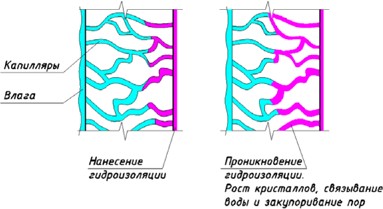 Рис. 1. Проникающая гидроизоляцияводяная пробка – это быстросхватывающиеся цементные составы, которые используются для незамедлительного устранения напорных течей через трещины, стыки и отверстия в бетонных, железобетонных конструкциях, а также кирпичной и каменной кладке;добавки в бетон представляют собой сухие смеси, которые используются как добавки в процессе приготовления для повышения водонепроницаемости, морозостойкости и коррозионной стойкости бетонов и растворов.Таким образом, при применении гидроизоляционных добавок снижается водоцементное отношение, тем самым уменьшается объем пор в бетоне, что ведет к значительному повышению плотности, прочности, водонепроницаемости и долговечности бетона.Коррозией бетона нельзя ни в коем случае пренебрегать, а наоборот, необходимо вести специальные мероприятия и пытаться ее предотвратить, иначе любое строение через некоторый промежуток времени будет полностью разрушено. Следовательно, поиск методов борьбы с коррозией бетона и железобетона является актуальной задачей.СПИСОК ИСПОЛЬЗОВАННЫХ ИСТОЧНИКОВКарамова Р.А., Тлехусеж М.А. Антикоррозионная защита бетонных конструкций // Международный студенческий научный вестник. 2018. № 3. С. 7-11.Тапаева А.П., Кожагельдиева Г.Т. Методы защиты коррозии // Молодой ученый. 2014. № 1.2. С. 5-7.Азаренко Д.В., Горовенко Л.А. Экологические проблемы, связанные с производством бетона и бетонных изделий//Развитие природоохранной системы и экологии города. Материалы региональной научно-практической молодежной интернет-конференции. Армавир: РИО АГПУ, 2017. С. 136-138. https://elibrary.ru/item.asp?id=29374429СОДЕРЖАНИЕ ЗАРАБОТНОЙ ПЛАТЫ И ЕЕ ФУНКЦИИПростова Т.В.,магистрантЭбзеев Х-М.И., к.э.н.,  доцент кафедры «Экономика и Управление»Северо-Кавказская государственная академия Результативность любого экономического субъекта зависит в немалой степени  от деятельности управленческих кадров. Именно они должны иметь глубокие знания конкретной экономики, законодательной базы и социальных аспектов хозяйствования. Эффективность функционирования и социальное развитие экономических субъектов обеспечивается формированием материальных стимулов, ведущей формой реализации которых является оплата труда различных категорий персонала.  Классическое экономическое понимание заработной платы можно найти в труде К. Маркса «Капитал» - заработная плата  представляет собой «цену рабочей силы» работника, которую он продает капиталисту. Цену рабочей силы К. Маркс определял через категорию «рабочее время» [1, c. 480, 483].   Некоторые экономисты рассматривают заработную плату как величину, формирующуюся на рынке труда, хотя в  основу анализа положены различные категории. В.Д. Ракоти считает, что оплата труда является результатом продажи наемным работником своей способности к труду и покупки ее работодателем на формирующемся рынке труда. Условия данной купли-продажи закреплены в трудовом договоре [3, c. 14].Рынок труда  – « совокупность экономической деятельности субъектов и объектов труда, которая имеет ряд существенных отличий и особенностей, характеризующих процесс взаимодействия спроса и предложения, зависящее от многочисленных параметров, связанных с функционированием домашнего хозяйства, предпринимательской фирмы и всей национальной экономики по поводу подготовки, привлечения и использования рабочей силы как фактора производства: это механизм функционирования экономических отношений по поводу купли-продажи товара особого рода-рабочей силы, нацеленной на получение определенной платы за труд» [2,с.12].П.Б. Цехмистер предлагает следующее определение понятия «заработная плата»: «это вознаграждение за труд (оплата труда) рабочих и служащих, выплачиваемое в соответствии с принципом равной оплаты за труд равной ценности, за выполненный в течение установленного рабочего времени труд по заранее установленным правилам, которое не может быть ниже минимального размера оплаты труда, установленного федеральным законом, и должно выплачиваться в заранее установленные сроки» [4, c. 73] С введением в действие Трудового кодекса Российской Федерации   у нас впервые появилось законодательное определение  понятия заработной платы. Понятийный аппарат приведен в ст. 129 ТК РФ «Основные понятия и определения»  Заработная плата – вознаграждение за труд в зависимости от квалификации работника, сложности, количества и условий выполняемой работы, а также выплаты компенсационного и стимулирующего характера [5].Это определение соответствует нормам Международной организации труда Конвенции № 95 (МРОТ) об охране заработной платы. Данная Конвенция ратифицирована Россией. Статья 1 Конвенции раскрывает понятие термина «заработная плата» следующим образом – «это независимо от названия и метода исчисления всякое вознаграждение или всякий заработок, исчисляемые в деньгах и устанавливаемые соглашением или национальным законодательством, которые в силу письменного или устного договора о найме предприниматель уплачивает трудящемуся за труд, который либо выполнен, либо должен быть выполнен, или за услуги, которые либо оказаны, либо должны быть оказаны» [ 6] .    Сущность заработной платы проявляется в ее функциях, выполняемых в производстве, распределении, обмене и потреблении.1. Воспроизводственная функция. Определяет абсолютный уровень оплаты труда, необходимый для удовлетворения основных жизненных потребностей работников и их семей. Для выполнения заработной платой ее воспроизводственной функции устанавливается минимальная заработная платы  на законодательном уровне. Данное право каждого  работника на получение заработной платы не ниже минимального размера оплаты труда гарантируется ТК РФ[ 7 ].2. Стимулирующая функция. Дифференцирует уровень оплаты труда в зависимости от трудового вклада работника и его качества в результаты деятельности предприятия. Реализуется посредством объединения норм труда и норм оплаты в конкретные системы заработной платы (повременная и сдельная). При этом системы заработной платы, базируясь на нормах труда и нормах оплаты, обеспечивают изменение уровня оплаты труда в зависимости от индивидуальных и коллективных результатов труда работников. Это рост производительности труда и качества, рациональное использование трудовых, материальных и денежных ресурсов, ускорения научно-технического прогресса и укрепления дисциплины. Она играет главную роль в интенсивном использовании живого труда, направляет его на реализацию целей управления.На наш взгляд, одним из принципов реализации данной функции  являются опережающие темпы роста объема выпуска продукции по сравнению с темпами роста фонда потребления.  3. Регулирующая функция. С одной стороны, являясь одним из важнейших элементов денежных доходов населения, заработная плата существенно влияет на спрос населения, а через него и активно воздействует на объем, структуру и динамику производства. С другой стороны, выступая как составная часть издержек работодателя на рабочую силу, заработная плата влияет на спрос и предложение рабочей силы на рынке труда. Одним из важнейших принципов его реализации является распределение и перераспределение кадров по регионам, отраслям с учетом рыночной конъюнктуры. 4. Социальная функция. Состоит в том, что заработная плата должна обеспечивать минимально достаточные условия и уровень жизни работников и их семей. Статья 7 Конституции РФ провозглашает Российскую Федерацию социальным государством, политика которого направлена на создание условий, обеспечивающих достойную жизнь и свободное развитие человека.Для наемного работника заработная плата служит основным источником его дохода. При регулировании заработной платы очень важно умело использовать объективное единство и противоположность ее функций, своевременно усиливать одни или ослаблять другие, чтобы организация заработной платы отвечала ее объективному содержанию и особенностям развития конкретного экономического субъекта.Необходимо отметить, что в настоящее время в России ни одна из функций не реализуется в полной мере, и в этом смысле можно говорить о потере заработной платой своей роли как экономической категории. Возникает потребность квалифицированного комплексного решения проблем рационального построения оплаты труда на основе взаимодействия всех перечисленных функций с учетом трансформационных преобразований в современном обществе. Эффективная система оплаты труда является фактором стабилизации экономического  роста и как следствие повышения уровня жизни населения. Список использованных источников1.Маркс К. Капитал. М.: Политиздат, 1983. Т. 1. 3883 с.2.Зенькова И.В., Богданова Е.В. Анализ и оценка влияния развития рынка на эффективность экономики региона Полоцка и Новополоцка. Сборник научных статей «Проблемы современной экономики: глобальный, национальный и региональный контекст»,Гродно ГрГУ им.Я.Купалы, 20163.Ракоти В.Д. Заработная плата и предпринимательский доход: учеб. пособие. М.: Финансы и статистика, 2001. 220 с.4.Цехмистер П.Б. Правовое регулирования заработной платы в России (некоторые проблемы истории, теории и практики): дис. ... канд. юрид. наук. Пермь, 2003. 171 c.  5.[http://www.consultant.ru/document/cons_doc_LAW_34683/2daf98fda536fce2a991a111c7dded9267900baf/]6.http://www.consultant.ru/document/cons_doc_LAW_6739/3d0cac60971a511280cbba229d9b6329c07731f7/     7.http://www.consultant.ru/law/ref/mrot/ УДК 331.221ПОРЯДОК НАЧИСЛЕНИЯ И ВЫПЛАТ СТИМУЛИРУЮЩИХ СОТРУДНИКАМ СФЕРЫ ЗДРАВООХРАНЕНИЯКатчиева А.А., Магистрант кафедры бухгалтерского учета СКГА
г. Черкесск, РФАннотация: Медработник — сложная и ответственная профессия. До 1 декабря 2008 года доход медиков составляли фиксированные тарифы, которые были закреплены действовавшей на тот момент по всей территории страны единой тарифной сеткой (ЕТС). После отмены данной системы, которая больше 10 лет назад была признана морально устаревшей, подход к начислению заработной платы медработников стал более гибким. На данный момент медицинский сотрудники в бюджетных организациях здравоохранения получают заработную плату, которая состоит из: базового оклада по определенной должности; компенсирующих выплат, в т.ч. за вредные условия труда; премий и иных стимулирующий выплат. Ключевые словаСтимулирующие выплаты, стаж, эффективность труда, квалификационные группы, категории сотрудников.Стимулирующие выплаты медицинским работникам в 2021г. должны составлять 30% от всей заработной платы сотрудника. Система оплаты труда медицинских работников регулируется ФЗ (в частности, ст. 129 ТК РФ).Главным нормативным актом, который устанавливает схему оплаты труда медицинским работникам, является постановление Правительства РФ «О введении новых систем оплаты труда…» № 583 от 05.08.2008 год.Согласно пп. 3.4, который утвержден постановлением Правительства РФ № 583 Положения об установлении систем оплаты труда работников федеральных бюджетных, автономных и казенных учреждений (далее -Положение), базовые и компенсационные выплаты, которые учитываются в составе ежемесячной оплаты труда медицинских работников, - это величины, рассчитывают которые по правилам федерального и регионального законодательства.Медицинское учреждение определяет размер поощрительных выплат своим работникам на основании внутренних документов, которые разрабатываются с учетом ежегодно обновляемых положений Единых рекомендаций Российской трехсторонней комиссии по регулированию социально-трудовых отношений (далее - к Единым рекомендациям) и других федеральных учреждений. Основные профессиональные квалификационные группы, критерии и рекомендации для разработки положений об оплате труда работников организаций, которые используются при подготовке Единых рекомендаций, разрабатываются и утверждаются государственным учреждением.С учетом вышеперечисленных положений и рекомендаций каждое медицинское учреждение разрабатывает собственную систему мотивации сотрудников, которая в свою очередь закрепляется в локальном документе учреждения - Положении о поощрительных выплатах. Он предписывает: источники финансирования стимулирующих надбавок; категории категорий работников, имеющих право на такие доплаты; схема начисления вышеуказанных надбавок; размер ежемесячного пособия за счет обязательного медицинского страхования и предпринимательской деятельности для каждой группы сотрудников; условия условия, по которым будет оцениваться работа врачей и других медицинских работников. Возможны поощрительные выплаты: за постоянный стаж и трудовой стаж; результаты трудовой деятельности; напряженность труда и достижения в работе;качество трудовой деятельности. При рассмотрении данного вопроса первые два пункта не вызывают особых вопросов, поскольку являются количественными показателями и не требуют специальной оценки. И наоборот, вторые 2 пункта являются качественными индикаторами, поэтому необходимо разработать специальную систему, которая связывает качественные характеристики с числовыми значениями. Приказом Минздрава РФ от 28.06.2013 № 421 утверждены Методические рекомендации по разработке государственными органами и органами местного самоуправления показателей эффективности подведомственных учреждений. В этих рекомендациях предлагается список показателей в зависимости от должности и специализации сотрудника, и каждому показателю присваивается балл в зависимости от уровня выполнения или невыполнения. Например, отсутствие жалоб оценивается как +1 балл, наличие хотя бы одной жалобы - 0 баллов, то есть при подведении итогов общий балл не увеличивается. Также оценивается эффективность внедрения. Выполнение планов по достижению соотношения заработной платы всех категорий медицинских работников и средней заработной платы по предмету на уровне 110% и более оценивается как +2 балла, от 100 до 110% - как +1 балл, меньше чем 100% - как -1 балл. При оценке эффективности работы медицинского работника важны следующие факторы: количество выявленных заболеваний; случаи несвоевременной госпитализации; количество возникших осложнений; неверные диагнозы; наличие жалоб от пациентов; нарушение санитарных норм;  оформление документов; профилактика заболеваний и так далее. В соответствии с положениями пункта 3 статьи 135 ТК РФ Трехсторонняя комиссия по регулированию социально-трудовых отношений Российской Федерации ежегодно разрабатывает единые рекомендации по установлению на федеральном, региональном и местном уровнях систем оплаты труда. сотрудники государственных и муниципальных организаций. Надо сказать, что до 2016 года трехсторонняя комиссия вообще не давала рекомендаций по соотношению базовой, компенсационной и поощрительной частей в оплате труда медицинских работников. В связи с этим доля базовой части заработной платы составляла 25-30%, компенсации - 15-20%, поощрительной - около 50% (по данным СМИ, в некоторых регионах доля поощрительных выплат в оплате труда медицинских рабочие доходили до 70%). В свою очередь, специфика начисления поощрительных выплат не всегда позволяла удерживать заработную плату медицинского работника на должном уровне. С 2016 года ситуация изменилась. Попытка выполнить Указ Президента России «О мерах по реализации социальной политики» от 07.05.2012 № 597, в котором говорится, что средняя заработная плата медицинских работников к 2018 году должна достичь 200% от средней заработной платы в конкретном регионе. , а во исполнение решения трехсторонней комиссии по регулированию социально-трудовых отношений от 25.12.2015 № 12 руководство субъектов РФ снизило долю поощрительных выплат в составе заработной платы медицинского работника. В результате доля заработной платы работника стала достигать 55-60%, а поощрительные выплаты снизились до 30%. Впоследствии гарантированная часть заработной платы, не зависящая от начисления.Список использованной литературы:1. Василенко, М. Е. Бухгалтерский учет в государственных учреждениях (казенных, бюджетных, автономных) : учебное пособие / М.Е. Василенко, Т.А. Полещук. - Москва : РИОР : ИНФРА-М, 2021.2. Рофе А.И. Экономика и социология труда. - М.: Изд. «МИК», 2019.ТЕХНОЛОГИЯ ВЫРАЩИВАНИЯ БОБОВЫХ КУЛЬТУР В ПРЕДГОРНОЙ И В ГОРНО-ЛУГОВОЙ ЗОНЕ СЕВЕРНОГО КАВКАЗАТекеев М.Э. д.с-х.н., профессор СКГА                                                                             Текеева М.Д.,учитель МКОУ СОШ 7 г.ЧеркесскаКарданова Ф.Р., учитель МКОУ СОШ 7 г.ЧеркесскаОдной из ведущих многолетних трав, широко произрастающей на Северном Кавказе является люцерна — ценная бобовая культура. В посевах кормовых она должна составлять 20—30%. По сравнению с другими бобовыми травами люцерна содержит больше переваримого протеина как в сырой траве, так и в хорошо приготовленной белково-витаминной муке, сене и сенаже. На 100 частей люцернового сена приходится 53,4 кормовой единицы, 0,24% фосфора, 1,49% кальция. Одновременно люцерна является высокопродуктивной культурой. Об этом свидетельствуют данные п/з Ленинский путь Краснодарского края, где получают по 700—900 ц зеленой массы или по 150—200 ц сена с каждого гектара. При высоких урожаях она благотворно влияет на свойство почвы. Исследования показали, что в корнях люцерны накапливается 100-—150 кг азота на , что в переводе равно внесению в почву 4—5 ц азотных минеральных удобрений или 30—40 тн навоза на .Лучше люцерна произрастает на увлажненных, богатых питательными веществами суглинистых, черноземных и каштановых почвах с рыхлыми и богатыми подпочвами. Не следует располагать семенники люцерны на пониженных, обильно увлажненных  землях.Предшественники этой культуры весеннего посева те, которые после себя оставляют поле менее истощенным и иссушенным, чистым от сорняков. К ним относятся; кукуруза на зеленый корм, озимые колосовые, некоторые зернобобовые   и   картофель.Люцерна медленно растет в первый год и сильно зарастает сорняками. Поэтому основные и предпосевные обработки почвы должны быть направлены на их максимальное уничтожение. Для очистки почвы от сорняков рекомендуется послойная обработка.При появлении всходов сорняков и падалицы проводится второе лущение лущильниками на 12—14 см с боронованием и прикатыванием.На солонцеватых почвах эффективным приемом обработки является ярусная и безотвальная     вспашка    или     мелкая     отвальная вспашка на глубину надсолонцеватого слоя с последующим однодвухлетним парованием. На участках с большой крутизной основную обработку эффективно проводить полосами шириной 10—20 м (в зависимости от крутизны). Предпосевная обработка почвы должна обеспечивать наиболее полное сохранение влаги в почве и создание плотного ложе для семян с рыхлым 3—5 сантиметровым поверхностным слоем, обеспечивающим свободный доступ воздуха   к прорастающим  семенам.При летнем посеве люцерны после парозанимающих культур почва обрабатывается по типу полупара. Вслед за скашиванием парозанимающей культуры следует проводить отвальную вспашку почвы на 20—25 см пахотным агрегатом (плуг-борона + каток). По мере отрастания сорняков поле культивируют. Перед посевом дают дополнительную культивацию с боронованием и шлейфованиемЛюцерна очень отзывчива на удобрения, это связано с высоким выносом элементов питания урожаем. За три года жизни люцерна выносит  фосфорной кислоты,  окиси калия и  азота. Такое большое количество отчуждаемых урожаем элементов заставляет творчески подходить и к системе внесения удобрений под люцерну. Результаты показывают, что минеральные удобрения должны вноситься в дозах —N60 P90 K60 на гектар.Люцерна положительно реагирует на внесение органических удобрений. Вносить перепревший навоз рекомендуется по 40 тн на гектар. Как фосфорно-калийные, так и органические удобрения лучше вносить разово под основную вспашку, азотные весной при посеве.Во второй и последующие годы необходимо проводить подкормку минеральными удобрениями, которая эффективна весной при бороновании почвы. Чистые посевы люцерны подкармливают весной, а иногда дополнительно и после укосов в дозе P40 K20 .Люцерну можно высевать весной и летом в зависимости от чистоты поля, наличия влаги и т. д. На богаре высевают ее рано весной (вторая половина марта и первая половина апреля), при орошении — ранней весной или летом (оптимально — со второй половины июля   до   10   августа).Обычно хозяйства успешно применяют сочетание ранне-весеннего беспокровного и полупокровного посевов под такие культуры, которые не угнетают рост трав, но могут повысить сбор  корма  в  год их  посева.Лучшими полупокровными являются культуры, убираемые на зеленый корм: ячмень, овес или смесь гороха и овса при черезрядном или сплошном посеве. Норма высева последних уменьшается в два раза. Однако предпочтение в нашей зоне лучше отдать подпокровному   посеву.В год посева люцерна растет медленно, поэтому следует проводить боронование почвы до появления всходов (не позже чем через три дня после посева), своевременное скашивание покровной культуры, уничтожение сорняков, болезней и вредителей, поливы, своевременное скашивание зеленой массы трав перед уходом в зиму (за 30 дней до устойчивого   похолодания).Во второй и последующие годы жизни мероприятия по уходу за многолетними травами включают: ранневесеннее боронование или дискование, своевременное и правильное скармливание или стравливание зеленой массы, поливы, подкормку минеральными удобрениями, уничтожение сорняков, болезней   и   вредителей.К скашиванию люцерны приступают в укосной спелости растений — в фазу бутонизации, начале цветения. Высота среза не должна   быть   меньше   6—8  см.По    предложенной   технологии   выращивается люцерна в предгорной и   в  горно-луговой зоне. В результате   полученных  данных следует отметить, что в условиях Северного Кавказа можно  устойчиво,   ежегодно получать по 300—400 ц зеленой массы или по 135—175 ц кормовых единиц с гектара. За счет внесения, минеральных удобрений урожайность повышается до  60 %. Стоимость дополнительной продукции с каждого гектара составляет на рубль затрат 6-10 рублей.Список использованной литературы                                                                                           1.  Опарин А. И. Жизнь, ее природа, происхождение и развитие. — М.: Изд-во АН СССР, 1960. — 161 с.2.Головин А. Кормление скота в пастбищный период//животноводство России, 2011-№6,-с. 53-55.ЭКОНОМИЧЕСКАЯ ЭФФЕКТИВНОСТЬ РАЗВЕДЕНИЯ ЖИВОТНЫХ КРАСНОЙ СТЕПНОЙ ПОРОДЫ (КУБАНСКИЙ ТИП)  НА РАВНИННОЙ ЗОНЕ СЕВЕРНОГО КАВКАЗАМ.Э.Текеев, д.с-х.н., проф. СКГА                                                                                     М.Р.Хамшаова студент 2 курса СКГА                                                                                                                                              А.Ш.Шевхужева студент 2 курса СКГАДо настоящего времени совершенствование пород осуществлялось методом чистопородного разведения преимущественно на базе генетических ресурсов, без дополнительного учета перевода молочного скота на промышленную технологию производства молока.Не отрицая такого пути, как главного, необходимо отметить, что темпы совершенствования продуктивных качеств и создание животных  желательного типа, при этом недостаточно, кроме того трудно добиться одновременного улучшения комплекса признаков, при котором промышленная технология предъявляет жесткие требования. В молочном скотоводстве особых успехов добивается Краснодарский край. Средний удой на корову в 2011 году здесь превысил  молока. Отрасль развивается в направлении интенсификации, основанной на использовании промышленных технологий, одновременно предусматривая значительное повышение продуктивности разводимых  пород крупного рогатого скота по регионам страны. Основными породами молочного скота в регионе являются красная степная и чёрно-пёстрая. Для совершенствования их широко используются быки-производители голштинской породы. В краснодарском крае, была  разработана и осуществлена Программа  выведения нового кубанского типа красной степной породы с использованием быков-производителей красно-пестрой голштинской породы. Оригинатором данного типа красной степной породы является племенной завод «Ленинский путь» Новокубанского района Краснодарского края. Дальнейшая успешная работа по совершенствованию наиболее распространённого в северокавказском регионе и хорошо приспособленного к местным климатическим условиям  красного степного скота возможна на основе обобщённого опыта по выведению нового кубанского типа красной степной породы, что и послужило основанием для проведённых нами исследований. Целью данных исследований являлось проведение комплексной оценки хозяйственно-полезных признаков у животных основных пород молочного скота в северокавказском регионе, полученных путём  чистопородного разведения и скрещивания с быками красно-пёстрой голштинской породы, для определения методов дальнейшего совершенствования их продуктивных и технологических качеств и рационального  использования племенных ресурсов.В связи с этим были поставлены задачи:- провести анализ состояния молочного скотоводства на ПЗ «Ленинский путь» за период с 2002  по 2012 годы;- в сравнительном аспекте изучить   хозяйственно-биологические особен-ности голштинизированной чёрно-пёстрой и кубанского типа красной степной пород  на Северном Кавказе; - определить влияние паратипических и генетических факторов на количество и качество продукции у животных разных пород; - установить степень влияния насыщения кровности по голштинским породам на молочную продуктивность красного степного и чёрно-пёстрого скота;- обосновать повышение эффективности оценки племенных качеств быков-производителей красно-пёстрой и чёрно-пёстрой голштинской пород при разведении красного степного и чёрно-пёстрого скота на Северном Кавказе;- дать научное и практическое обоснование рациональному использованию племенных ресурсов скота на ПЗ «Ленинский путь» для увеличения производства молока и говядины;- определить экономическую эффективность разведения красной степной породы нового кубанского типа.Научная новизна заключается в комплексном изучении фенотипических особенностей поголовья вновь созданного кубанского типа красной степной породы на основе количественных и качественных характеристик продуктивных и технологических признаков у животных разных генеалогических групп.Разработаны и научно обоснованы пути увеличения производства молока и говядины в северокавказском регионе на базе  красной степной породы путем создания нового кубанского типа скота и совершенствования технологических приёмов ведения отрасли молочного скотоводства.Полученные результаты служат основой дальнейшего совершенствования теории и практики разведения крупного рогатого скота. Проведенные исследования позволили выявить продуктивные и технологические особенности разводимых в регионе молочных пород крупного рогатого скота и определить оптимальный генотип животных, который при сложившихся условиях кормления и содержания характеризуются хорошей приспособленностью к условиям интенсивной технологии производства молока. Результаты научных исследовании реализованы при разработке системы ведения молочного скотоводства на племенном заводе «Ленинский путь» Краснодарского края и выведении нового кубанского типа скота красной степной породы, характеризующегося хорошей приспособленностью к условиям интенсивной технологии производства молока в условиях равнинной зоны Северного Кавказа. Средний удой коров красной степной породы (кубанский тип) за последние три года находится на уровне  молока. Всего в хозяйстве насчитывается около пяти тысяч голов крупного рогатого скота в том числе 1600 коров. Согласно схеме опыта, проведены следующие исследования:Изучение роста и развития животных путем взвешивания в  возрасте 1; 3; 6; 9; 12; 15; 18; 21 и 24 месяцев и взятием основных промеров и вычислением индексов телосложения.Изучение факторов, влияющих на формирование молочной продуктивности: возвраст первого осеменения, живая масса при осеменении и первом отеле по материалам первичного зоотехнического учета и наших исследований. Учет молочной продуктивности путем проведения контрольных доек с определением качественного состава молока по содержанию жира, белка, сухих веществ, лактозы и СОМО на основании общепринятых методик.Все исследования, связанные с изучением морфофункциональных свойств вымени коров, их воспроизводительной способности, генетических параметров молочной продуктивности, технологических свойств молока, оценки племенной ценности быков-производителей, качества мясной продукции животных проведены по существующим методикам. Экономическая эффективность разведения животных красной степной породы (кубанский тип) определена на основании дополнительно полученной продукции в сравнении с черно-пестрыми аналогами.Общая питательная ценность потребленных кормов за период выращивания составила соответственно: по черно-пестрым животным 2808,6  кормовых единиц и  перевариваемого протеина,  по красной степной породе (кубанский тип) – 2756,8  кормовых единиц и  перевариваемого протеина. На одну кормовую единицу приходилось  перевариваемого протеина по первой  и  - по второй группам.За весь период выращивания тёлок от рождения до осеменения в 16 месяцев на прирост  живой массы было израсходовано кормов: по группе черно-пестрых голштинизированных животных – 7,41  кормовой единицы, по группе кубанского типа красной степной породы) – 7,15  кормовой единицы. В целом животные нового кубанского типа красной степной породы за первые три лактации по удою и продукции молочного жира не уступали коровам чёрно-пестрой голштинизированной породы. Это  подтверждает не только высокую ценность выведенного кубанского типа красного степного скота, но и положительное значение стародавней красной степной породы как материнской основы, хорошо приспособленной к местным климатическим и кормовым условиям. Использование быков-производителей голштинской породы для совершенствования красной степной породы позволило вывести новый тип кубанского скота и значительно повысить удой коров  в среднем по стаду на  молока при среднем годовом фенотипическом сдвиге .Экономическая эффективность использования быков  красно-пестрой голштинской породы при выведении  кубанского типа красной степной породы  состоит в получении  от коров подопытной группы (46 голов) на  молока больше, чем от сверстниц черно-пестрой породы на 27,9% при практически одинаковом содержании в нем белка. Список использованной литературыТекеев М, Чомаев А. Методы оценки эффективности производственного использования животных в стаде. Зоотехния, 2011.- №9.- с. 23-24Стрекозов Н.И., Виноградов В.И., Сивкин Н.В. и др. Инновационные пути развития животноводства//Сборник научных трудов по материалам международной научно-практической конференции. Ставрополь 2009,  с. 10-18ОПТИМИЗАЦИЯ СВЯЗИ ЭКОЛОГИИ С ХОЗЯЙСТВЕННОЙ ДЕЯТЕЛЬНОСТЬЮ ЧЕЛОВЕКАТекеев М.Э. д.с-х.н., профессор СКГА                                                                                    Текеева М.Д.,учитель МКОУ СОШ 7 г.Черкесска Карданова Ф.Р., учитель МКОУ СОШ 7 г.ЧеркесскаБолатчиева А.А.студент 2 курс  КЧГУ  Известно, что природа служит основной, фундаментом  и ресурсом производственно-хозяйственной деятельности человека. На протяжении многих лет ученые не уделяли  должного внимания такому важнейшему вопросу,  как воздействие производственно - хозяйственной деятельности на разрушение природы и обеспечение безопасности природопользования. В ХХ  - эта стала проблемой влияния цивилизации на разрушение природы,  и связи с этим – выживание  человека в результате надвигающейся экологической катастрофы, под угрозой.Таким образом, одна из важнейших проблем современности – обеспечение безопасности, особенно в условиях функционирования  и бурного развития производственно -  технических систем. Современная экологизация  увеличивает набор рассматриваемых факторов внешней среды, изучает их влияние на природопользование в условиях развития производственно- технических систем. В свою очередь экологизация осуществляет оптимизацию связи экологии с хозяйственной деятельностью человека. Речь идет о сохранении всех видов популяции, или экосистемы. С новой силой встает задача обеспечения рационального взаимоотношения человека с природой. Оно должно применяться в минимальных потерях урожая, наименьшем ущербе живых организмах и неживой природы и главным образом в обеспечении безопасности жизнедеятельности и природопользования.  Большая часть (около 80%) Карачаево-Черкесской Республики расположена в горной местности. В пределах республики выделяются 3 зоны: предгорная равнина, предгорья и горы Кавказа. На севере тянутся передовые хребты Большого Кавказа, на юге — Водораздельный и Боковой, их высота достигает 4000 м. К побережью Чёрного моря ведут Марухский и Клухорский перевалы. Военно-Сухумская дорога, проходящая через Клухорский перевал, соединяет Карачаево-Черкесию с Абхазией. На границе с Кабардино-Балкарией расположена гора Эльбрус. Связи с большим разнообразием природных условий республики почвенный покров очень разнообразен. По мере подъема от равнины в горы предкавказские черноземы, считающиеся наряду с приазовскими самыми плодородными почвами мира, сменяются предгорными и горными черноземами. Выше в горах они переходят в бурые горна – лесные и горна -  луговые почвы.                                                                                                         	Растительность, сложна как по генезису, так и по флористическому составу. Положению Кавказа между Европой и Передней Азией определило богатство и разнообразие растительности региона. С севера сюда проникали растения европейских лесов, с севера – востока – степные, с юга – переднеазиатские.                                                                                                                          	В среднегорной и высокогорной частях Карачаево – Черкессии известны 1300 видов высших дикорастущих растений, среди которых эндемиков. Только в пределах Тебердинского заповедника найдено 186 эндемичных видов, среди них тис ягодный, рододендроны кавказский и понтийский, бук восточный, несколько можжевильников.                                                                         	Развития промышленности в республике определяется минеральными, лесными и сельскохозяйственными ресурсами. Соответственно этому в южной (горной) части Карачаево – Черкессии развиты горна – добывающие (особенно добыча цветных металлов), деревообрабатывающая ( в частности, мебельная ) и пищевая промышленность. На севере, особенно в Черкесске, где имеются необходимые трудовые ресурсы, существует химическая, машиностроительная, металлообрабатывающая, легкая и пищевая промышленность. И на юге, и на севере производят строительные материалы. 	На сегодняшний день, очень взволновавший общественность план строителей проложить трассу газопровода по заповедной территории и соответственно вырубить там гектары деревьев. В Софийском ущелье, где не планируется строительство горнолыжных трасс, а рубка идет полным ходом. В Марухской долине - рубка полным ходом. Аксаут - полностью вырублен, там скоро останутся одни холмы. Вырубки лесов ведутся в республике повсеместно и безотносительно строительства, большими темпами.                    	 Недра КЧР богаты природными ископаемыми: каменный уголь, гранит, мрамор, различные руды и глины. Экологическая оптимизация промышленности должна развиваться прежде всего на основе эколого – производственных систем. Полная взаимная утилизация производственных отходов различными предприятиями означало бы создание безотходной   промышленности. В реальной жизни это практически неосуществимо, идеалом надо считать малоотходную промышленность, все отходы,  которые инертно вписываются в круговорот веществ биосферы.                                                                  	 	Несомненно, что экологическая оптимизация промышленного производства в Карачаево – Черкессии ( и только в ней) должна происходить по пути технологического совершенствования.   Главной задачей оптимизации вытекает из сущности экологии. Ведь экология – отнюдь не наука об охране природы и других ценностей, как думают многие. В исходном определении  - это наука о взаимоотношениях организмов с окружающей средой, а ее главная задача применительно к человеку как живому существу – оптимизация данных отношений, в том числе и путем охраны природных условий его существования. Последняя проблема приобрела всеобщее значение, поскольку еще в 1968г. Международная конференция правительственных экспертов по ресурсам  биосферы пришла к единому заключению, что под влиянием не контролируемого развития техники состояние биосферы ухудшается прогрессирующими темпами и что в ближайшее десятилетие на Земле можно исключить возможность нормального существования жизни, в том числе человеческой.                                          Список использованной литературы                                                                                           1.  Опарин А. И. Жизнь, ее природа, происхождение и развитие. — М.: Изд-во АН СССР, 1980. — 161 с.2.Стрекозов Н.И., Виноградов В.И., Сивкин Н.В. и др. Инновационные пути развития животноводства//Сборник научных трудов по материалам международной научно-практической конференции. Ставрополь 2009,  с. 10-18ФАКТОРЫ ИГРАЮЩИЕ СУЩЕСТВЕННУЮ РОЛЬ В ЭКОЛОГИЧЕСКОМ РАВНОВЕСИИ ПОПУЛЯЦИИ ЧЕЛОВЕКА И СИСТЕМ               						                                                              Текеев М.Э. д.с-х.н., профессор СКГА                                                                                     Текеева М.Д.,учитель МКОУ СОШ 7 г.ЧеркесскаКарданова Ф.Р., учитель МКОУ СОШ 7 г.ЧеркесскаСреди интегрально объединяемой понятием окружающей среды, а более широко — биосферы, нужно назвать вирусы. Вирусы, являющиеся своеобразной формой жизни, по-видимому, возникли в Первичном океане до или параллельно с зарождением других ее форм. Условия Первичного океана (высокая температура, непрерывные грозовые разряды, интенсивный поток различных видов излучения, насыщенность атмосферы NH3 и др.), по теории некоторых ученых, явились основой абиогенного возникновения жизни на Земле, ее первичных структур, в том числе и вирусоподобных. Их отдаленным прообразом могут быть существующие в настоящее время так называемые вироиды, сателлитаая РНК популяции вируса огуречной мозаики, аденосателлиты. Вироиды, вероятно, — одна из минимальных структур РНК, не имеющая белковых молекул, не обладающая кодирующими свойствами, по вызывающая болезни картофеля, цитрусовых и других растений, в клетках которых они репродуцируются за счет использования их ферментных систем. Что это — высшая форма паразитизма или первичная, сохранившаяся до наших дней и не эволюционирующая форма первичного вируса? В условиях Первичного океана, когда слепой случай, превращавшийся затем под влиянием жестких требований эволюции в закономерность, способствовал образованию молекул, макромолекул, закреплению их структуры и «наследственных» свойств, несомненно, формировались и типы взаимоотношении между ними — первоначально симбионтные, кооперативные и примитивно-паразитические, включающие интеграцию отдельных структур, использование «чужих» ферментных систем, субстрата и т. д. В этом, на наш взгляд, лежат эволюционно обусловленные взаимоотношения вирусов и клеток, их геномов и других систем. По мнению Опарина [1], в определенный период существования Земли в водах ее гидросферы могли возникать многочисленные и разнообразные белковоиодобиые аминокислотные полимеры, полимеры нуклеотидов, полиглюко-зиды и другие сложные высокомолекулярные органические соединения. Их появление осуществлялось в основном иначе, чем это происходит в настоящее время при биосинтезе белков, нуклеиновых кислот и других органических полимеров в живой клетке.Жданов [2] считает вирусами вироиды и сателлитные РНК, хотя и крайне дефектными. Он указывает: «наследственность, изменчивость, приспособление к определенным условиям среды и занятие своей экологической ниши в биосфере, наконец естественный и искусственный отбор как факторы эволюции — все это вполне приложимо и к вироидам, и к сателлитам. Уже на ранних стадиях эволюции вирусы или подобные им структуры становятся спутниками живых систем.Среди огромного царства живой природы нет ни одного представителя, не связанного с ними в той или иной форме от бактериальной клетки до человека. Одним из типов взаимодействия вируса и заражаемой им системы является инфекционный процесс, в более широком смысле, чем представление об инфекционной болезни, что обусловлено многообразием типов взаимодействия вирусов и клетки — продуктивным, литическим, абортивным и, наконец, трансформационным.Вирусный канцерогенез нами также рассматривается как одна из форм инфекционного процесса, естественно, со своими особенностями, ярко проявляющимися на молекулярно-биологическом уровне, но тем не менее включающем этиологический фактор (вирус), чувствительнуюN систему (клетка, организм), механизм и путь (горизонтальный, вертикальный) передачи возбудителя. Проблема вирусного канцерогенеза давно уже приобрела не только общебиологическое, но и общепатологическое значение, с которой вирусам факторам окружающей среды — принадлежит исключительная роль. Эндрюс [3] писал, что «даже в образовании опухолей, возникающих под действием различных физических или химических факторов, вирусы могут играть определенную роль в качестве одного из звеньев всей цепи событий, приводящих к развитию опухоли».Условия жизни человека, особенно в развитых странах с их производственными, бытовыми факторами, стрессовыми ситуациями, нередко отрицательно влияющими на иммунологический статус организма, рост численности населения с его возрастающей миграцией, что способствует широкому обмену различными типами возбудителей в пределах популяции человека, животных и окружающей их среды — все это создает оптимальные условия для проявления канцерогенных и кокаицерогенных свойств вирусов. Механизмы этих процессов не всегда ясны, но четко установлено, что участие их в канцерогенезе может быть связано с включением в структуру генома «чужеродного» онкогена, активацией эндогенного опухолеродного вируса, иммунодепрессией организма, обусловленной заражением неоикогенным вирусом.Из изложенного следует, что взаимоотношения организма независимо от его иерархического положения как биологического вида и факторов внешней среды, какими являются вирусы, весьма сложны. Не являясь единственной причиной неопластического роста, вирусы, несомненно, способны выполнять роль канцерогенов и коканцерогенов. Последнее (для неонкогенных) особенно четко проявляется при комбинированном действии вирусов, химических и физических факторов на клетку, т. е. в условиях, реально отражающих их взаимоотношения во внешней среде.Список литературы1.  Опарин А. И. Жизнь, ее природа, происхождение и развитие. — М.: Изд-во АН СССР, 1960. — 161 с.2.  Жданов В. М. Место вирусов в биосфере //Общая и частная вирусология. — М.: Медицина,  1982. — Т.  1. — С.  11—24.3.  Эндрюс К. Естественная история вирусов. — М.: Мир, 1969.— 313 с.КОНТРОЛЬ СОХРАННОСТИ МАТЕРИАЛЬНЫХ ЦЕННОСТЕЙБетуганова А.А., магистрантУзденова.Ф.М. к.э.н., доцент кафедры «Бухгалтерский учет»Северо-Кавказская государственная академия, г.ЧеркесскМатериально-производственные   запасы, это активы, используемые в качестве сырья, материалов и т. п. при производстве продукции, предназначенной для продажи (выполнения работ, оказания услуг), приобретаемые непосредственно для перепродажи, а также используемые для управленческих нужд организации (рисунок 1).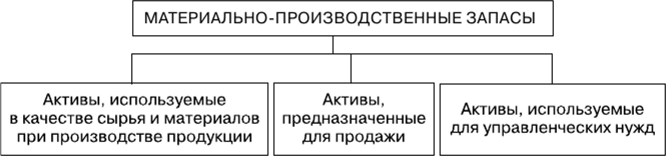 Рисунок 1- Классификация материально-производственных запасовДля отражения информации  о запасах Планом счетов предназначены счета - 10 «Материалы», 11 «Животные на выращивании и откорме», 41 «Товары», 45 «Товары отгруженные», 43 «Готовая продукция».Затраты в незавершенном производстве являются частью запасов, в бухгалтерском учете они отражаются на остатке счета 20 «Основное производство».«Счета, которые используются для бухгалтерского учета материально- производственных запасов зависят от разработанной учетной политики организации. Учет запасов может вестись с использованием счетов:- 15 «Заготовление и приобретение материальных ценностей» - 16 «Отклонения в стоимости материальных ценностей» Материально-производственные запасы являются одной из основных статьей затрат производственных предприятий. Поэтому, их рациональное использование и обеспечение надлежащего контроля за их сохранностью во многом обеспечивают успешное функционирование предприятия.Для  повышения эффективности учета материально- производственных запасов и контроля их сохранности следует: -своевременно и в полном объеме отражать все хозяйственные операции по поступлению, выбытию, товарным потерям; - своевременно производить истребование недостающих документов при расчетах с поставщиками и подрядчиками через использование актов сверок расчетов;- своевременно производить оплату  поставщикам по приобретенным материально-производственным запасам;- постоянный контроль  состояния расчетов по отсроченной (просроченной) задолженности через проведение инвентаризации взаимных расчетов;- усилить внутренний контроль за правильным и своевременным оформлением первичных документов по поступлению, выбытию, материальным потерям (товарно-транспортные накладные и товарные накладные и другие документы, удостоверяющие качество материальных ценностей, счета-фактуры, приходные ордера, акты о приемке материалов, лимитно - заборные карты, требования на отпуск материалов). Формы документов на поступившие материальные ценности от поставщиков зависят от вида груза, его упаковки и способа доставки. А внутренние документы по оформлению поступивших материалов   зависят от принятого порядка оформления груза; -контролировать своевременность и правильность учетных регистров: карточки складского учета материалов, ведомости аналитического и синтетического учета по счетам 10 «Материалы», 15 «Заготовление и приобретение материальных ценностей», 16 «Отклонение в стоимости материальных ценностей», 60 «Расчеты с поставщиками и подрядчиками» и др.; инвентаризационные описи товарно-материальных ценностей;-контролировать полноту оприходования материальных ценностей. Для этого необходимо сверить внутренние документы предприятия с  сопроводительными документами поставщиков. - осуществлять предварительный и последующий контроль, который начинается в процессе подписания главным бухгалтеров документов и продолжается работниками бухгалтерии при совершении финансово-хозяйственных операций; -  контролировать график документооборота по поступлению, выбытию, товарным потерям, срокам.Одним из наиболее эффективных путей совершенствования первичного учета материальных ценностей может быть более широкое внедрение компьютерного учета в процесс оформления первичных документов, вследствие чего  существенно понизится вероятность ошибок при перенесении информации из первичных документов в регистры бухгалтерского учета. Для обеспечения сохранности производственных запасов важное значение имеет наличие на предприятии в достаточном количестве складских помещений, оснащенных весовыми и измерительными приборами, мерной тарой и другими приспособлениями. Использование в складских помещениях новейших систем сигнализации, противопожарной  безопасности, а так же специального оборудования и  установок, обеспечивающих специальные условия хранения (температура, влажность воздуха и т.д.) позволит значительно увеличить сохранность материальных ценностей.Важным условием эффективного использования материалов на производстве, является правильный выбор методов учета. Методология организации бухгалтерского учета материальных ресурсов предполагает выбор одного из нескольких методов их учета и оценки, который фиксируется в учетной политике предприятия. Для правильного выбора метода необходимо провести анализ расхода материалов. Эффективное использование материально – производственных запасов невозможно без планирования и оптимизации объема производственных запасов.Список использованных источников1.Приказ Минфина РФ от 31.10.2000 N 94н (ред. от 08.11.2010) "Об утверждении Плана счетов бухгалтерского учета финансово-хозяйственной деятельности организаций и Инструкции по его применению" http://www.consultant.ru/document/cons_doc_LAW_29165/fd05066bbb0a451cf5dc95b2af35808cbef2509e/2. Боташева Л.С., Семенова Ф.З., Федотова А.Ю., Узденова Ф.М. Бухгалтерский (финансовый) учет. Курс лекций-М.: Экономика,2008УЧЕТ ТРУДА И РАСЧЕТОВ С ПЕРСОНАЛОМ ОРГАНИЗАЦИИХыбыртова Лейла Билямовна-студенткаНаучный руководитель- к.э.н., доцент Семенова Людмила УмаровнаАннотация. Труд является важнейшим элементом издержек производства и обращения, поэтому учет труда и его оплаты занимает одно из центральных мест в системе бухгалтерского учета предприятия.Ключевые слова: труд, заработная плата, бухгалтерский учет, удержания, кадровая политика, Трудовой кодекс РФ.Уровень заработной платы работников, который будет способствовать рентабельности предприятия, включая меры по повышению производительности труда и снижению текучести кадров, является одной из основных задач кадровой политики коммерческого предприятия.Общим принципом рыночной экономики является договорное определение условий оплаты труда. При этом трудовой доход каждого работника, определяемый его личным вкладом с учетом конечных результатов деятельности предприятия, подлежит налогообложению и максимальный размер законом не ограничен.К основным задачам бухгалтерского учета труда и заработной платы относятся следующие:-в установленные сроки производить расчеты с персоналом предприятия по оплате труда (начисление зарплаты и прочих выплат, сумм к удержанию и выдаче на руки);-своевременно и правильно относить в себестоимость продукции (работ, услуг) суммы начисленной заработной платы и обязательных отчислений во внебюджетные фонды;-собирать и группировать показатели по труду и заработной плате для целей оперативного руководства и составления необходимой отчетности.Для выполнения всей бухгалтерской деятельности необходимо знать положения трудового законодательства, касающиеся занятости, трудовых документов или договоров гражданского права с работниками, порядок составления и использования документов для учета персонала.Основным собранием законодательных актов, содержащих нормы трудового права, регулирующие трудовые отношения между работниками и работодателями, является Трудовой кодекс РФ (ТК РФ).Трудовые отношения основываются на соглашении между работником и работодателем о предоставлении работнику личного состава на оплату обязанностей (работы по данной специальности, квалификации или должности), подчинении работника правилам внутреннего трудового распорядка, предоставлении работодателем условий, указанных в действующем трудовом договоре, коллективном договоре, договорах, трудовом договоре.Учет выплат работникам по заработной плате является значительной и неотъемлемой частью бухгалтерской работы любой компании. Эта группа расчетов предполагает применение заработной платы и вычетов из нее, применение социальных выплат, предоставление налоговых платежей и выплат во внебюджетные фонды. Наиболее распространенными платежными системами являются системы, основанные на времени и сдельной работе. Конкретный вид оплаты устанавливается коллективным трудовым договором. В системе повременной оплаты труда размер заработной платы зависит от количества реального времени, занятого на рабочем месте, с учетом квалификации работника и условий труда. Временная форма заработной платы может быть просто временной, и  временная - премиальной. Простая форма устанавливает зависимость размера заработной платы исключительно от количества отработанного времени, независимо от количества и качества производимой работником продукции. Форма выплаты временно-премиальная предусматривает не только оплату затраченного времени, но и выплату премий за количество и качество выполненной работы.Заработная плата, рассчитывается в зависимости от  установленного оклада (простая форма), - это отношения между продуктом заработной платы работника и количество времени, затраченное в программе, по сравнению со стоимостью месячного фонда рабочего времени. Заработная плата с учетом заданных показателей качества выполненной работы (бонусная форма) рассчитывается путем суммирования фактического заработка и суммы начисленного бонуса. В свою очередь, сумма бонуса определяется через продукт временного заработка и индикатор бонуса. Размер премии отражается в Положении о премии, принятой предприятием, в виде определенного процента от установленной заработной платы.Все основные аспекты условий и заработной платы предприятия изложены в трудовом договоре, заключенном с каждым сотрудником. Все сотрудники организации рассчитаны на постоянной основе. В каждом договоре, в соответствии с Кодексом поведения Российской Федерации, заключенном:место работы;трудовая функция;дата начала работы;условия оплаты труда;режим рабочего времени и отдыха;гарантии и компенсации;условия, определяющие в необходимых случаях характер работы;условия труда на рабочем месте;условие об обязательном социальном страховании работника.Предприятие использует простую почасовую оплату, при которой заработная плата сотрудников взимается в соответствии с размером зарплаты за фактическое время работы. Размер зарплаты каждого из сотрудников фиксируется в штате, утвержденном организацией каждый год.Работник отдела кадров занимается приемом сотрудников на работу, их увольнением и перемещением по службе. Документооборот в кадровой службе условно можно разделить на три группы:Организационные (штатное расписание, Положение об оплате труда, должностные инструкции)Распорядительные (документы по личному составу, приказы и распоряжения)Информационно-справочные документы.Учетом использования рабочего времени и расчетов с персоналом в организации занимается заместитель главного бухгалтера.Основным документом учета является табель учета рабочего времени по форме № Т-13.Заполнение табеля на предприятии происходит путем регистрации только неявок на работу, а не методом сплошной регистрации. Табель ведется в единственном экземпляре ежемесячно, заверяется подписью генерального директора и передается в бухгалтерию.На основании табеля подсчитывается заработная плата. Основным регистром, используемым для обработки расчетов заработной платы сотрудников, является платежная ведомость. К каждой зарплате также применяется ряд сборов и вычетов.Заработная плата выплачивается в дни месяца, установленные в организации . В случае переписки по оплате с выходным или нерабочим праздничным днем заработная плата выплачивается накануне этого дня.В бухгалтерском учете делаются следующие проводки:Д 20 К 70 - начислена заработная плата работников.Д 70 К 51 - перечислена заработная плата на карточки. На предприятии заработная плата всех работников перечисляется на личные карточки работников.Удержания из оплаты труда сотрудников организации подразделяются на:Обязательные удержания;Удержания по инициативе работодателя;Удержания по инициативе работника.К числу обязательных удержаний, производимых из заработной платы, относятся удержания: налога на доходы физических лиц; по исполнительным листам. Для данного вида удержаний согласие работника не требуется.Все сотрудники, независимо от должности, продолжительности трудового договора или зарплаты, имеют право на ежегодный оплачиваемый отпуск сроком на 28 календарных дней при наличии трудового договора.Отпуск оплачивается исходя из среднего дохода за расчетный период. Средняя заработная плата работника независимо от режима его работы определяется исходя из оцененных выплат и фактически затраченного им времени за 12 календарных месяцев до выдачи.Средний дневной заработок за отпуск и компенсация за неиспользованный отпуск рассчитывается за последние 12 календарных месяцев. Чтобы рассчитать средний доход работника, поступающего в другой оплачиваемый отпуск, необходимо сначала определить его средний ежедневный доход. Затем эту сумму нужно умножить на количество дней отпуска.Работодатели также обязаны ежемесячно с зарплаты работника рассчитывать взносы в внебюджетные фонды: обязательное пенсионное страхование, обязательное медицинское страхование, обязательное социальное страхование при временной нетрудоспособности и обязательное социальное страхование от несчастных случаев на работе и профессиональных заболеваний.Указанные взносы рассчитываются ежемесячно и перечисляются в бюджет не позднее 15-го числа следующего месяца. Отчетность по уплаченным взносам представляется ежеквартально в пенсионный фонд и фонд социального страхования.Для ведения синтетического учета оплаты труда используется счет 70 «Расчеты с персоналом по оплате труда» (Приказ Минфина от 31.10.2000 № 94н).На этом счете обобщается информация о расчетах с работниками организации по всем видам оплаты труда, премиям, пособиям, дивидендам и другим выплатам.Аналитический учет оплаты труда в части раскрытия информации о расчетах с работниками по заработной плате ведется на счете 70 по каждому работнику организации.Аналитический учет заработной платы с точки зрения состава может быть распространен на аналитику, которая открывается на счетах учета затрат, по дебету которых начисляется заработная плата. Это означает, что в отношении каждого работника при необходимости можно получить необходимую информацию о компонентах заработной платы (зарплата, надбавки, болезнь, средний доход во время поездки и т. д.), детализация анализа определяется его целями и задачами организации (в том числе. в рамках бюджета), положения бухгалтерской политики.Список использованных источниковРасчеты с персоналом предприятия по оплате труда: [Электронный ресурс]. – Режим доступа: https://www.klerk.ru/buh/articles/247233/ (дата обращения: 30.03.21)Учет труда и его оплаты [Электронный ресурс]. – Режим доступа: https://economicportal.ru/discipline/buh_uchet/bu10.html (дата обращения: 30.03.21)Учет труда и расчетов с персоналом:  [Электронный ресурс]. – Режим доступа: https://studwood.ru/1798748/buhgalterskiy_uchet_i_audit/uchet_truda_raschetov_personalom (дата обращения: 05.04.21)Синтетический и аналитический учет заработной платы: [Электронный ресурс]. – Режим доступа: https://glavkniga.ru/situations/k502341 (дата обращения: 05.04.21)НЕКОТОРЫЕ ОСОБЕННОСТИ БУХГАЛТЕРСКОГО УЧЕТА И ОТЧЕТНОСТИ В ФИЗКУЛЬТУРНО- СПОРТИВНЫХ УЧРЕЖДЕНИЯХ КЧР.     В.Х.Аюбов, к.п.н., доцент, кафедра «Физического воспитания»,    С.А.Дауров , ст.преподаватель, кафедра «Физического воспитания»         Наша цель и задача в рамках данной статьи рассмотреть и показать некоторые особенности и основные принципы организации бухгалтерского учета в физкультурно- оздоровительных организациях, в том числе и в профессиональных, а также и в тех спортивных организациях, объектах физической культуры, спорта и туризма, не являющихся самостоятельными, т.е. состоящих на балансе других коммерческих предприятий.  В этой связи во всех типах государственных, муниципальных, коммерческих физкультурно- спортивных организациях и объектах ставятся определенные задачи по подготовке своевременной и достоверной информации о состоянии и темпах развития физической культуры, спорта и туризма, которые будут способствовать принятию наиболее оптимальных управленческих решений, планирования и развитию физкультурного движения.       За последнее время, бурный рост количества спортивных сооружений и числа занимающихся физической культурой, спортом и туризмом в КЧР выдвинул ряд серьезных задач не только для архитекторов, строителей, но и перед организаторами и руководителями спортивных учреждений, организации и объектов. И в этой связи, возникает  вопрос о том, чтобы физкультурные руководители совместно с ФХЧ должны руководствоваться не только основными нормативными документами и требованиями, предъявляемые к проектированию и строительству спортивных сооружений, но постоянно совершенствовать свои знания, умения и навыки в области физической культуры, спорта и туризму, четко вести планирование, учет и отчетность бухгалтерской документации, анализировать ситуацию финансово- хозяйственной деятельности в своих физкультурно- спортивных учреждениях, организациях и сооружениях.         В соответствии с «Инструкцией о порядке составления, представления годовой, квартальной бухгалтерской отчетности государственных (муниципальных), бюджетных, автономных и коммерческих учреждений утвержденный Приказом Минфина РФ № 33 от 25.03.2011г». в случае получения каких-либо субсидий, сдают свои отчеты учредителю. Как правило, бухгалтерская отчетность любого учреждения, независимо от формы собственности представляется в орган государственной власти, местного самоуправления, осуществляющий функции учредителя, в сроки, установленные учредителем. Согласно пункта 1 статьи 23 Налового кодекса Федерации установлено, что налогоплательщики учреждения, организации, в том числе и физкультурно-спортивные обязаны представлять в налоговый орган по месту своего нахождения годовую бухгалтерскую отчетность не позднее трех месяцев после окончания отчетного года. Состав бухгалтерской отчетности организаций государственного сектора в соответствии части 4 статьи 14 Федерального Закона от 06.12.2014г№402-ФЗ «О бухгалтерском учете» устанавливается согласно с бюджетным законодательством РФ.       Следует отметить, что ответственные лица по заполнению учетных и отчетных документов в физкультурно-спортивных организациях, объектах должны строго соблюдать и осуществлять инструкции утвержденным Министерством по физической культуре, спорту и туризма при Правительстве РФ. При этом, данные отраженные в годовой бухгалтерской отчетности спортивных бюджетных, так и коммерческих организаций, объектов, должны быть подтверждены результатами проведенной инвентаризацией активов и обязательств. В основном, она проводится в соответствии с методическими указаниями по инвентаризации имущества и финансовых обязательств, утвержденным Приказом Минфина РФ. Как известно, основными целями в инвентаризации физкультурно-спортивных организациях, объектах является выявление фактического наличия имущества, сопоставляемого фактическим наличием спортивного имущества, инвентаря, оборудования и т.д. с данными бухгалтерской проверки.  И в связи с тем, что в результате принятых последних изменений в законодательных документах, все государственные физкультурно- спортивные организации, объекты перешли к финансовому планированию, получили полномочия по ведению бухгалтерского учета, а сам план финансово-хозяйственной деятельности стал одним из экономических инструментов деятельности таких организаций, перешедших со сметного финансирования на субсидирование. Следует сказать, что в бухгалтерских учетах и отчетностях физкультурно- спортивных учреждениях организациях объектах КЧР одним  из важных особенностей являются обязательные показатели количества числа занимающихся в спортивных секциях (ОФП, здоровья, ГТО, плавание и др.), которые должны учитываться в учетах и отчетах только те лица, посетившие в отчетном году не менее 50% занятий и при организации, такой работы необходимо так же иметь в виду, что учету подлежат только спортивные сооружения, отвечающие условиям проведения учебно- тренировочной работы и спортивных соревнований.  При этом, спортивные плоскостные площадки и поля, приспособленные комнаты для занятий, в статистическом отчете не должны отражаться. Следует сказать, что в учебных заведениях годовую статистическую отчетность выполняют и утверждают спортивные клубы, и подписывают руководители вузов. Как правило, проверка достоверности и полноты отчетных данных бюджетных спортивных учреждений, объектов должна проводится по первичной учетной документации, на основании которой был составлен статистический отчет. Например, показатели числа физкультурников и занимающихся в спортивных секциях, группах, командах, проверяются на основании картотеки или списка физкультурников коллектива физкультуры.       Важно, напомнить, что руководителям всех некоммерческих организации, в том числе и физкультурно- спортивных учреждениях, сооружениях, должны расходовать целевые средства строго по назначению, то есть на те цели, которые указаны лицом- источником финансирования. При выявлении нарушений в изменении целевого назначения средств без согласия лица, являющегося их источником, налоговые органы рассматривают эти средства как внереализованный доход(ст.250НКРФ) и учитывают при расчете налога на прибыль. Нужно отметить, что представление о бухгалтерском учете и отчетности физкультурно-спортивных учреждениях, организациях, объектах КЧР за последние годы претерпело значительные изменения. Проведённый нами небольшой анализ работы бухгалтерского учета и отчетности некоторых физкультурно- спортивных учреждений показал, что в ней есть ряд существенных недостатков. В частности, в физкультурном движении наблюдается несколько форм отчетности, необоснованное завышение числа занимающихся физической культурой, спортом и туризмом. Занижение балансовой прибыли, расходование средств не по целевому назначению (оплаты труда тренеров, инструкторов, выплату материальной помощи, пособий, приобретение спортивного оборудования и инвентаря и др) В последствии, пополняя вновь резервный фонд, неправомерно занижают налогооблагаемую прибыль. Также важно знать и иметь ввиду, что в бухгалтерской отчетности должны быть раскрыты вся информация, предусмотренная законодательством: одно из распространённых нарушений- отсутствие информации о ценностях, подлежащих отражению на за балансовых счетах. Это касается и сведения об арендованном имуществе и о бланках строгой отчетности и т.д.  поэтому, нами была предпринята попытка обобщить работу бухгалтерского учета и отчетности физкультурно- спортивных учреждений, организаций, объектов и сооружений на территории Карачаево-Черкессии. Подводя итоги нашего опроса и наблюдения, необходимо сказать, что уровень понимания, отношения, принимаемых руководителями мер по ведению бухгалтерского учета и отчетности в своих спортивных учреждениях низок и недостаточен для обеспечения возросших потребностей в этом направлении. Для продуктивного решения этой проблемы необходимо разработать на Карачаево- Черкесском республиканском уровне многолетнюю и долгосрочную программу по подготовке специально подготовленных кадров, по этой специальности в вузах с учетом этой специфики работы. На наш взгляд, в ее основе должна лежать рекреативная направленность ориентированное на реальные потребности, интересы, желания  населения народов Карачаево-Черкессии.  Таким образом, мы считаем, что учитывая некоторые особенности бухгалтерского учета и отчетности  в физкультурно- спортивных учреждениях  и в  профессиональном руководстве, умелом управлении спортивными организациями, спортивными объектами, физкультурно-оздоровительными комплексами в  КЧР и  имеющимися некоторыми недостатками в своих расчетах в целом справляются со своими обязанностями и тем самым способствуют позитивному развитию физической культуры, спорта и туризма на территории  населения Карачаево-Черкеской республики.Литература:Колеватова О.А. Бухгалтерский учет в бюджетных учреждениях. / О.А.Колеватова.- М: академия,2013.-407с.Кондраков Н.П. Бухгалтерский учет в бюджетных организациях. /Н.П. Кондраков. –М.: Юрайт,2013-400с.Федеральный Закон от 06.12.2011№ 402-ФЗ «О бухгалтерском учете»Федеральный Закон № 329-ФЗ от 04.12.2007 «О физической культуре и спорте РФ»Приказ Министерства финансов Российской Федерации от 13.12.2019 №231Н «Об утверждении Инструкции о порядке составления, представления годовой, квартальной бухгалтерской отчетности государственных(муниципальных) бюджетных и автономных учреждений»Статьи 23 п.1 и 250 НКРФ.УДК 693П93ОСОБЕННОСТИ РАЗВИТИЯ СТРОИТЕЛЬНОГО АУДИТА В РОССИИ   Пшеунова Л.И. – к.т.н., доцент, Северо-Кавказская государственная академияМеремкулов З.П. – студент 3 курса направления подготовки 08.03.01 Строительство, Северо-Кавказская государственная академияСтроительство является одной из самых рентабельных и стабильных сфер инвестирования не только в России, но и в большинстве стран мира.Строительная сфера собирает воедино предприятия разной специализации и различных видов деятельности. Разнообразие строительных методов и достаточно сложные процессы указывают на необходимость привлечения к проектам различных специалистов.Одной из самых существенных составных частей в области финансового контроля является аудит строительных организаций.Аудит строительных организаций способствует проанализировать возможность выполнять строительные проекты с утвержденным показателем качества по реальному факту и на будущую перспективу.Цели и задачи строительного аудита, связанное с проверкой строительных организаций и строительного проекта, различаются. В ходе аудита строительных организаций определяется ее способность разрабатывать строительные проекты в соответствии с критериями системы качества, а входе аудита проекта устанавливается соответствие выполненных работ первоначальным критериям заказчика [1].Аудиторная деятельность в России проводится с использованием опыта, сложившегося в мировой практике. Совершенствование строительного рынка нуждается в постоянном вмешательстве государственных органов в разработке правовых основ аудиторной деятельности.Первостепенные цели и задачи аудита в строительных организациях показаны на рис 1.Рисунок 1 – Цели аудита в строительных организациях.В строительной отрасли в совокупности возможно различить такие специализации, как:производственные организации;снабженческие и транспортные организации;строительные и строительно-монтажные организации;управляющие компании, девелоперы, застройщикипроектные и проектно-изыскательные организации.Направленность аудита в строительстве для каждого из этих организаций, несомненно, будет персональная. Для обеспечения качества выполнения работ, необходимо в ходе аудита делать акцент на характерные моменты, связанные со спецификой организации. В качестве примера рассмотрим работу строительных и строительно-монтажных организаций. Основными задачами строительных и строительно-монтажных организаций являются:планирование и координирование строительных и строительно-монтажных работ;выполнение строительных и строительно-монтажных работ;регулирование работы подрядных организаций;мониторинг и надзор исполнения работ;контроль за изменениями в составе работ.Аудит в строительстве должен акцентировать на процессах производства, контроля, а также на взаимной связи со смежными организациями (подрядчиками и проектировщиками) [1].Аудит в строительстве для строительных и строительно-монтажных организаций проводится по следующим направлениям [2]:         Внешний аудит дает возможность определить качество организации, управления и контроля всех строительных работ, а также способствует оценке возможности организации по управлению субподрядных и координации работ. Внутренний аудит проводится собственными силами самой строительной организации и, что позволяет оценить качество выполнения определенных производственных процессов строительной организации. Внутренний аудит дает возможность установить степень координации между процессами планирования, производства и контроля.Специальный внешний аудит (аудит второй стороны) проводиться заказчиком строительства или специальной надзорной организацией от имени заказчика. Данный аудит организуется в виде технадзора (осуществляется регулярно весь период строительства) или технического аудита (осуществляется периодически, по мере необходимости, несколько раз за весь период строительства).Аудит в строительстве дает возможность оценить качество выполнения определенных, конкретных строительных процессов в пределах проекта. Также, в ходе аудита контролируются объемы выполненных работ, используемые материалы, соблюдение технологии работ и соответствие проектной документации.Потребность в проведении аудита в строительной организации может возникнуть в случаях:когда строительная организация предъявляет к оплате слишком завышенную сумму денежных средств;когда инвестор изъявил желание оценить объем строительных работ при существенных недоделках;когда заказчик подсчитывает сумму денежных средств и различных штрафных санкций за низкокачественное выполнение работ;когда заказчик и подрядчик обратились в суд и нуждаются в услугах независимой экспертной комиссии.Все строительные проекты можно разделить по длительности на два вида – краткосрочные и долгосрочные. У краткосрочных проектов длительность составляет в основном не более года, а долгосрочные проекты обычно выполняются в течении нескольких лет.Аудит в строительстве для долгосрочных проектов учитывают перспективу развития строительного проекта, притом, проводится аудит одного и того же проекта несколько раз. Аудит краткосрочных проектов охватывает несколько проектов, которые выполняются одними и теми же организациями [3].Процедура проведения углубленного экономического анализа и качества аудиторских проверок оказываются основой для повышения не только достоверности и надежности, но и востребованности отчетных данных.Бухгалтерский учет, экономический анализ и аудит тесно взаимосвязаны и это связано с необходимостью модернизировать подбирать новых способов решения следующих задач [4]:формирование единой системы показателей, которая способна проводить необходимую определенную оценку состояния, итогов и перспективных направлений развития строительной отрасли;выявление определенных причинно-следственных связей между теми показателями, которые могут характеризовать нынешнее состояния и возможности развития субъектов;создание научно обоснованных эталонов оценки и ранжирования конкретных показателей, в том числе определение оценки степени их существенности.Данные задачи создают важный дискуссионный вопрос мирового союза бухгалтерской и финансовой сферы. Проработка перспектив развития этой проблемы требует внесения регулярных корректив МСФО и МСА [5].Не менее важной задачей является взаимоувязывание стандартов бухгалтерского учета с нужной системой управления качеством и стандартами управления. Для того, чтобы реализовать данную задачу, необходимо создать более тесную связь финансового учета, эффективность которого очень важна при составлении отчетности, с управленческим учетом, который определяет важные критерии использования основных факторов производства, например состояние, качество и движение факторов производства [6].Несмотря на то, что аудит в России появился относительно недавно, он завладевает достаточно прочные позиции и Российские аудиторские организации вполне в состоянии конкурировать с мощнейшими транснациональными компаниями по выполнению аудита в строительных организациях [7]. За сравнительно хороший промежуток времени в России аудит в строительстве занял прочное положение, а также утвердился как отдельная, самостоятельная профессиональная деятельность. В течении всех лет проведения экономических реформ аудиту строительных компаний отдавалось существенное внимание, российский аудит сделался востребованным строительным рынком России.Таким образом, при повышенных требованиях пользователей к аудиту и постоянно растущая конкуренция на рынке аудита указывают на основные задачи для аудиторских организаций, которая заключается в повышении качества аудиторских проверок и при снижении некоторых стоимостных, временных, а также трудовых затрат на их исполнение.Исследователи постоянно совершенствуют теоретико-методологического аудита для проведения аудиторской проверки высокого уровня и качества. Расширение глобальных задач строительной компании, а также его становление в роли, своего рода, института независимой экспертизы, требует активирования организационных, управленческих и экологических его составляющих. Органическое сочетание данных направления с традиционной практикой аудита бухгалтерской отчетности дает возможность отразить все финансовые результаты ее деятельности, а также способствуют формированию данных об оценке финансовой устойчивости.СПИСОК ЛИТЕРАТУРЫВаганова О.Е. Методика аудита деятельности предприятия по различным аспектам и участкам учета / О.Е. Ваганова // Синергия Наук. 2017. – № 10. – 308-334 с.Игорь Чайка Перспективы развития аудита в России // Большой консалтинг. – 2019.Горегляд В.П. Современный аудит: проблемы и перспективы / В.П. Горегляд // Деньги и кредит. – 2017. – № 2. – 6-12 с.Терехов А.А. Аудит: перспективы развития / А.А. Терехов. – Л.:, 2018. – 560 c.Палий В.Ф. Международные стандарты учета и финансовой отчетности. М.: ИНФРА-М, 2017.Чая В.Т. Международные стандарты финансовой отчетности: International Accounting Standards. International Financial Reporting Standards. Учебное пособие. М.: Кнорус, 2017.Нестеренко А.В., Бездольная Т.Ю. Экономическая целесообразность проведения контрольных мероприятий в масложировой промышленности // АГРАРНАЯ НАУКА, ТВОРЧЕСТВО, РОСТ.2013. – С. 265-268.УДК 336.71РАЗВИТИЕ ЦИФРОВЫХ ТЕХНОЛОГИЙ В ДЕЯТЕЛЬНОСТИ КОММЕРЧЕСКИХ БАНКОВЧеккуева Лаура Кемаловна, кандидат экономических наук, доцентФГБОУ ВО «Северо-Кавказская государственная академия», город ЧеркесскХубиева Малика Ахматовна, магистрант ФГБОУ ВО «Северо-Кавказская государственная академия», город ЧеркесскАннотация. Настоящая статья посвящается развитию цифровых технологий в деятельности коммерческих банков. В процессе исследования авторами были выявлены ключевые тенденции цифровизации российской банковской сферы к которым относятся развитие дистанционных продаж, персонализация, упрощенная верификация и повышенная безопасность данных, онлайн операции и онлайн оплаты, искусственный интеллект. Ключевые слова: коммерческий банк, цифровые технологии, российская банковская система, искусственный интеллект, онлайн продажи, персонализация и т.д.Современную банковскую систему невозможно представить без внедрения и использования цифровых технологий. Без них современный банк не сможет рационально и в полной мере использовать свои ресурсы [1]. С началом периода пандемии цифровая трансформация банковской сферы стала неотъемлемой частью современной российской экономики. В связи с пандемией COVID-19 доступ к банковским услугам был затруднен поэтому ускорился процесс внедрения цифровых технологий. В настоящее время выделяют пять ключевых «трендов» цифровизации банковской системы (рисунок 1).Рисунок 1 - Тренды цифровых технологий российской банковской системы (составлено авторами)Итак, первый тренд цифровых технологий - это развитие дистанционных продаж. Удобство данного тренда заключается в том, что клиенты банка могут воспользоваться банковскими услугами без непосредственного визита в банк. Развитие дистанционных продаж подразумевает приобретение продуктов банка, дистанционную подачу заявлений с целью получения любого банковского продукта. Данные цифровые технологии позволяют клиентам банка экономить время и упростить сам процесс банковских операций.  Вторым трендом является персонализация. Персонализация - уникальный интерфейс и таргетинг (маркетинг) банковских продуктов и услуг. Персонализация - важнейший механизм в отношениях между банком и его клиентами, позволяющая оценить индивидуальные обстоятельства клиента и на основании этого подготовить персонализированное предложение. Таким образом персонализация позволяет разработать рекламу и более точно оценить риски. В России значение персонализации неуклонно растет. Данное явление обусловлено тем, что изменилось поведение клиентов банка с одной стороны, а с другой банковский сектор в настоящее время находится в относительно низких процентных ставок. Третий тренд - верификация и повышение безопасности данных. Верификация и безопасность данных на сегодняшний день являются одним из важнейших трендов в банковской сфере. Для клиентов банка чрезвычайно важна безопасность предоставляемых персональных данных и сохранность информации о финансовом положении. В свою очередь банк обязан предоставить надежную защиту данных клиентов от хакеров и злоумышленников. Так, например, Тинькофф банк запустил новый продукт на российский рынок банковских услуг, выступающий в роли секретаря защитника Олега. Данная разработка позволяет отвечать на телефонные звонки с незнакомых номеров и обеспечить надежную защиту клиентов от мошенников. В период пандемии и жестких ограничительных мер особенно актуальным становится увеличение онлайн операций и бесконтактных оплат. Это четвертый тренд российского банковского сектора. Хотя на сегодняшний день он не относится к новшествам в банковской сфере, но процесс ускорился в связи с короновирусной инфекцией COVID-19. В связи с тем, что большинство предприятий были вынуждены уйти на удаленку увеличилось количество выдаваемых кредитов, бесконтактных платежей с помощью мобильных приложений. Так потребность в банковских картах снизилась. Так, например, в феврале этого года клиенты банка «Кредит Днепр» могут осуществлять бесконтактные платежи с помощью Google Pay. Запуск Google Pay - это шаг к глобальной цифровой трансформации в банковской сфере. Google Pay - быстрый и простой способ оплатить картой за товары и услуги в магазинах и онлайн. Для осуществления бесконтактных платежей необходимо скачать приложение Google Pay на мобильный телефон и добавить карту Mastercard или Visa. Быстро и удобно осуществить покупку можно одним прикосновением - нужно лишь поднести разблокированный смартфон к платежному терминалу [3].Пятый тренд в банковской сфере посвящен упрощению доступа с помощью искусственного интеллекта. С переходом на онлайн платежи и цифровизацией банковского сектора необходимым является упрощение доступа к банковским продуктам и услугам, что в свою очередь осуществляется с помощью искусственного интеллекта (ИИ).Искусственный интеллект в банковском секторе позволяет обнаружить и минимизировать риски и угрозы мошеннических операций. В краткосрочной перспективе искусственный интеллект превратится в важную движущую силу развития сферы финансовых услуг. Подавляющее большинство глобальных финансовых компаний либо уже внедрили, либо в настоящее время работают над внедрением искусственного интеллекта [2].Проведенное исследование позволило сделать следующий вывод. С связи с пандемией банковский сектор экономики продолжает активно внедрять цифровые технологии, ориентируясь на потребности клиентов и упрощая доступ к банковским продуктам и услугам. Технологии искусственного интеллекта позволяют выполнять большой объем работы, что позволяет банку уменьшить штат работников и расходы, связанные с этим.Список литературыБогданов Д.В., Шапиро И.Е. Проблемы развития цифровых технологий банковской системы России // Вестник Ростовского государственного экономического университета (РИНХ). 2019. № 2 (66). С. 161 - 165.Семеко Г.В. Искусственный интеллект в банковском секторе: возможности и проблемы // Социальные новации и социальные науки. - Москва: ИНИОН РАН, 2021. № 2. С. 81-97.Официальный сайт Минфин - все о финансах: новости, курсы валют, банки - Режим Доступа: Режим доступа: https://minfin.com.ua РОЛЬ ЦИФРОВЫХ ТЕХНОЛОГИЙ В ТРАНСФОРМАЦИИ СТРАТЕГИИ СОВРЕМЕННОГО КОММЕРЧЕСКОГО БАНКАЧеккуева Лаура Кемаловна, кандидат экономических наук, доцент, ФГБОУ ВО «СКГА» Хубиева Малика Ахматовна, магистрант, ФГБОУ ВО «СКГА» Аннотация. Настоящая статья посвящается изучению роли цифровых технологий в стратегии развития современных коммерческих банков. Авторами проведен представлен обзор цифровых банковских продуктов успешно применяемые клиентами. Также авторами проведен анализ современных цифровых технологий, применяемых российскими коммерческими банками.Ключевые слова: цифровые технологии, банковская система, коммерческий банк, стратегия развития.Коммерческий банк - организация, предоставляющая кредитно-расчетное и другое банковское обслуживание физическим и юридическим лицам, совершая банковские операции и оказывая финансовые услуги. Регулярное исполнение банками своих функций и формирует ту фундаментальную основу, на которой строится стабильная экономика страны в целом [1]. В связи с вынужденной самоизоляцией банкам пришлось подстраиваться под сложившуюся ситуацию и адаптировать IT-инфраструктуру в режим удаленной работы. В настоящее время крупнейшие банки признают опыт удаленной работы весьма успешным и приняли решение часть своих работников перевести на удаленный режим работы бессрочно. Так, например, один из крупнейших работодателей Сбербанк принял решение 30 % своих сотрудников перевести на удаленный режим работы, не смотря на эпидемиологическую ситуацию. В марте этого года Альфа-Банк также продлил удаленный режим работы и не планирует возвращать своих сотрудников в обычный режим работы. В настоящее время Росбанк изучает возможность долгосрочного и массового режима удаленной работы. На сегодняшний день банковский сектор является одним из эффективно применяющих сфер цифровые технологии. Современная банковская система в настоящее время предлагает не только финансовые услуги, но нефинансовые продукты. Во-первых, банки отвечают практически всем запросам своих клиентов начиная от оплаты коммунальных платежей и заканчивая тем что дают возможность оформить кредит, в том числе и ипотечный в онлайн формате и выбрать удобную плату ежемесячных платежей.Во-вторых, обработка большого числа транзакций. За последние 10 лет Россия стала мировым лидером по темпам роста количества платежей банковскими картами. Так, например, доля безналичных платежей увеличилась на 76 %. Согласно полученным данным, 55% россиян используют для оплаты покупок в офлайн-магазинах пластиковые карты, 21% - бесконтактные платежи через сервисы Apple Pay, Google Pay или Samsung Pay, еще 24% пользователей предпочитают расплачиваться наличными [2]. Среди регионов РФ активно применяющих безналичную систему оплаты выделяют:Хабаровский край (83%);Санкт-Петербург и Челябинская область (79%);Москва и Тюменская область (78%);Иркутская область (75%);Красноярский край, республика Татарстан (73%).Среди регионов России активно пользующихся наличным расчетом следует отнести Саратовскую область (56%), республику Марий Эл (57%), Ставропольский край (61%) и Краснодарский край (64%).Данные цифры говорят о том, что ситуация с пандемией COVID-19 укрепила тренд на отказ от наличного расчета и переход электронные платежи.Далее считаем целесообразным рассмотреть банки, по уровню цифровизации (таблица 1).Исходя из представленных данных в таблице 1 видно, Райффайзенбанк занимает лидирующие позиции в рейтинге.Второе место занимает ВТБ банк. Он превзошел Райффайзенбанк по блокам «Коммуникации» и «Платежные сервисы и технологии». На третьем месте оказался Тинькофф банк уступая лидирующим банкам по блоку «Коммуникации».СберБанк занимает 16 место в рейтинге уступая по всем перечисленным блокам.В-третьих, традиционный банкинг. В период самоизоляции необходимость обслуживания клиентов банка привела к тому, что практически все население перевели на удаленную работу. Так, например, Сбербанк применяет робота, заменяющий оператора контакт-центра. В-четвертых, новым и активно развивающимся трендом является оформление дорогостоящих ипотечных кредитов в онлайн режиме, так называемая цифровая ипотека. Так, период пандемии и самоизоляции сделали невозможное возможным. Таблица 1 - Топ 20 банков по уровню цифровизацииПятый тренд - искусственный интеллект. Искусственный интеллект - часть биометрических систем распознавания личности. Так, зарубежные банки применяют с целью идентификации пользователя, который звонит в контактный центр для выполнения той или иной операции. В данном случае прибегнуть к помощи искусственного интеллекта удобнее всего: нет необходимости звонить, ждать ответа оператора, диктовать свои паспортные данные, кодовое слово и т.д. В настоящее время в России это находится на стадии развития точнее на стадии сбора биометрических данных клиентов.В таблице 2 представлен список российских банков, применяющих искусственный интеллект. Таблица 2 - Классификация российских банков по уровню применения искусственного интеллектаИтак, проведенное исследование позволило сделать следующий вывод. В настоящее время российская банковская система имеет возможности применения цифровых технологий в банковском секторе экономики. Анализ готовности коммерческих банков к применению современных передовых цифровых технологий показал, что для ее осуществления созданы все условия. Необходимо также отметить, что в банковской системе России достаточно высокий уровень внедрения цифровых технологий. Список литературыСоколинская Н.Э., Зиновьева Е.А. Анализ готовности российских банков к цифровизации экономики в условиях трансформации мирового рынка // Финансовые рынки и банки. 2020. № 4. С. 50 - 56. Официальный Государство. Бизнес. Технологии - Режим Доступа: Режим доступа: https://www.tadviser.ru  ПРОБЛЕМЫ ПЕРЕВОДА АНГЛИЙСКИХ ЭКОНОМИЧЕСКИХ     ТЕКСТОВ Батчаев А-А. Е. студент 2 курса института Э и У   Даурова А.Б. к.ф.н., доцентПеревод экономических и финансовых текстов имеет много особенностей. Для достижения точности перевода экономического текста, наряду с хорошим знанием иностранного языка требуется знание экономической теории, понимание особенностей специальных экономических понятий. Другими словами данный вид деятельности, подразумевает определенную профессиональную подготовку, включающую языковые и специальные знания. Следует заметить, что под специальными знаниями подразумеваются знания специфики определенной профессиональной сферы общения, которое является условием для осуществления адекватного перевода экономического текста. К специфике профессиональной сферы общения как было отмечено уже выше, относятся понимание особенностей специальной терминологии. Экономика, имеет свои собственные термины. Термин – это слово или словосочетание, передающее название определенного понятия, относящегося к той или иной области науки и техники, которыми оперируют специалисты определенной области науки.Отличительной особенностью английского языка является то, что в качестве основы для терминологического образования в финансовой сфере, в английском языке намного шире используются существительные, что не характерно для русской терминологии финансовой отчетности.При сопоставлении терминов английского языка и их эквивалентов в русском, в подавляющем большинстве случаев выявляются расхождения, обусловленные различиями в грамматическом строе языков. Расхождение грамматических форм наблюдается, прежде всего, при переводе английских терминов, образованных сочетанием имен существительныхПодобные расхождения могут быть вызваны отсутствием в русском языке аналогичных понятий или невозможности передать смысл термина одним эквивалентным словом. Например, следующие однословные экономические понятия невозможно перевести на русский язык одним словом: inventory - товарно-материальные запасы; overheads - накладные расходы; maintenance - техническое обслуживание; percentage - процентное содержание; proceeds - денежные поступления; equity - чистая стоимость капитала; research - научные исследования; security - ценная бумага.В некоторых случаях английский   термин сосуществует с словосочетанием, являясь его синонимом (subsidiary/subsidiary company - дочерняя компания; payables/accounts payable - кредиторская задолженность; receivables/accounts receivable - дебиторская задолженность).Многозначность соответствий в переводе наблюдается в тех случаях, когда английский термин имеет несколько значений, которые передаются различными русскими эквивалентами, и в тех случаях, когда для передачи какого-либо одного значения термина английского языка в русском могут использоваться несколько различных терминов, выбор которых обусловлен контекстом.  Можно отметить некоторые причины подобных явлений: а) слова-синонимы в русском языке, одинаково точно передающие значение английского слова и не имеющие особых отличий в функционировании в тексте: - agreement - соглашение, договор;- customer - потребитель, покупатель, клиент;- debt - долг, задолженность;- repayment - выплата, погашение.б) интернациональные термины-дублеты - использование для выражения одного понятия и русского, и заимствованного терминов: - bonus - бонус, вознаграждение, премия; - manager - менеджер, управляющий: - correlation - корреляция, соответствие, соотношение; - bond - бонд, облигация; -contract - контракт, договор; - investor - инвестор, вкладчик; - standard - стандарт; норма.   Передача информации на лексическом, стилистическом и грамматическом уровнях, а также передача прагматической функции текста являются главными целями перевода текстов по экономике. Выполнение вышеперечисленных целей достигается при помощи адекватности перевода, что в свою очередь требует от переводчика умения производить разнообразные межъязыковые преобразования. Также следует отметить главное правило экономического перевода на английский язык: переведенный текст по всем характеристикам и параметрам (точность перевода, стиль, смысл) должен быть идентичен оригиналу и максимально точно адаптирован для оптимального восприятия целевой аудиторией. Список литературы:1.Касьянов В. В. Сопоставительный анализ современной терминологии финансовой деятельности в английском и русском языках  – М. - 20012.Макеева, М.Н. Деловой английский для студентов-экономистов [Текст] / М.Н. Макеева. – М. :  Форум, 2008. – 181 с.3. Cовременный экономический словарь онлайн. Источник: http//www.economic –enc.net/ 4. Электронный словарь Технический анализ форекс: англо-русский словарь важнейших терминов. Источник: https://svikk.biz/technicheskiy-analizforex-anglo-russkiy-slovar-vazhneyshix-terminov/ 5. Электронный словарь Англоязычные финансовые термины. Источник: http://www.nanoquant.ru 6. Электронный словарь Терминология рынка Форекс. Источник: http://www.rbfxpro.com/ruК ВОПРОСУ ИНТЕГРАЦИИ АНГЛИЦИЗМОВ В РУССКОЯЗЫЧНУЮ ЭКОНОМИЧЕСКУЮ СРЕДУ               Джанкезова  А.  А. студентка 3 курса института ЭиУ                Даурова А.Б. к.ф.н., доцент Процесс употребления новых слов, отражающих современные реалии, возникшие в результате социально-политических изменений, развития науки и техники, общественных отношений является характерной особенностью современного русского языка. Слова или словосочетания, характеризующие новые понятия, называются неологизмами. Подавляющее большинство подобных слов представляют собой иноязычные слова, заимствованные из английского языка, и поэтому носящие термин англицизмы. Сферой, на долю которой приходится подавляющее число англицизмов, является экономика и связанная с ней экономическая коммуникация. Это обусловлено развитием международных экономических связей, Основными причинами заимствования  экономических терминов из английского языка являются: а) потребность в наименовании новых явлений, понятий: инфляция, бизнес, приватизация; б) необходимость в специализации понятий: маркетинг (англ. marketing – рынок), менеджмент (англ. management – управление), аудит (англ. audit – ревизия), лизинг (англ. leasing – арендная сдача с выкупом по мере дохода); в) наличие в международном употреблении сложившихся систем экономических терминов на базе английского языка: лэй-эвэй (англ. lay away - практика продажи, основанная на предварительной выплате всей цены), лэндинг (англ. landing - плата за разгрузку товара), ролл-овер (англ. roll over - возобновление срока кредита); г) стремление к модному, более современному слову.  Например, офис англ. office – контора), аудитор (англ. auditor – ревизор), франчайзинг (англ. franchising – вид отношений между рыночными субъектами).Процесс вхождения английских слов в сферу экономики в русском языке имеет стойкую тенденцию к ускорению в течение нескольких последних десятилетий. В результате развития взаимосвязей с западноевропейскими странами в сфере экономики в лексику русского языка проникают многочисленные финансовые и коммерческие термины: дилер (англ. dealer – торговец, агент), маркет (англ. market – рынок), oффшор, оффшорные средства (англ. offshore – свободный, находящийся на расстоянии от берега, в открытом море), демпинг (англ. dumping – снижение, уменьшение; торможение развития). Свидетельство тому, что слова прочно вошли в русский обиход – их метафоризация и способность подчиняться русской грамматике. Иноязычное слово не только грамматически вживается в русское словесное окружение, но и приспосабливается к русскому словоупотреблению. Например, слова арендный, арендодатель, банковский, дилерский (пункт), дилерство, ипотечный являются уже русскими, т. к. образованы с помощью исконно русских словообразовательных средств.Для многих иноязычных экономических понятий в русском языке существуют эквиваленты: импорт (import – ввоз), инфляция (inflation – обесценение денег), лимит (limit – ограничение), маркет (market – рынок), экспорт (export – вывоз). Вместо слова «провайдер»  на практике используется, «поставщик» (товаров, работ или услуг), вместо «девелопер» – «застройщик». В английском языке очень продуктивны образования на -or и -er, которые в русском языке требуют не одного слова, а двух (banker – не только «банкир», но и «банковская организация» ;realtor – не только «агент по недвижимости», но «агентство недвижимости»). Но есть и эквиваленты русских терминов, которые передают смысл одним словом или двумя при переводе, например, balance sheet – баланс, foreign exchange market – валютный рынок, average adjuster – диспашер.    Таким образом, в современном русском языке функционируют слова, определяющие новые реалии, по степени частотности употребления превосходящие русские аналоги; большинство англицизмов стали незаменимыми. В процессе освоения иноязычные слова подвергаются изменениям, подчиняясь законам развития русского языка, русского словообразования.Список литературы:1Данилов, П.А. Лингвистическая характеристика лексики в экономических текстах (на примере англоязычной периодики) // Вестник Чувашского университета. – 2011. – № 1. –2.Лобанова Ж.И., Стулёва Е.В., Егорова М.А. Заимствованные экономические термины из английского языка в лексической системе русского языка. Иркутский государственный технический университет. Иркутск. 2012. 3. Современный экономический словарь онлайн. Источник: http//www.economic –enc.net/ 4. Электронный словарь Технический анализ форекс: англо-русский словарь важнейших терминов. Источник: https://svikk.biz/technicheskiy-analizforex-anglo-russkiy-slovar-vazhneyshix-terminov/«ЭКОНОМИЧЕСКАЯ НАУКА: Современные РЕАЛИИ И ПЕРСПЕКТИВЫ»Материалы vI- Международной научно-практической конференцииКорректор Джукаев У.М.Редактор Джукаев У.М.Сдано в набор 13.04.2020Формат 60х84/16Бумага офсетная.Печать офсетная.Усл. печ. л. 9.42Заказ №  4079Тираж 100экз.Оригинал-макет подготовленв Библиотечно-издательском центре СевКавГГТА369000, г. Черкесск, ул. Ставропольская, 36ФОРМЫ БУХГАЛТЕРСКОГО УЧЕТА В СОВРЕМЕННЫХ УСЛОВИЯХАбайханова А.А-С.- бакалавр, СКГА Текеева Х.Э..- к.э.н., доцент, СКГА 6ЦИФРОВИЗАЦИЯ БУХГАЛТЕРСКОГО УЧЕТА: ПЕРСПЕКТИВЫ И ВОЗМОЖНОСТИАкбашева Д.М.- к.э.н., доцент, СКГА Абайханова А.А-С.- бакалавр, СКГА 8ВЛИЯНИЕ ОГРАНИЧИТЕЛЬНЫХ МЕР, СВЯЗАННЫХ С COVID-19, НА МАЛЫЙ БИЗНЕСБоташева Л.С. – к.э.н., доцент, СКГААбайханова А.А-С.- бакалавр, СКГА11ПУТИ ПОВЫШЕНИЯ ЭФФЕКТИВНОСТИ УПРАВЛЕНИЯ ОБОРОТНЫМИ СРЕДСТВАМИ ПРЕДПРИЯТИЙАбайханова А. Х. - обучающаяся 1-го курса напр. подготовки 38.04.01 Экономика профиль «Экономика и финансы» , СКГА Школьникова Н. Н. - кандидат экономических наук, доцент, СКГА14ПОНЯТИЕ АВТОМАТИЗИРОВАННЫХ ИНФОРМАЦИОННЫХ СИСТЕМ БУХГАЛТЕРСКОГО УЧЕТААкбашева Д.М. к.э.н. доцент Эбзеева З.А. Северо-Кавказская государственная академия18К ВОПРОСУ О НЕКОТОРЫХ ПРОБЛЕМАХ ФИНАНСОВО-ХОЗЯЙСТВЕННОЙ ДЕЯТЕЛЬНОСТИ В СПОРТИВНЫХ УЧРЕЖДЕНИЯХ (ОБЪЕКТАХ) КЧР В.Х.Аюбов, к.п.н., доцент, Ф.Хурсанов, обучающийся Э-19120УПРАВЛЕНИЕ ЭФФЕКТИВНОСТЬЮ БИЗНЕСАБоташева Л.С. к.э.н., доцентДжанибекова И.А. Северо-Кавказская государственная академия23ПРОБЛЕМЫ РАЗВИТИЯ БУХГАЛТЕРСКОГО УЧЕТА В СОВРЕМЕННЫХ УСЛОВИЯХНаучный руководитель – Акбашева Д. М., к.э.н., доцентКызылалиева Д. Н., бакалавр Северо-Кавказская государственная академия25УЧЕТНАЯ ПОЛИТИКА И ЕЕ ВЛИЯНИЕ НА ФИНАНСОВУЮ ОТЧЕТНОСТЬНаучный руководитель – Боташева Л. С., к.э.н., доцентКызылалиева Д. Н., бакалавр Северо-Кавказская государственная академия27ТЕНДЕНЦИИ РАЗВИТИЯ БУХГАЛТЕРСКОГО УЧЕТА НА МАЛЫХ И СРЕДНИХ ПРЕДПРИЯТИЯХНаучный руководитель – Текеева Х. Э., к.э.н., доцентКызылалиева Д. Н., бакалавр Северо-Кавказская государственная академия30ОРГАНИЗАЦИЯ БУХГАЛТЕРСКОГО УЧЁТА В МАЛЫХ ПРЕДПРИЯТИЯХ Научный руководитель -Текеева Х.Э. к.э.н. доцент Сарыева А.Б. Северо-Кавказская государственная  академия32ОСОБЕННОСТИ ЦИФРОВИЗАЦИЙ БУХГАЛТЕРСКОГО УЧЁТАБоташева Л.С. к.э.н. доцент Сарыева А.Б. Северо-Кавказская государственная академия35ПРОБЛЕМЫ ТРАНСФОРМАЦИИ РОССИЙСКОЙ ОТЧЕТНОСТИ В ФОРМАТ МСФОНаучный руководитель - доцент, Боташева Л.С.Уртенова М.П. - бакалавр, Северо-Кавказская государственная академи37АВТОМАТИЗАЦИЯ БУХГАЛТЕРСКОГО УЧЕТАНаучный руководитель - Текеева Х.Э., доцент кафедры «Бухгалтерский учет»Уртенова М.П. - бакалавр, Северо-Кавказская государственная академия39БУХГАЛТЕРСКИЙ ФИНАНСОВЫЙ УЧЁТ В ИНФОРМАЦИОННОЙ СИСТЕМЕ УПРАВЛЕНИЯ ЭКОНОМИКОЙ ПРЕДПРИЯТИЯНаучный руководитель - Текеева Х.Э., к.э.н., доцентУзденова М.Х., бакалавр Северо-Кавказская государственная академия42ОСОБЕННОСТИ БУХГАЛТЕРСКОГО УЧЁТА ДЛЯ СУБЪЕКТОВ МАЛОГО ПРЕДПРИНИМАТЕЛЬСТВАНаучный руководитель-Боташева Л.С., к.э.н., доцент Узденова М.Х., бакалавр Северо-Кавказская государственная академия46ОСНОВНЫЕ ФОНДЫ ПРЕДПРИЯТИЯНаучный руководитель -Акбашева Д.М., к.э.н., доцентУзденова М.Х., бакалавр Северо-Кавказская государственная академия49СОДЕРЖАНИЕ ФИНАНСОВОЙ ПОЛИТИКИ ПРЕДПРИЯТИЯ И ЕЕ МЕСТО В СИСТЕМЕ КОРПОРАТИВНОГО УПРАВЛЕНИЯФайзуллаева Халима Фахриддиновна, обучающаяся 2-го курса напр. подготовки 38.04.01 Экономика профиль «Экономика и финансы» , СКГА Школьникова Нина Николаевна, к.э.н., доцент , СКГА52УЧЕТ РАСЧЕТОВ ПРОСТЫМИ ВЕКСЕЛЯМИТекеева Х.Э. к.э.н. доцентХыбыртова Л.Б. Северо-Кавказская государственная академия55УЧЕТ РАСЧЕТОВ С ПЕРСОНАЛОМ ПО ОПЛАТЕ ТРУДАТекеева Х.Э. к.э.н. доцентЭбзеева З.А. Северо-Кавказская государственная академия58НАПРАВЛЕНИЯ И ПРИНЦИПЫ КРЕДИТНОЙ ПОЛИТИКИ КОММЕРЧЕСКОГО БАНКАБайрамукова Ф.О.-магистрантРуководитель: Узденова Ф.М.- к.э.н., доцент, СКГА61ФИНАНСОВЫЙ КОНТРОЛЬ: ВИДЫ, ПРИНЦИПЫ И  МЕТОДЫБатчаев Азрет  обучающийся 2 курса направление подготовки ЭкономикаУзденова Ф.М. –научный руководитель64ВЛИЯНИЕ ЭТНОКУЛЬТУРНЫХ ОСОБЕННОСТЕЙ КАРАЧАЕВО-ЧЕРКЕСИИ НА РАЗВИТИЕ ОТРАСЛИ ТУРИЗМАБугаева Оксана Юрьевна магистрантНауч. руководитель Семенова Людмила Умаровна, к.э.н., доцент кафедры «Бухгалтерский учет» Северо-Кавказская государственная академия, г.Черкесск68МЕТОДЫ ЗАЩИТЫ ЖЕЛЕЗОБЕТОННЫХ КОНСТРУКЦИЙ ОТ КОРРОЗИИ И БОРЬБЫ С НЕЙПшеунова Л.И. – к.т.н., доцент., Северо-Кавказская государственная академияМеремкулов З.П. – студент 3 курса направления подготовки 08.03.01 Строительство  Северо-Кавказская государственная академия70СОДЕРЖАНИЕ ЗАРАБОТНОЙ ПЛАТЫ И ЕЕ ФУНКЦИИПростова Т.В.,магистрантЭбзеев Х-М.И., к.э.н.,  доцент кафедры «Экономика и Управление» , СКГА73ПОРЯДОК НАЧИСЛЕНИЯ И ВЫПЛАТ СТИМУЛИРУЮЩИХ СОТРУДНИКАМ СФЕРЫ ЗДРАВООХРАНЕНИЯКатчиева А.А., Магистрант кафедры бухгалтерского учета СКГА75ТЕХНОЛОГИЯ ВЫРАЩИВАНИЯ БОБОВЫХ КУЛЬТУР В ПРЕДГОРНОЙ И ГОРНО-ЛУГОВОЙ ЗОНЕ СЕВЕРНОГО КАВКАЗАТекеев М.Э. д.с-х.н., профессор СКГА                                                                             Текеева М.Д.,учитель МКОУ СОШ 7 г.ЧеркесскаКарданова Ф.Р., учитель МКОУ СОШ 7 г.Черкесска78ЭКОНОМИЧЕСКАЯ ЭФФЕКТИВНОСТЬ РАЗВЕДЕНИЯ ЖИВОТНЫХ КРАСНОЙ СТЕПНОЙ ПОРОДЫ (КУБАНСКИЙ ТИП)  НА РАВНИННОЙ ЗОНЕ СЕВЕРНОГО КАВКАЗАМ.Э.Текеев, д.с-х.н., проф. СКГА                                                                                     М.Р.Хамшаова студент 2 курса СКГА                                                                                                                                              А.Ш.Шевхужева студент 2 курса СКГА79ОПТИМИЗАЦИЯ СВЯЗИ ЭКОЛОГИИ С ХОЗЯЙСТВЕННОЙ ДЕЯТЕЛЬНОСТЬЮ ЧЕЛОВЕКАТекеев М.Э. д.с-х.н., профессор СКГА                                                                                    Текеева М.Д.,учитель МКОУ СОШ 7 г.ЧеркесскаКарданова Ф.Р., учитель МКОУ СОШ 7 г.ЧеркесскаБолатчиева А.А.студент 2 курс  КЧГУ  82ФАКТОРЫ ИГРАЮЩИЕ СУЩЕСТВЕННУЮ РОЛЬ В ЭКОЛОГИЧЕСКОМ РАВНОВЕСИИ ПОПУЛЯЦИИ ЧЕЛОВЕКА И СИСТЕМТекеев М.Э. д.с-х.н., профессор СКГА                                                                                     Текеева М.Д.,учитель МКОУ СОШ 7 г.ЧеркесскаКарданова Ф.Р., учитель МКОУ СОШ 7 г.Черкесска84КОНТРОЛЬ СОХРАННОСТИ МАТЕРИАЛЬНЫХ ЦЕННОСТЕЙБетуганова А.А., магистрантУзденова.Ф.М. к.э.н., доцент кафедры «Бухгалтерский учет»Северо-Кавказская государственная академия, г.Черкесск85УЧЕТ ТРУДА И РАСЧЕТОВ С ПЕРСОНАЛОМ ОРГАНИЗАЦИИХыбыртова Лейла Билямовна-студенткаНаучный руководитель- к.э.н., доцент Семенова Людмила Умаровна87НЕКОТОРЫЕ ОСОБЕННОСТИ БУХГАЛТЕРСКОГО УЧЕТА И ОТЧЕТНОСТИ В ФИЗКУЛЬТУРНО- СПОРТИВНЫХ УЧРЕЖДЕНИЯХ КЧР. В.Х.Аюбов, к.п.н., доцент, кафедра «Физического воспитания»,С.А.Дауров , ст.преподаватель, кафедра «Физического воспитания»90ОСОБЕННОСТИ РАЗВИТИЯ СТРОИТЕЛЬНОГО АУДИТА В РОССИИПшеунова Л.И. – к.т.н., доцент, Северо-Кавказская государственная академияМеремкулов З.П. – студент 3 курса направления подготовки 08.03.01 Строительство, Северо-Кавказская государственная академия93РАЗВИТИЕ ЦИФРОВЫХ ТЕХНОЛОГИЙ В ДЕЯТЕЛЬНОСТИ КОММЕРЧЕСКИХ БАНКОВЧеккуева Лаура Кемаловна, к. э.н, доцент ФГБОУ ВО , СКГАХубиева Малика Ахматовна, магистрант ФГБОУ ВО , СКГА96РОЛЬ ЦИФРОВЫХ ТЕХНОЛОГИЙ В ТРАНСФОРМАЦИИ СТРАТЕГИИ СОВРЕМЕННОГО КОММЕРЧЕСКОГО БАНКАЧеккуева Лаура Кемаловна, к. э.н, доцент ФГБОУ ВО , СКГАХубиева Малика Ахматовна, магистрант ФГБОУ ВО , СКГА99ПРОБЛЕМЫ ПЕРЕВОДА АНГЛИЙСКИХ ЭКОНОМИЧЕСКИХ     ТЕКСТОВБатчаев А-А. Е. студент 2 курса института Э и У   Даурова А.Б. к.ф.н., доцент101К ВОПРОСУ ИНТЕГРАЦИИ АНГЛИЦИЗМОВ В РУССКОЯЗЫЧНУЮ ЭКОНОМИЧЕСКУЮ СРЕДУ Джанкезова  А.  А. студентка 3 курса института ЭиУ Даурова А.Б. к.ф.н., доцент103Способы составления отчетностиСуть способаПараллельный учетБухгалтерские данные формируются в двух системах, использующих и российские, и международные стандартыТрансформация отчетностиОтчетность составляется в соответствии с РСБУ и путем внесения корректировок приводится в стандарты МСФОКомбинированный способПериодическая трансляция из учета согласно РСБУ в учет по МСФО с последующими корректировкамиГруппы производственных фондовПодгруппы производственных фондовЗданияархитектурно-строительные объекты производственного назначения: производственные лаборатории, корпуса цехов, складские помещенияСооруженияинженерно-строительные объекты, создающие условия для осуществления процесса производства: дымовые трубы на отдельном фундаменте, тоннели, эстакады, автомобильные дорогиПередаточные устройстваустройства для передачи электроэнергии, жидких и газообразных веществ: электросети, теплосети, газовые сетиМашины и оборудованияизмерительные и регулирующие приборы и устройства, вычислительная техника, автоматические машины, силовые машины и оборудованиеТранспортные средстватепловозы, вагоны, автомобили, мотоциклы, кары, тележки и т.д., кроме конвейеров и транспортеровИнструмент ударный, уплотняющий, а также различные приспособления для крепления, монтажа и т.д., кроме специального инструмента и специальной оснасткиПроизводственный инвентарь и принадлежностипредметы для облегчения выполнения производственных операций: ограждения, вентиляторы, тара, стеллажи, рабочие столыХозяйственный инвентарьпредметы конторского и хозяйственного обеспечения: столы, шкафы, вешалкиПрочие основные фондыв состав группы включают библиотечные фонды, музейные ценности ОперацияД/тК/тБухгалтерские проводки по векселям выданнымОтражен долг по поставке60/160/3Выдано обеспечение будущего платежа (за балансом)009Если вексель процентный, то долг покупателя будет увеличиваться на сумму начисляемых процентов9160/3Оплата долга60/351Списание векселя после оплаты009Бухгалтерские проводки по векселям полученнымОтражен долг по отгруженному товару62/ 362/1Получено обеспечение платежа008Доход по процентам от векселя62/391Получена оплата товара, обеспеченного векселем5162/3Списание векселя после получения оплаты00822 марта 2021 г.4,5027 июля 2020 г. - 21 марта 2021 г.4,2522 июня 2020 г. - 26 июля 2020 г.4,5027 апреля 2020 г. - 21 июня 2020 г.5,5010 февраля 2020 г. - 26 апреля 2020 г.6,0016 декабря 2019 г. - 9 февраля 2020 г.6,2528 октября 2019 г. - 15 декабря 2019 г.6,509 сентября 2019 г. - 27 октября 2019 г.7,0029 июля 2019 г. - 8 сентября 2019 г.7,2517 июня 2019 г. - 28 июля 2019 г.7,5017 декабря 2018 г. - 16 июня 2019 г.7,7517 сентября 2018 г. - 16 декабря 2018 г.7,5026 марта 2018 г. - 16 сентября 2018 г.7,2512 февраля 2018 г. - 25 марта 2018 г.7,5018 декабря 2017 г. - 11 февраля 2018 г.7,75№ п/пБанкКомму-никацииПлатежные сервисы и технологииОформление продуктовИтого 1.Райффайзенбанк24,037,120,081,12.ВТБ26,039,115,080,13.Тинькофф Банк18,039,720,077,74.Уральский Банк Реконструкции и Развития21,332,120,073,55.МТС Банк18,038,315,071,36.Русский Стандарт19,336,815,071,27.Альфа-Банк11,039,520,070,58.Росбанк17,338,215,070,59.Банк Открытие11,039,020,070,010.Промсвязьбанк15,039,115,069,111.Россельхозбанк30,028,410,068,412.Хоум Кредит Банк18,029,520,067,513.Газпромбанк11,036,120,067,114.Совкомбанк9,037,420,066,415.Ак Барс14,037,015,066,016.СберБанк16,039,510,065,517.Почта Банк11,038,215,064,218.Банк Уралсиб14,333,315,062,619.Московский Кредитный Банк9,038,215,062,220.ЮниКредит Банк11,035,415,061,4Класс (краткое название)Класс (полное название)Банки, включенные в классЗначительно выше среднегоЗаявленный банком уровень использования технологий искусственного интеллекта и машинного обучения значительно выше среднего уровня, характерного для крупных российских банков.Тинькофф Банк, Банк ГПБ, МТС БанкВыше среднегоЗаявленный банком уровень использования технологий искусственного интеллекта и машинного обучения выше среднего уровня, характерного для крупных российских банков, при наличии значимого потенциала в этой сфере.Московский кредитный банк, Банк «Русский Стандарт», Промсвязьбанк, Банк «Ренессанс Кредит»Близок к среднемуЗаявленный банком уровень использования технологий искусственного интеллекта и машинного обучения близок к среднему уровню, характерному для крупных российских банков.УБРиР, БКС Банк, Банк «ДельтаКредит», Банк «Открытие»